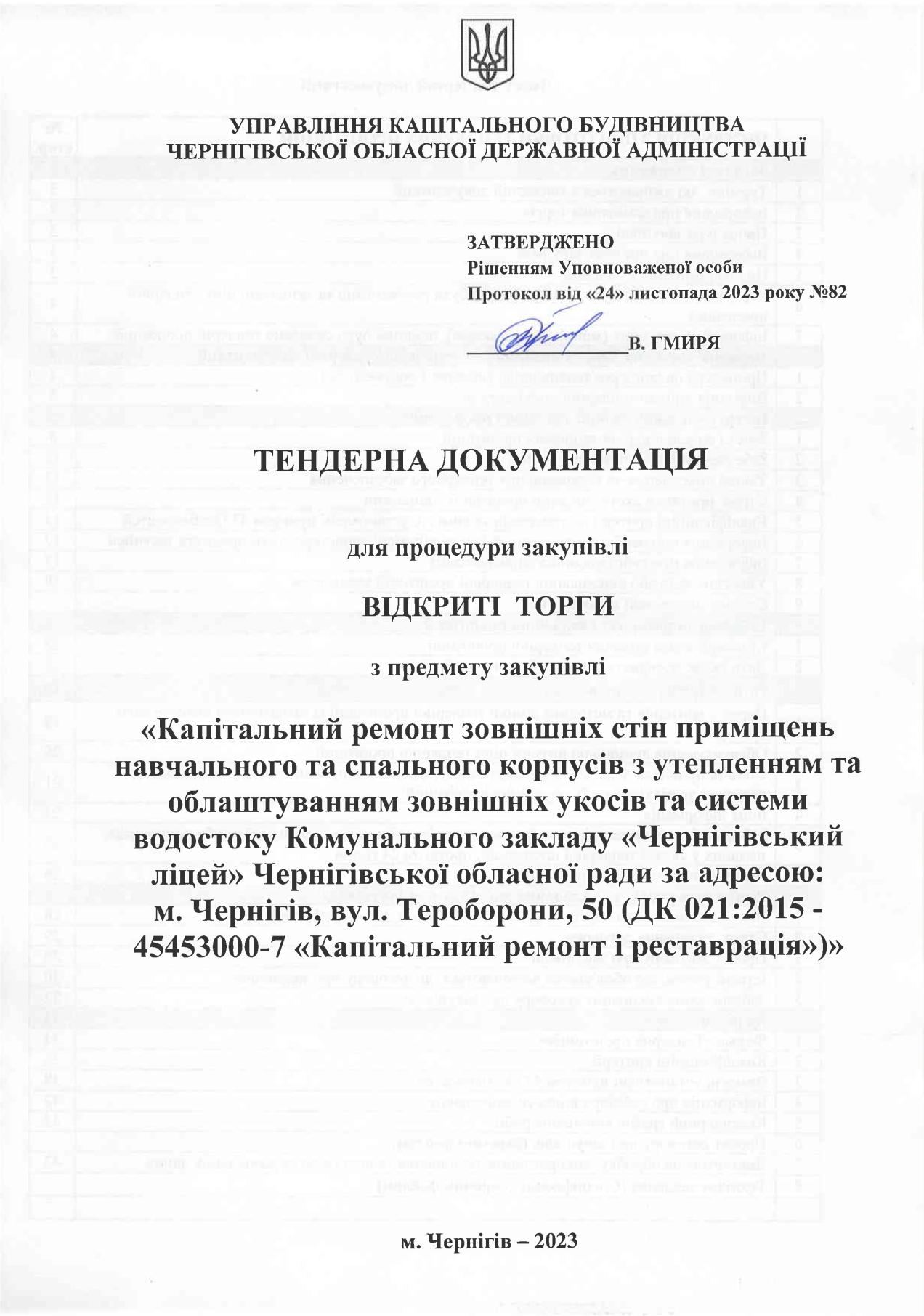 Зміст тендерної документації ДОДАТОК 1Форма тендерної пропозиції торгів оформляється на фірмовому бланку (за наявності)ТЕНДЕРНА ПРОПОЗИЦІЯ 1. Повне найменування учасника______________________________________________________2. Місцезнаходження учасника________________________________________________________3. Код ЄДРПОУ учасника_____________________________________________________________4. Банківські реквізити_______________________________________________________________5. Телефон (факс), е-mail______________________________________________________________6.Предмет закупівлі (зазначається відповідно до п.п. 4.1 тендерної документації):  ___________________________________________________________________________________7. Вартість пропозиції (загальна вартість цифрами та прописом): ___________________________________________________________________________________(Учасником зазначається ціна з урахуванням ставки відповідного податку, платником якого є учасник на період дії тендерної пропозиції. У разі, якщо учасник є платником податку за нульовою ставкою (або операції, пов’язані з надання послуг, підлягають оподаткуванню за нульовою ставкою/звільнені від оподаткування) зазначається ціна з приміткою «без ПДВ».)8. Прізвище, ім’я, по-батькові посадової особи учасника:-  яку уповноважено на підписання документів у складі тендерної пропозиції, контактні телефони (бажано вказати мобільний телефон), е-mail:__________________________________- яку уповноважено на підписання договору про закупівлю, контактні телефони (бажано вказати мобільний телефон), е-mail:___________________________________________________9. Ми зобов’язуємося дотримуватися умов цієї пропозиції протягом 120 днівз дати кінцевого строку подання тендерних пропозицій.10. Ми погоджуємося з умовами, що Ви можете відхилити нашу чи всі тендерні пропозиції згідно з умовами тендерної документації та розуміємо, що Ви не обмежені у прийнятті будь-якої іншої пропозиції з більш вигідними для Вас умовами.11. Якщо нас буде визначено переможцем, ми зобов'язуємося підписати Договір не пізніше ніж через 15 днів з дня прийняття рішення про намір укласти договір про закупівлю, але не раніше ніж через 5 днів з дати оприлюднення в електронній системі закупівель повідомлення про намір укласти договір про закупівлю.12. Цим підписом____________________________________________ (вказати назву учасника) засвідчує свою згоду з усіма положеннями тендерної документації (у тому числі щодо відповідності їх законодавству) та погоджується на виконання всіх вимог, передбачених тендерною документацією.________________________________				         __________________(посада керівника учасника або уповноваженої ним особи)      	 (підпис)            (ініціали та прізвище)ДОДАТОК 2ПЕРЕЛІК ДОКУМЕНТІВ, ЩО ВИМАГАЮТЬСЯ ДЛЯ ПІДТВЕРДЖЕННЯ ВІДПОВІДНОСТІ УЧАСНИКА КВАЛІФІКАЦІЙНИМ КРИТЕРІЯМ  ВІДПОВІДНО ДО СТАТТІ 16 ЗАКОНУДля підтвердження наявності обладнання та матеріально-технічної бази учасниками у складі тендерної пропозиції подається довідка на фірмовому бланку учасника про наявність обладнання та матеріально-технічної бази для виконання вимог Технічного завдання (Специфікації) даної тендерної документації, за наступною формою:Довідка про наявність обладнання та матеріально-технічної бази Важливо! Документи, що надаються для підтвердження наявного обладнання та матеріально-технічної бази, перелічених у довідці, повинні бути розміщені у порядку їх зазначення у довідці. Підтвердження наявності повинно бути надано на всі позиції обладнання та матеріально-технічної бази, що зазначені у довідці.Крім того, обладнання та матеріально-технічна база, які зазначені в довідці, повинні відповідати машинам та механізмам, що зазначені в підсумковій відомості ресурсів (будівельні машини та механізми, які будуть застосовуватись під час виконання робіт та які враховані в складі загальновиробничих витрат).Учасник торгів повинен доказати, що він володіє або забезпечує себе можливістю використовувати (за рахунок наявного власного обладнання, техніки і механізмів, найму, оренди, договору про закупівлю, або іншим чином)  обладнання,  механізмів, техніки в повному робочому стані відповідно на весь час виконання робіт.Інформацію необхідно підтвердити:наявність власних обладнання, техніки і механізмів одним із наступних документів: свідоцтвами про реєстрацію транспортних засобів або іншими реєстраційними документами, картками бухгалтерського обліку основних засобів, випискою з позабалансового рахунку;наявність орендованого обладнання, техніки і механізмів: договором (договорами) оренди, якщо залучається іншим чином – відповідним договором, який (які) повинен бути чинним на весь строк виконання робіт (в договорі або додатках до нього має бути зазначено вартість 1 машино-години будівельної техніки); наявність матеріально-технічної бази: копіями документів, що підтверджують власність матеріально-технічної бази або копіями договору (договорів) оренди матеріально-технічної бази або інші документи, які підтверджують наявність матеріально-технічної бази.Також надається Декларація відповідності матеріально-технічної бази вимогам законодавства з питань охорони праці на виконання робіт підвищеної небезпеки («Роботи, що виконуються на висоті понад 1,3 метра», яка зареєстрована в територіальному органі Держпраці, згідно з «Порядком видачі дозволів на виконання робіт підвищеної небезпеки та на експлуатацію (застосування) машин, механізмів, устаткування підвищеної небезпеки», затвердженого постановою Кабінету Міністрів України від 26.10.2011 р. №1107.2. Для підтвердження наявності працівників відповідної кваліфікації, які мають необхідні знання та досвід, учасниками у складі пропозиції подається довідка на фірмовому бланку учасника (у разі наявності) про наявність працівників відповідної кваліфікації, які мають необхідні освіту, знання та досвід щодо надання послуг, за наступною формою:  Довідка про наявність працівників відповідної кваліфікації, які мають необхідні освіту, знання та досвід щодо надання послугВажливо! Документи, що надаються для підтвердження наявних працівників, перелічених у довідці, повинні бути розміщені у порядку їх зазначення у довідці. Підтвердження наявності повинно бути надано на кожну особу, зазначену у Довідці.Обов’язковою умовою є наявність інженерно-технічних працівників, які мають вищу вищу будівельну освіту.Для підтвердження інформації про наявність працівників, зазначеної у довідці, Учасник повинен надати копії документів, що підтверджують наявність трудових або цивільно-правових відносин Учасника із вищевказаними працівниками (копії наказів про призначення, трудових або цивільно-правових угод), копії дипломів про отримання вищої освіти для інженерно-технічних працівників, а також копію документа для інженера з охорони праці, що підтверджує проходження  навчання з охорони праці.3. Для підтвердження наявності документально підтвердженого досвіду виконання аналогічного (аналогічних) за предметом закупівлі договору (договорів)  учасниками у складі тендерної пропозиції подається довідка на фірмовому бланку учасника про виконання аналогічного(аналогічних) за предметом закупівлі договору (договорів), за наступною формою: Довідка про виконання аналогічного(аналогічних) за предметом закупівлі договору (договорів)Важливо! Документи, що надаються для підтвердження виконання аналогічного (аналогічних) за предметом закупівлі договору (договорів), перелічених у довідці, повинні бути розміщені у порядку їх зазначення у довідці. Підтвердження наявності повинно бути надано на кожний аналогічний за предметом закупівлі договір, зазначений у Довідці.Аналогічним договором вважається договір на виконання будівельних робіт з нового будівництва, реконструкції, капітального та поточного ремонтів об’єктів.На підтвердження договору (договорів), вказаного в таблиці, обов’язково надаються:1) аналогічний договір;2) акт/акти приймання виконаних  будівельних робіт (форма № КБ-2в) та довідка/довідки про вартість виконаних будівельних робіт та витрати (форма №КБ-3), що свідчать про повне виконання обсягів робіт, передбачених аналогічним договором;3) відгук від замовника, з обов’язковим зазначенням у ньому:- номеру, дати та суми договору;- чи виконано договір в повному обсязі та суму виконання; - характеристику учасника за результатами виконаних робіт/послуг; - контактної особи та контактного номеру телефону замовника.Відгук має бути виданий замовником не раніше дати оголошення даної закупівлі.Якщо учасником надається договір субпідряду на виконання робіт/послуг, то позитивний відгук надається від замовника робіт/послуг по об’єкту у розумінні Закону України «Про публічні закупівлі».4. Наявність фінансової спроможності, яка підтверджується фінансовою звітністю.Для підтвердження відповідності кваліфікаційному критерію «Наявність фінансової спроможності, яка підтверджується фінансовою звітністю», відповідно до Розділу ІІ «Склад та елементи фінансової звітності» наказу Міністерства фінансів України «Про затвердження Національного положення (стандарту) бухгалтерського обліку 1 «Загальні вимоги до фінансової звітності»» від 07.02.2013 №73, Учасник має надати у складі своєї тендерної пропозиції копії своєї фінансової звітності за останній завершений звітний період, для якого встановлений граничний термін подання такої звітності до відповідних органів на дату оголошення цієї закупівлі, вже минув, а саме:- копію Балансу (форма №1), з підтвердженням (відміткою, квитанцією тощо) про прийняття відповідними органами, до яких він мав бути поданий;- копію Звіту про фінансові результати (форма №2) з підтвердженням (відміткою, квитанцією тощо) про прийняття відповідними органами, до яких він мав бути поданий.Учасники, які почали свою діяльність після останнього завершеного звітного періоду для складання фінансової звітності та складають проміжну фінансову звітність, яка охоплює відповідний період (І квартал, перше півріччя, дев’ять місяців), мають надати передбачену вище фінансову звітність за кожний завершений звітний період, встановлений для подання такої проміжної фінансової звітності, для якого встановлений граничний термін подання такої звітності до відповідних органів на дату оголошення цієї закупівлі, вже минув.У випадку, якщо Учасником на законних підставах не складається чи не складалася уся чи частина передбаченої цією документацією для такого Учасника фінансової звітності, Учасник має надати у складі своєї тендерної пропозиції лист із відповідними поясненнями, обґрунтованими належними посиланнями на відповідні нормативно-правові акти.Учасник вважатиметься таким, що відповідає встановленому цією документацією кваліфікаційному критерію «Наявність фінансової спроможності, яка підтверджується фінансовою звітністю», якщо, згідно з поданою Учасником у складі своєї тендерної пропозиції фінансовою звітністю, як зазначено вище, Учасником підтверджено відповідність усім перерахованим нижче вимогам, а саме:Сума наявних в Учасника високоліквідних активів, відображена у Балансі Учасника (форма №1) станом на кінець звітного періоду за останній передбачений цією документацією для такого Учасника звітний період, в рядку з кодом 1165 «Гроші та їх еквіваленти», є не меншою за суму розміру забезпечення виконання договору про закупівлю, встановленого пунктом 5 «Забезпечення виконання договору про закупівлю» розділу «Результат торгів та укладання договору про закупівлю» даної тендерної документації,  із розрахунку вартості такого договору у розмірі очікуваної вартості цієї закупівлі.Коефіцієнт поточної ліквідності Учасника, розрахований як співвідношення (пропорція) підсумку активів за розділом II «Оборотні активи» (рядок з кодом 1195) до підсумку пасивів за розділом III «Поточні зобов’язання і забезпечення» (рядок з кодом 1695) на підставі відповідних даних, відображених у Балансі Учасника (форма №1) станом на кінець звітного періоду за останній передбачений цією документацією для такого Учасника звітний період, є не меншим за 0,6.Сума річного доходу (виручки) учасника, відображена у Звіті про фінансові результати (форма №2) станом на кінець звітного періоду за останній передбачений цією документацією для такого учасника звітний період є не меншою, ніж 50% відносно очікуваної вартості цієї закупівлі.ДОДАТОК 3ПЕРЕЛІК ДОКУМЕНТІВ, ЩО ВИМАГАЮТЬСЯ ДЛЯ ПІДТВЕРДЖЕННЯ ВІДПОВІДНОСТІ УЧАСНИКА ВИМОГАМ, ВСТАНОВЛЕНИМ У ПУНКТІ 47 ОСОБЛИВОСТЕЙНа момент оприлюднення оголошення про проведення процедури відкритих торгів, доступ до інформації, що міститься у відкритих єдиних державних реєстрах, є обмеженим. У зв’язку з цим переможець процедури закупівлі у строк, що не перевищує 4 дні з дати оприлюднення в електронній системі закупівель повідомлення про намір укласти договір про закупівлю, повинен надати замовнику зведену довідку з інформацією, що підтверджує відсутність підстав, визначених підпунктом 8 пункту 47 Особливостей, шляхом оприлюднення її в електроній системі закпівель.ДОДАТОК 4Інформація про субпідрядника (субпідрядників)/співвиконавця (співвиконавців), яких учасник планує залучити до виконання робіт в обсязі не менше 20 відсотків від вартості договору про закупівлюУчасник надає інформацію про повне найменування та місцезнаходження щодо кожного суб’єкта господарювання, якого учасник планує залучати як субпідрядника/співвиконавця в обсязі не менше ніж 20 відсотків від вартості договору про закупівлю.У разі, якщо учасник не буде залучати такого (таких) субпідрядника/співвиконавця, необхідно надати довідку, в якій буде про це зазначено.ДОДАТОК 5Календарний графік виконання робіт У календарному графіку виконання робіт врахувати, що роботи розпочинаються після отримання Замовником дозвільних документів про початок виконання будівельних робіт,  завершення робіт на об’єкті – 31.05.2024.ДОДАТОК 7Форма листа-згоди оформляється на фірмовому бланку (за наявності)Лист-згодана обробку, використання, поширення та доступ до персональних данихВідповідно до Закону України «Про захист персональних даних» від 01.06.2010           №2297-VI даю згоду на обробку, використання, поширення та доступ до персональних даних, які передбачено Законом України «Про публічні закупівлі», а також згідно з нормами чинного законодавства моїх персональних даних (у т.ч. паспортні дані, ідентифікаційний код, свідоцтво про державну реєстрацію, свідоцтво платника податків, банківські реквізити, розрахункові рахунки, електронні ідентифікаційні дані: номери телефонів, електронні адреси та інша необхідна інформація).Дата____________                                                          _____________/_____________                                                                                                 (підпис)  ІНСТРУКЦІЯ З ПІДГОТОВКИ ТЕНДЕРНИХ ПРОПОЗИЦІЙІНСТРУКЦІЯ З ПІДГОТОВКИ ТЕНДЕРНИХ ПРОПОЗИЦІЙІНСТРУКЦІЯ З ПІДГОТОВКИ ТЕНДЕРНИХ ПРОПОЗИЦІЙ№ стор.Загальні положенняЗагальні положенняЗагальні положення311Терміни, які вживаються в тендерній документації Терміни, які вживаються в тендерній документації Терміни, які вживаються в тендерній документації 322Інформація про замовника торгівІнформація про замовника торгівІнформація про замовника торгів333Процедура закупівліПроцедура закупівліПроцедура закупівлі344Інформація про предмет закупівліІнформація про предмет закупівліІнформація про предмет закупівлі355Недискримінація учасниківНедискримінація учасниківНедискримінація учасників366Інформація  про валюту, у якій повинно бути розраховано та зазначено ціну тендерної пропозиції Інформація  про валюту, у якій повинно бути розраховано та зазначено ціну тендерної пропозиції Інформація  про валюту, у якій повинно бути розраховано та зазначено ціну тендерної пропозиції 477Інформація про мову (мови), якою  (якими)  повинно бути складено тендерні пропозиціїІнформація про мову (мови), якою  (якими)  повинно бути складено тендерні пропозиціїІнформація про мову (мови), якою  (якими)  повинно бути складено тендерні пропозиції4Порядок унесення змін та надання роз`яснень до тендерної документації Порядок унесення змін та надання роз`яснень до тендерної документації Порядок унесення змін та надання роз`яснень до тендерної документації 411Процедура надання роз'яснень щодо тендерної документації Процедура надання роз'яснень щодо тендерної документації Процедура надання роз'яснень щодо тендерної документації 422Внесення змін до тендерної документаціїВнесення змін до тендерної документаціїВнесення змін до тендерної документації5Інструкція  з підготовки тендерної пропозиціїІнструкція  з підготовки тендерної пропозиціїІнструкція  з підготовки тендерної пропозиції511Зміст і спосіб подання тендерної пропозиціїЗміст і спосіб подання тендерної пропозиціїЗміст і спосіб подання тендерної пропозиції522Забезпечення тендерної пропозиціїЗабезпечення тендерної пропозиціїЗабезпечення тендерної пропозиції1233Умови повернення чи неповернення тендерного забезпеченняУмови повернення чи неповернення тендерного забезпеченняУмови повернення чи неповернення тендерного забезпечення1344Строк, протягом якого тендерні пропозиції є дійснимиСтрок, протягом якого тендерні пропозиції є дійснимиСтрок, протягом якого тендерні пропозиції є дійсними1355Кваліфікаційні критерії до учасників та вимоги, установлені пунктом 47 ОсобливостейКваліфікаційні критерії до учасників та вимоги, установлені пунктом 47 ОсобливостейКваліфікаційні критерії до учасників та вимоги, установлені пунктом 47 Особливостей1466Інформація про необхідні технічні, якісні та кількісні характеристики предмета закупівліІнформація про необхідні технічні, якісні та кількісні характеристики предмета закупівліІнформація про необхідні технічні, якісні та кількісні характеристики предмета закупівлі1777Інформація про субпідрядника/співвиконавцяІнформація про субпідрядника/співвиконавцяІнформація про субпідрядника/співвиконавця1788Унесення змін або відкликання тендерної пропозиції учасникомУнесення змін або відкликання тендерної пропозиції учасникомУнесення змін або відкликання тендерної пропозиції учасником1899Ступінь локалізації виробництваСтупінь локалізації виробництваСтупінь локалізації виробництваПодання та розкриття тендерної пропозиціїПодання та розкриття тендерної пропозиціїПодання та розкриття тендерної пропозиції1811Кінцевий строк подання тендерної пропозиціїКінцевий строк подання тендерної пропозиціїКінцевий строк подання тендерної пропозиції1822Дата та час розкриття тендерної пропозиції Дата та час розкриття тендерної пропозиції Дата та час розкриття тендерної пропозиції 18Оцінка тендерної пропозиціїОцінка тендерної пропозиціїОцінка тендерної пропозиції1911Перелік критеріїв та методика оцінки тендерної пропозиції із зазначенням питомої ваги критерію Перелік критеріїв та методика оцінки тендерної пропозиції із зазначенням питомої ваги критерію Перелік критеріїв та методика оцінки тендерної пропозиції із зазначенням питомої ваги критерію 1922Обгрунтування анамально низької ціни тендерної пропозиціїОбгрунтування анамально низької ціни тендерної пропозиціїОбгрунтування анамально низької ціни тендерної пропозиції2033Опис та приклади формальних (несуттєвих) помилок, допущення яких учасниками не призведе до відхилення їх тендерних пропозиційОпис та приклади формальних (несуттєвих) помилок, допущення яких учасниками не призведе до відхилення їх тендерних пропозиційОпис та приклади формальних (несуттєвих) помилок, допущення яких учасниками не призведе до відхилення їх тендерних пропозицій2144Інша інформаціяІнша інформаціяІнша інформація2355Інформація про можливість виправлення невідповідності в інформації та/або документах, поданих у складі тендерної пропозиції, протягом 24 годинІнформація про можливість виправлення невідповідності в інформації та/або документах, поданих у складі тендерної пропозиції, протягом 24 годинІнформація про можливість виправлення невідповідності в інформації та/або документах, поданих у складі тендерної пропозиції, протягом 24 годин2566Відхилення тендерних пропозиційВідхилення тендерних пропозиційВідхилення тендерних пропозицій26Результати торгів та укладання договору про закупівлюРезультати торгів та укладання договору про закупівлюРезультати торгів та укладання договору про закупівлю2811Відміна замовником торгів чи визнання їх такими, що не відбулисяВідміна замовником торгів чи визнання їх такими, що не відбулисяВідміна замовником торгів чи визнання їх такими, що не відбулися2822Строк  укладання договоруСтрок  укладання договоруСтрок  укладання договору2933Проєкт договору про закупівлюПроєкт договору про закупівлюПроєкт договору про закупівлю2944Істотні умови, що обов'язково включаються  до договору про закупівлюІстотні умови, що обов'язково включаються  до договору про закупівлюІстотні умови, що обов'язково включаються  до договору про закупівлю3055Забезпечення виконання договору про закупівлюЗабезпечення виконання договору про закупівлюЗабезпечення виконання договору про закупівлю32ДодаткиДодаткиДодатки3411Форма «Тендерна пропозиція»Форма «Тендерна пропозиція»Форма «Тендерна пропозиція»3422Кваліфікаційні критеріїКваліфікаційні критеріїКваліфікаційні критерії3533Вимоги, установлені пунктом 47 ОсобливостейВимоги, установлені пунктом 47 ОсобливостейВимоги, установлені пунктом 47 Особливостей3844Інформація про субпідрядника/співвиконавцяІнформація про субпідрядника/співвиконавцяІнформація про субпідрядника/співвиконавця4255Календарний графік виконання робітКалендарний графік виконання робітКалендарний графік виконання робіт4266Проєкт договору про закупівлю (окремим файлом)Проєкт договору про закупівлю (окремим файлом)Проєкт договору про закупівлю (окремим файлом)77Лист-згода на обробку, використання, поширення та доступ до персональних данихЛист-згода на обробку, використання, поширення та доступ до персональних данихЛист-згода на обробку, використання, поширення та доступ до персональних даних4288Технічне завдання (Специфікація)(окремим файлом)Технічне завдання (Специфікація)(окремим файлом)Технічне завдання (Специфікація)(окремим файлом)№Загальні положенняЗагальні положенняЗагальні положенняЗагальні положенняЗагальні положенняЗагальні положення12223331Терміни, які вживаються в тендерній документації Терміни, які вживаються в тендерній документації Терміни, які вживаються в тендерній документації     Документацію розроблено відповідно до вимог Закону України «Про публічні закупівлі» (далі — Закон) та Постанови Кабінету Міністрів України від 12 жовтня 2022 р. № 1178 «Про затвердження особливостей здійснення публічних закупівель товарів, робіт і послуг для замовників, передбачених Законом України “Про публічні закупівлі”, на період дії правового режиму воєнного стану в Україні та протягом 90 днів з дня його припинення або скасування» (далі — Особливості).Терміни, які використовуються в цій документації, вживаються у значенні, наведеному в Законі та Особливостях.    Документацію розроблено відповідно до вимог Закону України «Про публічні закупівлі» (далі — Закон) та Постанови Кабінету Міністрів України від 12 жовтня 2022 р. № 1178 «Про затвердження особливостей здійснення публічних закупівель товарів, робіт і послуг для замовників, передбачених Законом України “Про публічні закупівлі”, на період дії правового режиму воєнного стану в Україні та протягом 90 днів з дня його припинення або скасування» (далі — Особливості).Терміни, які використовуються в цій документації, вживаються у значенні, наведеному в Законі та Особливостях.    Документацію розроблено відповідно до вимог Закону України «Про публічні закупівлі» (далі — Закон) та Постанови Кабінету Міністрів України від 12 жовтня 2022 р. № 1178 «Про затвердження особливостей здійснення публічних закупівель товарів, робіт і послуг для замовників, передбачених Законом України “Про публічні закупівлі”, на період дії правового режиму воєнного стану в Україні та протягом 90 днів з дня його припинення або скасування» (далі — Особливості).Терміни, які використовуються в цій документації, вживаються у значенні, наведеному в Законі та Особливостях.2 Інформація про замовника торгів: Інформація про замовника торгів: Інформація про замовника торгів:2.1повне найменування:повне найменування:повне найменування:Управління капітального будівництва Чернігівської обласної державної адміністраціїУправління капітального будівництва Чернігівської обласної державної адміністраціїУправління капітального будівництва Чернігівської обласної державної адміністрації2.2місцезнаходження:місцезнаходження:місцезнаходження:. Чернігів, вул. Єлецька, 11. Чернігів, вул. Єлецька, 11. Чернігів, вул. Єлецька, 112.3посадова особа замовника, уповноважена здійснювати зв'язок з учасникамипосадова особа замовника, уповноважена здійснювати зв'язок з учасникамипосадова особа замовника, уповноважена здійснювати зв'язок з учасникамиГмиря Віта Володимирівна – уповноважена особа –  заступник начальника відділу економічного аналізу та договорів;. Чернігів, вул. Єлецька, 11; тел.(0462) 677-309;е-mail: ukb_ead3@cg.gov.uaГмиря Віта Володимирівна – уповноважена особа –  заступник начальника відділу економічного аналізу та договорів;. Чернігів, вул. Єлецька, 11; тел.(0462) 677-309;е-mail: ukb_ead3@cg.gov.uaГмиря Віта Володимирівна – уповноважена особа –  заступник начальника відділу економічного аналізу та договорів;. Чернігів, вул. Єлецька, 11; тел.(0462) 677-309;е-mail: ukb_ead3@cg.gov.ua3Процедура закупівліПроцедура закупівліПроцедура закупівліВідкриті торги Відкриті торги Відкриті торги 4Інформація про предмет закупівліІнформація про предмет закупівліІнформація про предмет закупівлі4.1назва предмета закупівлі:назва предмета закупівлі:назва предмета закупівлі:Капітальний ремонт зовнішніх стін приміщень навчального та спального корпусів з утепленням та облаштуванням зовнішніх укосів та системи водостоку Комунального закладу «Чернігівський ліцей» Чернігівської обласної ради за адресою: м. Чернігів,          вул. Тероборони, 50 (ДК 021:2015 - 45453000-7 «Капітальний ремонт і реставрація»)Капітальний ремонт зовнішніх стін приміщень навчального та спального корпусів з утепленням та облаштуванням зовнішніх укосів та системи водостоку Комунального закладу «Чернігівський ліцей» Чернігівської обласної ради за адресою: м. Чернігів,          вул. Тероборони, 50 (ДК 021:2015 - 45453000-7 «Капітальний ремонт і реставрація»)Капітальний ремонт зовнішніх стін приміщень навчального та спального корпусів з утепленням та облаштуванням зовнішніх укосів та системи водостоку Комунального закладу «Чернігівський ліцей» Чернігівської обласної ради за адресою: м. Чернігів,          вул. Тероборони, 50 (ДК 021:2015 - 45453000-7 «Капітальний ремонт і реставрація»)4.2опис  окремої частини (частин) предмета закупівлі (лота), щодо якої можуть бути подані тендерні пропозиціїопис  окремої частини (частин) предмета закупівлі (лота), щодо якої можуть бути подані тендерні пропозиціїопис  окремої частини (частин) предмета закупівлі (лота), щодо якої можуть бути подані тендерні пропозиціїУмовами цієї тендерної документації не встановлено поділ предмета закупівлі на окремі частини (лоти).Учасник процедури закупівлі повинен подати свою пропозицію щодо всього предмету закупівлі.Умовами цієї тендерної документації не встановлено поділ предмета закупівлі на окремі частини (лоти).Учасник процедури закупівлі повинен подати свою пропозицію щодо всього предмету закупівлі.Умовами цієї тендерної документації не встановлено поділ предмета закупівлі на окремі частини (лоти).Учасник процедури закупівлі повинен подати свою пропозицію щодо всього предмету закупівлі.4.3місце, кількість, обсяг поставки товарів (надання послуг, виконання робіт)місце, кількість, обсяг поставки товарів (надання послуг, виконання робіт)місце, кількість, обсяг поставки товарів (надання послуг, виконання робіт)Місце виконання робіт – 14000, Україна, Чернігівська область, м. Чернігів, вул. Тероборони, 50.Кількість – 1 робота.Обсяг виконання робіт – відповідно до проєктної документації (детальна інформація щодо обсягу робіт міститься у ДОДАТКУ 8 до тендерної документації та розміщується окремим файлом).Місце виконання робіт – 14000, Україна, Чернігівська область, м. Чернігів, вул. Тероборони, 50.Кількість – 1 робота.Обсяг виконання робіт – відповідно до проєктної документації (детальна інформація щодо обсягу робіт міститься у ДОДАТКУ 8 до тендерної документації та розміщується окремим файлом).Місце виконання робіт – 14000, Україна, Чернігівська область, м. Чернігів, вул. Тероборони, 50.Кількість – 1 робота.Обсяг виконання робіт – відповідно до проєктної документації (детальна інформація щодо обсягу робіт міститься у ДОДАТКУ 8 до тендерної документації та розміщується окремим файлом).4.4строк поставки товарів (надання послуг, виконання робіт):строк поставки товарів (надання послуг, виконання робіт):строк поставки товарів (надання послуг, виконання робіт):До 31 травня 2024 року.До 31 травня 2024 року.До 31 травня 2024 року.5Недискримінація учасниківНедискримінація учасниківНедискримінація учасниківУчасники (резиденти та нерезиденти) всіх форм власності та організаційно-правових форм беруть участь у процедурах закупівель на рівних умовах.Замовники забезпечують вільний доступ усіх учасників до інформації про закупівлю, передбаченої  Законом з урахуванням Особливостей.Учасники (резиденти та нерезиденти) всіх форм власності та організаційно-правових форм беруть участь у процедурах закупівель на рівних умовах.Замовники забезпечують вільний доступ усіх учасників до інформації про закупівлю, передбаченої  Законом з урахуванням Особливостей.Учасники (резиденти та нерезиденти) всіх форм власності та організаційно-правових форм беруть участь у процедурах закупівель на рівних умовах.Замовники забезпечують вільний доступ усіх учасників до інформації про закупівлю, передбаченої  Законом з урахуванням Особливостей.6Інформація  про  валюту,  у якій  повинно бути розраховано та зазначено ціну тендерної пропозиції Інформація  про  валюту,  у якій  повинно бути розраховано та зазначено ціну тендерної пропозиції Інформація  про  валюту,  у якій  повинно бути розраховано та зазначено ціну тендерної пропозиції Валютою тендерної пропозиції є національна валюта України - гривня.У разі, якщо учасником процедури закупівлі є нерезидент, такий учасник зазначає ціну тендерної пропозиції у валюті - гривня.Валютою тендерної пропозиції є національна валюта України - гривня.У разі, якщо учасником процедури закупівлі є нерезидент, такий учасник зазначає ціну тендерної пропозиції у валюті - гривня.Валютою тендерної пропозиції є національна валюта України - гривня.У разі, якщо учасником процедури закупівлі є нерезидент, такий учасник зазначає ціну тендерної пропозиції у валюті - гривня.7Інформація про мову (мови),  якою  (якими)  повинно  бути складено  тендерні пропозиції Інформація про мову (мови),  якою  (якими)  повинно  бути складено  тендерні пропозиції Інформація про мову (мови),  якою  (якими)  повинно  бути складено  тендерні пропозиції Під час проведення процедур закупівель усі документи, що готуються замовником, викладаються українською мовою, а також за рішенням замовника одночасно всі документи можуть мати автентичний переклад на іншу мову. Визначальним є текст, викладений українською мовою.Стандартні характеристики, вимоги, умовні позначення у вигляді скорочень та термінологія, пов’язана з товарами, роботами чи послугами, що закуповуються, передбачені існуючими міжнародними або національними стандартами, нормами та правилами, викладаються мовою їх загально прийнятого застосування.Уся інформація розміщується в електронній системі закупівель українською мовою, крім  тих випадків коли використання букв та символів української мови призводить до їх спотворення (зокрема, але не виключно адреси мережі «інтернет», адреси електронної пошти, торговельної марки (знаку для товарів та послуг), загальноприйняті міжнародні терміни).Тендерна пропозиція та усі документи, які передбачені вимогами тендерної документації та додатками до неї складаються українською мовою.Документи або копії документів (які передбачені вимогами тендерної документації та додатками до неї), які надаються Учасником у складі тендерної пропозиції, викладені іншими мовами, повинні надаватися разом із їх автентичним перекладом на українську мову. Виключення:1. Замовник не зобов’язаний розглядати документи, які не передбачені вимогами тендерної документації та додатками до неї та які учасник додатково надає на власний розсуд, у тому числі якщо такі документи надані іноземною мовою без перекладу. 2. У випадку надання учасником на підтвердження однієї вимоги кількох документів, викладених різними мовами, та за умови, що хоча б один з наданих документів відповідає встановленій вимозі, в тому числі щодо мови, замовник не розглядає інший(і) документ(и), що учасник надав додатково на підтвердження цієї вимоги, навіть якщо інший документ наданий іноземною мовою без перекладу.Під час проведення процедур закупівель усі документи, що готуються замовником, викладаються українською мовою, а також за рішенням замовника одночасно всі документи можуть мати автентичний переклад на іншу мову. Визначальним є текст, викладений українською мовою.Стандартні характеристики, вимоги, умовні позначення у вигляді скорочень та термінологія, пов’язана з товарами, роботами чи послугами, що закуповуються, передбачені існуючими міжнародними або національними стандартами, нормами та правилами, викладаються мовою їх загально прийнятого застосування.Уся інформація розміщується в електронній системі закупівель українською мовою, крім  тих випадків коли використання букв та символів української мови призводить до їх спотворення (зокрема, але не виключно адреси мережі «інтернет», адреси електронної пошти, торговельної марки (знаку для товарів та послуг), загальноприйняті міжнародні терміни).Тендерна пропозиція та усі документи, які передбачені вимогами тендерної документації та додатками до неї складаються українською мовою.Документи або копії документів (які передбачені вимогами тендерної документації та додатками до неї), які надаються Учасником у складі тендерної пропозиції, викладені іншими мовами, повинні надаватися разом із їх автентичним перекладом на українську мову. Виключення:1. Замовник не зобов’язаний розглядати документи, які не передбачені вимогами тендерної документації та додатками до неї та які учасник додатково надає на власний розсуд, у тому числі якщо такі документи надані іноземною мовою без перекладу. 2. У випадку надання учасником на підтвердження однієї вимоги кількох документів, викладених різними мовами, та за умови, що хоча б один з наданих документів відповідає встановленій вимозі, в тому числі щодо мови, замовник не розглядає інший(і) документ(и), що учасник надав додатково на підтвердження цієї вимоги, навіть якщо інший документ наданий іноземною мовою без перекладу.Під час проведення процедур закупівель усі документи, що готуються замовником, викладаються українською мовою, а також за рішенням замовника одночасно всі документи можуть мати автентичний переклад на іншу мову. Визначальним є текст, викладений українською мовою.Стандартні характеристики, вимоги, умовні позначення у вигляді скорочень та термінологія, пов’язана з товарами, роботами чи послугами, що закуповуються, передбачені існуючими міжнародними або національними стандартами, нормами та правилами, викладаються мовою їх загально прийнятого застосування.Уся інформація розміщується в електронній системі закупівель українською мовою, крім  тих випадків коли використання букв та символів української мови призводить до їх спотворення (зокрема, але не виключно адреси мережі «інтернет», адреси електронної пошти, торговельної марки (знаку для товарів та послуг), загальноприйняті міжнародні терміни).Тендерна пропозиція та усі документи, які передбачені вимогами тендерної документації та додатками до неї складаються українською мовою.Документи або копії документів (які передбачені вимогами тендерної документації та додатками до неї), які надаються Учасником у складі тендерної пропозиції, викладені іншими мовами, повинні надаватися разом із їх автентичним перекладом на українську мову. Виключення:1. Замовник не зобов’язаний розглядати документи, які не передбачені вимогами тендерної документації та додатками до неї та які учасник додатково надає на власний розсуд, у тому числі якщо такі документи надані іноземною мовою без перекладу. 2. У випадку надання учасником на підтвердження однієї вимоги кількох документів, викладених різними мовами, та за умови, що хоча б один з наданих документів відповідає встановленій вимозі, в тому числі щодо мови, замовник не розглядає інший(і) документ(и), що учасник надав додатково на підтвердження цієї вимоги, навіть якщо інший документ наданий іноземною мовою без перекладу.Порядок унесення змін та надання роз`яснень до тендерної документації Порядок унесення змін та надання роз`яснень до тендерної документації Порядок унесення змін та надання роз`яснень до тендерної документації Порядок унесення змін та надання роз`яснень до тендерної документації Порядок унесення змін та надання роз`яснень до тендерної документації Порядок унесення змін та надання роз`яснень до тендерної документації Порядок унесення змін та надання роз`яснень до тендерної документації 1 Процедура надання роз'яснень щодо тендерної документації  Процедура надання роз'яснень щодо тендерної документації         Фізична/юридична особа має право не пізніше ніж за три дні до закінчення строку подання тендерної пропозиції звернутися через електронну систему закупівель до замовника за роз’ясненнями щодо тендерної документації та/або звернутися до замовника з вимогою щодо усунення порушення під час проведення тендеру. Усі звернення за роз’ясненнями та звернення щодо усунення порушення автоматично оприлюднюються в електронній системі закупівель без ідентифікації особи, яка звернулася до замовника. Замовник повинен протягом трьох днів з дати їх оприлюднення надати роз’яснення на звернення шляхом оприлюднення його в електронній системі закупівель.У разі несвоєчасного надання замовником роз’яснень щодо змісту тендерної документації електронна система закупівель автоматично зупиняє перебіг відкритих торгів.Для поновлення перебігу відкритих торгів замовник повинен розмістити роз’яснення щодо змісту тендерної документації в електронній системі закупівель з одночасним продовженням строку подання тендерних пропозицій не менш як на чотири дні.        Фізична/юридична особа має право не пізніше ніж за три дні до закінчення строку подання тендерної пропозиції звернутися через електронну систему закупівель до замовника за роз’ясненнями щодо тендерної документації та/або звернутися до замовника з вимогою щодо усунення порушення під час проведення тендеру. Усі звернення за роз’ясненнями та звернення щодо усунення порушення автоматично оприлюднюються в електронній системі закупівель без ідентифікації особи, яка звернулася до замовника. Замовник повинен протягом трьох днів з дати їх оприлюднення надати роз’яснення на звернення шляхом оприлюднення його в електронній системі закупівель.У разі несвоєчасного надання замовником роз’яснень щодо змісту тендерної документації електронна система закупівель автоматично зупиняє перебіг відкритих торгів.Для поновлення перебігу відкритих торгів замовник повинен розмістити роз’яснення щодо змісту тендерної документації в електронній системі закупівель з одночасним продовженням строку подання тендерних пропозицій не менш як на чотири дні.        Фізична/юридична особа має право не пізніше ніж за три дні до закінчення строку подання тендерної пропозиції звернутися через електронну систему закупівель до замовника за роз’ясненнями щодо тендерної документації та/або звернутися до замовника з вимогою щодо усунення порушення під час проведення тендеру. Усі звернення за роз’ясненнями та звернення щодо усунення порушення автоматично оприлюднюються в електронній системі закупівель без ідентифікації особи, яка звернулася до замовника. Замовник повинен протягом трьох днів з дати їх оприлюднення надати роз’яснення на звернення шляхом оприлюднення його в електронній системі закупівель.У разі несвоєчасного надання замовником роз’яснень щодо змісту тендерної документації електронна система закупівель автоматично зупиняє перебіг відкритих торгів.Для поновлення перебігу відкритих торгів замовник повинен розмістити роз’яснення щодо змісту тендерної документації в електронній системі закупівель з одночасним продовженням строку подання тендерних пропозицій не менш як на чотири дні.        Фізична/юридична особа має право не пізніше ніж за три дні до закінчення строку подання тендерної пропозиції звернутися через електронну систему закупівель до замовника за роз’ясненнями щодо тендерної документації та/або звернутися до замовника з вимогою щодо усунення порушення під час проведення тендеру. Усі звернення за роз’ясненнями та звернення щодо усунення порушення автоматично оприлюднюються в електронній системі закупівель без ідентифікації особи, яка звернулася до замовника. Замовник повинен протягом трьох днів з дати їх оприлюднення надати роз’яснення на звернення шляхом оприлюднення його в електронній системі закупівель.У разі несвоєчасного надання замовником роз’яснень щодо змісту тендерної документації електронна система закупівель автоматично зупиняє перебіг відкритих торгів.Для поновлення перебігу відкритих торгів замовник повинен розмістити роз’яснення щодо змісту тендерної документації в електронній системі закупівель з одночасним продовженням строку подання тендерних пропозицій не менш як на чотири дні.2Внесення змін до тендерної документаціїВнесення змін до тендерної документаціїЗамовник має право з власної ініціативи або у разі усунення порушень вимог законодавства у сфері публічних закупівель, викладених у висновку органу державного фінансового контролю відповідно до статті 8 Закону, або за результатами звернень, або на підставі рішення органу оскарження внести зміни до тендерної документації. У разі внесення змін до тендерної документації строк для подання тендерних пропозицій продовжується замовником в електронній системі закупівель, а саме в оголошенні про проведення відкритих торгів, таким чином, щоб з моменту внесення змін до тендерної документації до закінчення кінцевого строку подання тендерних пропозицій залишалося не менше чотирьох днів.Зміни, що вносяться замовником до тендерної документації, розміщуються та відображаються в електронній системі закупівель у вигляді нової редакції тендерної документації додатково до початкової редакції тендерної документації.Замовник разом із змінами до тендерної документації в окремому документі оприлюднює перелік змін, що вносяться. Зміни до тендерної документації у машинозчитувальному форматі розміщуються в електронній системі закупівель протягом одного дня з дати прийняття рішення про їх внесення.Замовник має право з власної ініціативи або у разі усунення порушень вимог законодавства у сфері публічних закупівель, викладених у висновку органу державного фінансового контролю відповідно до статті 8 Закону, або за результатами звернень, або на підставі рішення органу оскарження внести зміни до тендерної документації. У разі внесення змін до тендерної документації строк для подання тендерних пропозицій продовжується замовником в електронній системі закупівель, а саме в оголошенні про проведення відкритих торгів, таким чином, щоб з моменту внесення змін до тендерної документації до закінчення кінцевого строку подання тендерних пропозицій залишалося не менше чотирьох днів.Зміни, що вносяться замовником до тендерної документації, розміщуються та відображаються в електронній системі закупівель у вигляді нової редакції тендерної документації додатково до початкової редакції тендерної документації.Замовник разом із змінами до тендерної документації в окремому документі оприлюднює перелік змін, що вносяться. Зміни до тендерної документації у машинозчитувальному форматі розміщуються в електронній системі закупівель протягом одного дня з дати прийняття рішення про їх внесення.Замовник має право з власної ініціативи або у разі усунення порушень вимог законодавства у сфері публічних закупівель, викладених у висновку органу державного фінансового контролю відповідно до статті 8 Закону, або за результатами звернень, або на підставі рішення органу оскарження внести зміни до тендерної документації. У разі внесення змін до тендерної документації строк для подання тендерних пропозицій продовжується замовником в електронній системі закупівель, а саме в оголошенні про проведення відкритих торгів, таким чином, щоб з моменту внесення змін до тендерної документації до закінчення кінцевого строку подання тендерних пропозицій залишалося не менше чотирьох днів.Зміни, що вносяться замовником до тендерної документації, розміщуються та відображаються в електронній системі закупівель у вигляді нової редакції тендерної документації додатково до початкової редакції тендерної документації.Замовник разом із змінами до тендерної документації в окремому документі оприлюднює перелік змін, що вносяться. Зміни до тендерної документації у машинозчитувальному форматі розміщуються в електронній системі закупівель протягом одного дня з дати прийняття рішення про їх внесення.Замовник має право з власної ініціативи або у разі усунення порушень вимог законодавства у сфері публічних закупівель, викладених у висновку органу державного фінансового контролю відповідно до статті 8 Закону, або за результатами звернень, або на підставі рішення органу оскарження внести зміни до тендерної документації. У разі внесення змін до тендерної документації строк для подання тендерних пропозицій продовжується замовником в електронній системі закупівель, а саме в оголошенні про проведення відкритих торгів, таким чином, щоб з моменту внесення змін до тендерної документації до закінчення кінцевого строку подання тендерних пропозицій залишалося не менше чотирьох днів.Зміни, що вносяться замовником до тендерної документації, розміщуються та відображаються в електронній системі закупівель у вигляді нової редакції тендерної документації додатково до початкової редакції тендерної документації.Замовник разом із змінами до тендерної документації в окремому документі оприлюднює перелік змін, що вносяться. Зміни до тендерної документації у машинозчитувальному форматі розміщуються в електронній системі закупівель протягом одного дня з дати прийняття рішення про їх внесення.Інструкція з підготовки тендерної пропозиціїІнструкція з підготовки тендерної пропозиціїІнструкція з підготовки тендерної пропозиціїІнструкція з підготовки тендерної пропозиціїІнструкція з підготовки тендерної пропозиціїІнструкція з підготовки тендерної пропозиціїІнструкція з підготовки тендерної пропозиції1Зміст і спосіб подання тендерної пропозиціїЗміст і спосіб подання тендерної пропозиціїТендерні пропозиції подаються відповідно до порядку, визначеного статтею 26 Закону, крім положень частин першої, четвертої, шостої та сьомої статті 26 Закону. 1.1. Тендерна пропозиція подається в електронній формі через електронну систему закупівель шляхом заповнення електронних форм з окремими полями, у яких зазначається інформація про ціну, інші критерії оцінки (у разі їх встановлення замовником),та шляхом завантаження необхідних документів через електронну систему закупівель, що підтверджують відповідність вимогам, визначеним замовником, а саме:документами, що підтверджують повноваження посадової особи або представника учасника процедури закупівлі щодо підпису документів тендерної пропозиції.  Повноваження щодо підпису документів тендерної пропозиції учасника процедури закупівлі підтверджується випискою з протоколу зборів засновників або протоколом зборів засновників та/або наказом про призначення (витягом з наказу) та/або іншим документом, що підтверджує повноваження керівника учасника; довіреністю (дорученням) керівника учасника на імя уповноваженої особи учасника, що підтверджує повноваження посадової особи учасника на підписання документів тендерної пропозиції та правомочність на укладання договору.Також, учасником науповноважену  (уповноважених) особу (осіб), на підписання документів пропозиції та/або договору надається паспорт (1-6 сторінки та місце проживання) у випадку, якщо такий паспорт оформлено у вигляді книжечки,  або паспорт (обидві сторони), якщо такий паспорт оформлено у формі картки, що містить безконтактний електронний носій, або інший документ, передбачений статтею 13 Закону України «Про Єдиний державний демографічний реєстр та документи, що підтверджують громадянство України, посвідчують особу чи її спеціальний статус» від 20.11.2012 №5492-VI (із змінами).У разі якщо тендерна пропозиція подається об’єднанням учасників, до неї обов’язково включається документ про створення такого об’єднання. У разі якщо учасник або його кінцевий бенефіціарний власник, член або учасник (акціонер), що має частку в статутному капіталі 10 і більше відсотків є громадянином Російської Федерації / Республіки Білорусь та проживає на території України на законних підставах, то учасник у складі тендерної пропозиції має надати стосовно таких осіб:військовий квиток, виданий іноземцю, який в установленому порядку уклав контракт про проходження військової служби у Збройних Силах України, Державній спеціальній службі транспорту або Національній гвардії України,абопосвідчення біженця чи документ, що підтверджує надання притулку в Україні,або посвідчення особи, яка потребує додаткового захисту в Україні,абопосвідчення особи, якій надано тимчасовий захист в Україні,або-витяг із реєстру територіальної громади, що підтверджує зареєстроване або задеклароване місце проживання (перебування) особи разом з посвідкою на тимчасове проживання або посвідкою на постійне проживання або візою.документом, що підтверджує надання учасником забезпечення тендерної пропозиції;довідкою, складеною у довільній формі, яка містить відомості про підприємство (реквізити (адреса - юридична та фактична, телефон для контактів, банківські реквізити); керівництво (посада, прізвище, ім'я, по батькові, телефон для контактів) - для юридичних осіб; форма власності та юридичний статус, організаційно-правова форма (для юридичних осіб), інформація про систему оподаткування, на якій знаходиться учасник;діючим Статутом (в останній редакції) або іншим установчим документом (для юридичних осіб). У разі, якщо учасник здійснює діяльність на підставі модельного статуту, необхідно надати копію рішення засновників про створення такої юридичної особи (в останній редакції);інформацією щодо наявності відповідних ліцезій та дозволів на виконання робіт (за необхідності), що повинні бути дійсними на дату проведення електронного аукціону;тендерною пропозицією за формою, що наведена у ДОДАТКУ 1 до тендерної документації;інформацією та документами, що підтверджують відповідність учасника кваліфікаційним критеріям згідно з ДОДАТКОМ 2 до тендерної документації;інформацією щодо відповідності учасника вимогам, визначеним у пункті 47 Особливостей згідно з ДОДАТКОМ 3 до тендерної документації;інформацією про субпідрядника (субпідрядників)/ співвиконавця (співвиконавців) відповідно до ДОДАТКУ 4 до тендерної документації;календарним графіком виконання робіт, відповідно до пропозиції, за формою наведеною у ДОДАТКУ 5 до тендерної документації;листом-згодою про те, що учасник погоджується та приймає до виконання (у разі визнання його переможцем) всі умови договору про закупівлю, що визначені ДОДАТКОМ 6 до тендерної документації;листом-згодою,за формою наведеною у ДОДАТКУ 7 до тендерної документації,на обробку, використання, поширення та доступ до персональних даних осіб, зазначених у п.8 Додатку 1 «Тендерна пропозиція» даної тендерної документації;гарантійним листом, складеним у довільній формі, згідно з яким учасник гарантує, що у разі визначення його переможцем, відповідно до п. 2 ст. 44 Закону України «Про товариства з обмеженою та додатковою відповідальністю» замовнику буде надано рішення загальних зборів учасників про надання згоди на укладення договору, якщо вартість робіт перевищує 50 відсотків вартості чистих активів товариства станом на кінець попереднього кварталу. Якщо вартість робіт не перевищує 50 відсотків вартості чистих активів товариства станом на кінець попереднього кварталу, учасником подається довідка у довільній формі за підписом уповноваженої особи учасника та завірену печаткою (у разі наявності) з підтвердженням цієї інформації.інформацієюу довільній формі за підписом уповноваженої особи учасника та завірену печаткою (у разі наявності) про те, що технічні, якісні характеристики предмета закупівлі відповідають встановленим/ зареєстрованим діючим нормативним актам (державним стандартам, технічним умовам тощо), що передбачають застосування заходів із захисту довкілля;гарантійним листом, складеним у довільній формі, згідно з яким учасник гарантує, що згоден виконати роботи, що зазначені в Технічному завданні (Специфікації) (ДОДАТОК 8) до тендерної документації з відстроченням розрахунків за виконані роботи на строк 30 календарних  днів з дня підписання Сторонами актів форми № КБ-2в (акт приймання виконаних будівельних робіт) та форми № КБ-3 (довідка про вартість виконаних будівельних робіт та витрати);гарантійним листом, складеним у довільній формі, згідно з яким учасник гарантує, що ним буде виконано весь обсяг робіт відповідно до Технічного завдання (Спеціфікації) (ДОДАТОК 8), із зазначенням цього переліку робіт;скан-копією договору між Учасником та компанією - перевізником (приймальником) на вивіз (приймання) будівельного сміття в обсязі не менше 85,69 т;гарантійним листом, складеним у довільній формі, згідно з яким учасник гарантує, що інформація, надана ним у довільній формі у складі тендерної пропозиції, є достовірною;довідки у довільній формі про відвідування об’єкта, що підтверджується актом огляду об’єкта. (Для огляду об’єкта учаснику необхідно подати заявку у робочий день з 9:00 до 17:30 на електронну адресу Замовника: ukb_1@cg.gov.ua, але не пізніше ніж за 1 робочий день до кінцевого строку подання тендерних пропозицій. До заявки додаються документи, що посвідчують особу та підтверджують повноваження особи учасника.).інформацією про необхідні технічні, якісні та кількісні характеристики предмета закупівлі, встановлені замовником у Технічному завданні (Спеціфікації) (ДОДАТОК 8 до тендерної документації), а саме:1)  договірна ціна;2)   розрахунки до договірної ціни:заробітної плати (розрахований відповідно до Порядку розрахунку розміру кошторисної заробітної плати, який враховується при визначенні вартості будівництва об’єктів, затвердженого наказом Міністерства регіонального розвитку, будівництва та житлово-комунального господарства України від 20.10.2016 № 281);прибутку;адміністративних витрат;інших витрат (у разі наявності):розрахунки на відрядження будівельних органiзацiй на місце виконання робіт;розрахунок на доплати працiвникам у зв'язку з втратами часу на проїзд вiд мiсця розмiщення будiвельної органiзацiї (збірного пункту) до місця виконання робіт і назад;розрахунки на перевезення робітників будiвельних органiзацiй автомобiльним транспортом;розрахунки на перебазування будівельних організацій або їх структурних виробничих підрозділів тощо;податку;3)  локальні кошториси;4) розрахунок загально-виробничих витрат до локальних кошторисів;5) підсумкова відомість ресурсів;6) розрахунок вартості експлуатації будівельних машин і  механізмів, з розрахунком вартості машино-години власної будівельної техніки, вартості оренди машино-години орендованої будівельної техніки, яка буде застосовуватися для виконання замовлення (за його наявності) (у разі застосування орендованої техніки вартість машино-години визначається на підставі аналізу ринку послуг з оренди будівельних машині механізмів в регіоні);7) підтвердження вартості всіх матеріальних ресурсів та обладнання (приймаються за обґрунтованими цінами, що склалися на дату оформлення ціни пропозиції та яка не повинна перевищувати середню ціну в регіоні, на підставі проведеного учасником аналізу цін на ринку матеріалів в регіоні мінімум від двох постачальників) – прайс-листи, цінові пропозиції тощо;8) розрахунок показників вартості загально-виробничих витрат (виходячи з структури будівельної організації) фактично за попередній рік (визначається на підставі аналізу фактичних загальновиробничих витрат за попередній звітній період (рік);9) розрахунок показників вартості на покриття адміністративних витрат будівельно-монтажних організацій (виходячи з структури будівельної організації) фактично за попередній рік (визначається на підставі обґрунтованих адміністративних витрат, пов’язаних з виконанням будівельних робіт, за даними бухгалтерського обліку за попередній звітній період, а також загальна нормативно-розрахункова трудомісткість виконаних робіт за всіма об’єктами за той самий період за Актами КБ-2в).Крім того, надаються розрахунки інших витрат, у разі включення їх до договірної ціни.1.2. Ціна тендерної пропозиції - договірна ціна, повинна бути твердою та розрахованою відповідно до Настанови з визначення вартості будівництва, затвердженою наказом Міністерства розвитку громад та територій України від 01.11.2021 №281. Договірна ціна повинна бути надана у форматі imd у програмному комплексі АВК – 5 або іншому програмному комплексі по випуску кошторисів.Ціна пропозиції, за яку Учасник згоден виконати замовлення, розраховується виходячи з обсягів робіт на підставі нормативної потреби в трудових і матеріально-технічних ресурсах, необхідних для здійснення проектних рішень по об’єкту замовлення та поточних цін на них, та з врахуванням необхідності застосування заходів із захисту довкілля. Ціна  тендерної пропозиції повинна бути розрахована з урахуванням податків і зборів, що сплачуються або мають бути сплачені, витрат на транспортування, страхування, навантаження, розвантаження, сплату митних тарифів усіх інших витрат,  відповідно до цін, діючих на ринку на дані послуги, та відповідно до вимог діючих законодавчих, і розпорядчих актів щодо формування ціни.Ціна тендерної пропозиції учасника означає суму, за яку учасник передбачає виконати замовлення щодо всіх видів робіт, що передбачені проектною документацією.Ціна тендерної пропозиції учасника включає вартість усіх запропонованих до виконання підрядних робіт з урахуванням робіт, що виконуються субпідрядними організаціями (у разі їх залучення).Зворотні суми (за наявності) у договірній ціні зазначаються без ПДВ після рядку «Всього договірна ціна».1.3. Усі документи, що подаються учасником у складі тендерної пропозиції повинні бути скановані з документів, у вигляді електронного(их) файлів у форматі розширення pdf  (jpg) та/або розширення програм, що здійснюють архівацію даних (WinRAR, 7-Zip). Якщо подається сканований документ з копії документу, то кожна сторінка копії такого документу повинна містити надпис «Згідно з оригіналом»/ «Копія вірна», назву посади, особистий підпис уповноваженої посадової особи учасника процедури закупівлі, яка засвідчує копію, її ініціалів та прізвища, а також дату засвідчення копії.Документи, що вимагаються цією тендерною документацією учасник повинен розмістити (завантажити) в електронній системі закупівель (далі – Система) до кінцевого строку подання тендерних пропозицій у сканованому вигляді.Документи, що розміщуються учасником в Системі, повинні бути належного рівня зображення та доступні до перегляду. Документи тендерної пропозиції, що розміщуються учасником в Системі у сканованому вигляді, не повинні містити різних накладень, малюнків, рисунків (наприклад, накладених підписів, печаток).Допущення учасниками формальних (несуттєвих) помилок не призведе до відхилення їх тендерних пропозицій.Тендерні пропозиції мають право подавати всі заінтересовані особи. Кожен учасник має право подати тільки одну тендерну пропозицію.Учасники-фізичні особи у складі тендерної пропозиції подають інформацію про реєстраційний номер облікової картки платника податків або серію та номер паспорта - для фізичних осіб, які через свої релігійні переконання відмовляються від прийняття реєстраційного номера облікової картки платника податків та повідомили про це відповідний орган державної податкової служби і мають відмітку у паспорті.Учасники – нерезиденти, для підтвердження відповідності кваліфікаційним критеріям та відсутності підстав для відмови в участі у торгах, подають у складі своєї тендерної пропозиції документи, передбачені законодавством країн, де вони зареєстровані. Відповідні документи повинні бути легалізовані установленим порядком (крім випадків, якщо чинним законодавством встановлено звільнення від легалізації).Документи, що не передбачені законодавством для учасників - юридичних, фізичних осіб, у тому числі фізичних осіб - підприємців, не подаються ними у складі тендерної пропозиції. Відсутність документів, що не передбачені законодавством для учасників - юридичних, фізичних осіб, у тому числі фізичних осіб - підприємців, у складі тендерної пропозиції, не може бути підставою для її відхилення замовником.У разі якщо учасник або переможець не повинен складати або відповідно до норм чинного законодавства (у разі подання тендерної пропозиції учасником-нерезидентом/переможцем-нерезидентом відповідно до норм законодавства країни реєстрації) не зобов’язаний складати якийсь зі вказаних в положеннях тендерної документації документ, то він надає лист-роз’яснення в довільній формі в якому зазначає законодавчі підстави ненадання  відповідних документів або копію/ії роз`яснення/нь державних органів.Усі документи, що подаються учасником, мають бути чинними на момент розкриття тендерних пропозицій.Відповідно до частини третьої статті 12 Закону під час використання електронної системи закупівель з метою подання тендерних пропозицій та їх оцінки документи та дані створюються та подаються з урахуванням вимог законів України «Про електронні документи та електронний документообіг» та «Про електронні довірчі послуги», а саме шляхом завантаження документів тендерної пропозиції у формі електронних документів та накладення на тендерну пропозицію кваліфікованого електронного підпису (КЕП)/удосконаленого електронного підпису (УЕП) особи уповноваженої на підписання тендерної пропозиції (окрім учасників-нерезидентів, у разі документально підтвердженої відсутності у них такої можливості).Якщо електронні документи тендерної пропозиції видано іншою організацією і на них уже накладено КЕП/УЕП цієї організації, учаснику не потрібно накладати на нього свій КЕП/УЕП.Тендерні пропозиції подаються відповідно до порядку, визначеного статтею 26 Закону, крім положень частин першої, четвертої, шостої та сьомої статті 26 Закону. 1.1. Тендерна пропозиція подається в електронній формі через електронну систему закупівель шляхом заповнення електронних форм з окремими полями, у яких зазначається інформація про ціну, інші критерії оцінки (у разі їх встановлення замовником),та шляхом завантаження необхідних документів через електронну систему закупівель, що підтверджують відповідність вимогам, визначеним замовником, а саме:документами, що підтверджують повноваження посадової особи або представника учасника процедури закупівлі щодо підпису документів тендерної пропозиції.  Повноваження щодо підпису документів тендерної пропозиції учасника процедури закупівлі підтверджується випискою з протоколу зборів засновників або протоколом зборів засновників та/або наказом про призначення (витягом з наказу) та/або іншим документом, що підтверджує повноваження керівника учасника; довіреністю (дорученням) керівника учасника на імя уповноваженої особи учасника, що підтверджує повноваження посадової особи учасника на підписання документів тендерної пропозиції та правомочність на укладання договору.Також, учасником науповноважену  (уповноважених) особу (осіб), на підписання документів пропозиції та/або договору надається паспорт (1-6 сторінки та місце проживання) у випадку, якщо такий паспорт оформлено у вигляді книжечки,  або паспорт (обидві сторони), якщо такий паспорт оформлено у формі картки, що містить безконтактний електронний носій, або інший документ, передбачений статтею 13 Закону України «Про Єдиний державний демографічний реєстр та документи, що підтверджують громадянство України, посвідчують особу чи її спеціальний статус» від 20.11.2012 №5492-VI (із змінами).У разі якщо тендерна пропозиція подається об’єднанням учасників, до неї обов’язково включається документ про створення такого об’єднання. У разі якщо учасник або його кінцевий бенефіціарний власник, член або учасник (акціонер), що має частку в статутному капіталі 10 і більше відсотків є громадянином Російської Федерації / Республіки Білорусь та проживає на території України на законних підставах, то учасник у складі тендерної пропозиції має надати стосовно таких осіб:військовий квиток, виданий іноземцю, який в установленому порядку уклав контракт про проходження військової служби у Збройних Силах України, Державній спеціальній службі транспорту або Національній гвардії України,абопосвідчення біженця чи документ, що підтверджує надання притулку в Україні,або посвідчення особи, яка потребує додаткового захисту в Україні,абопосвідчення особи, якій надано тимчасовий захист в Україні,або-витяг із реєстру територіальної громади, що підтверджує зареєстроване або задеклароване місце проживання (перебування) особи разом з посвідкою на тимчасове проживання або посвідкою на постійне проживання або візою.документом, що підтверджує надання учасником забезпечення тендерної пропозиції;довідкою, складеною у довільній формі, яка містить відомості про підприємство (реквізити (адреса - юридична та фактична, телефон для контактів, банківські реквізити); керівництво (посада, прізвище, ім'я, по батькові, телефон для контактів) - для юридичних осіб; форма власності та юридичний статус, організаційно-правова форма (для юридичних осіб), інформація про систему оподаткування, на якій знаходиться учасник;діючим Статутом (в останній редакції) або іншим установчим документом (для юридичних осіб). У разі, якщо учасник здійснює діяльність на підставі модельного статуту, необхідно надати копію рішення засновників про створення такої юридичної особи (в останній редакції);інформацією щодо наявності відповідних ліцезій та дозволів на виконання робіт (за необхідності), що повинні бути дійсними на дату проведення електронного аукціону;тендерною пропозицією за формою, що наведена у ДОДАТКУ 1 до тендерної документації;інформацією та документами, що підтверджують відповідність учасника кваліфікаційним критеріям згідно з ДОДАТКОМ 2 до тендерної документації;інформацією щодо відповідності учасника вимогам, визначеним у пункті 47 Особливостей згідно з ДОДАТКОМ 3 до тендерної документації;інформацією про субпідрядника (субпідрядників)/ співвиконавця (співвиконавців) відповідно до ДОДАТКУ 4 до тендерної документації;календарним графіком виконання робіт, відповідно до пропозиції, за формою наведеною у ДОДАТКУ 5 до тендерної документації;листом-згодою про те, що учасник погоджується та приймає до виконання (у разі визнання його переможцем) всі умови договору про закупівлю, що визначені ДОДАТКОМ 6 до тендерної документації;листом-згодою,за формою наведеною у ДОДАТКУ 7 до тендерної документації,на обробку, використання, поширення та доступ до персональних даних осіб, зазначених у п.8 Додатку 1 «Тендерна пропозиція» даної тендерної документації;гарантійним листом, складеним у довільній формі, згідно з яким учасник гарантує, що у разі визначення його переможцем, відповідно до п. 2 ст. 44 Закону України «Про товариства з обмеженою та додатковою відповідальністю» замовнику буде надано рішення загальних зборів учасників про надання згоди на укладення договору, якщо вартість робіт перевищує 50 відсотків вартості чистих активів товариства станом на кінець попереднього кварталу. Якщо вартість робіт не перевищує 50 відсотків вартості чистих активів товариства станом на кінець попереднього кварталу, учасником подається довідка у довільній формі за підписом уповноваженої особи учасника та завірену печаткою (у разі наявності) з підтвердженням цієї інформації.інформацієюу довільній формі за підписом уповноваженої особи учасника та завірену печаткою (у разі наявності) про те, що технічні, якісні характеристики предмета закупівлі відповідають встановленим/ зареєстрованим діючим нормативним актам (державним стандартам, технічним умовам тощо), що передбачають застосування заходів із захисту довкілля;гарантійним листом, складеним у довільній формі, згідно з яким учасник гарантує, що згоден виконати роботи, що зазначені в Технічному завданні (Специфікації) (ДОДАТОК 8) до тендерної документації з відстроченням розрахунків за виконані роботи на строк 30 календарних  днів з дня підписання Сторонами актів форми № КБ-2в (акт приймання виконаних будівельних робіт) та форми № КБ-3 (довідка про вартість виконаних будівельних робіт та витрати);гарантійним листом, складеним у довільній формі, згідно з яким учасник гарантує, що ним буде виконано весь обсяг робіт відповідно до Технічного завдання (Спеціфікації) (ДОДАТОК 8), із зазначенням цього переліку робіт;скан-копією договору між Учасником та компанією - перевізником (приймальником) на вивіз (приймання) будівельного сміття в обсязі не менше 85,69 т;гарантійним листом, складеним у довільній формі, згідно з яким учасник гарантує, що інформація, надана ним у довільній формі у складі тендерної пропозиції, є достовірною;довідки у довільній формі про відвідування об’єкта, що підтверджується актом огляду об’єкта. (Для огляду об’єкта учаснику необхідно подати заявку у робочий день з 9:00 до 17:30 на електронну адресу Замовника: ukb_1@cg.gov.ua, але не пізніше ніж за 1 робочий день до кінцевого строку подання тендерних пропозицій. До заявки додаються документи, що посвідчують особу та підтверджують повноваження особи учасника.).інформацією про необхідні технічні, якісні та кількісні характеристики предмета закупівлі, встановлені замовником у Технічному завданні (Спеціфікації) (ДОДАТОК 8 до тендерної документації), а саме:1)  договірна ціна;2)   розрахунки до договірної ціни:заробітної плати (розрахований відповідно до Порядку розрахунку розміру кошторисної заробітної плати, який враховується при визначенні вартості будівництва об’єктів, затвердженого наказом Міністерства регіонального розвитку, будівництва та житлово-комунального господарства України від 20.10.2016 № 281);прибутку;адміністративних витрат;інших витрат (у разі наявності):розрахунки на відрядження будівельних органiзацiй на місце виконання робіт;розрахунок на доплати працiвникам у зв'язку з втратами часу на проїзд вiд мiсця розмiщення будiвельної органiзацiї (збірного пункту) до місця виконання робіт і назад;розрахунки на перевезення робітників будiвельних органiзацiй автомобiльним транспортом;розрахунки на перебазування будівельних організацій або їх структурних виробничих підрозділів тощо;податку;3)  локальні кошториси;4) розрахунок загально-виробничих витрат до локальних кошторисів;5) підсумкова відомість ресурсів;6) розрахунок вартості експлуатації будівельних машин і  механізмів, з розрахунком вартості машино-години власної будівельної техніки, вартості оренди машино-години орендованої будівельної техніки, яка буде застосовуватися для виконання замовлення (за його наявності) (у разі застосування орендованої техніки вартість машино-години визначається на підставі аналізу ринку послуг з оренди будівельних машині механізмів в регіоні);7) підтвердження вартості всіх матеріальних ресурсів та обладнання (приймаються за обґрунтованими цінами, що склалися на дату оформлення ціни пропозиції та яка не повинна перевищувати середню ціну в регіоні, на підставі проведеного учасником аналізу цін на ринку матеріалів в регіоні мінімум від двох постачальників) – прайс-листи, цінові пропозиції тощо;8) розрахунок показників вартості загально-виробничих витрат (виходячи з структури будівельної організації) фактично за попередній рік (визначається на підставі аналізу фактичних загальновиробничих витрат за попередній звітній період (рік);9) розрахунок показників вартості на покриття адміністративних витрат будівельно-монтажних організацій (виходячи з структури будівельної організації) фактично за попередній рік (визначається на підставі обґрунтованих адміністративних витрат, пов’язаних з виконанням будівельних робіт, за даними бухгалтерського обліку за попередній звітній період, а також загальна нормативно-розрахункова трудомісткість виконаних робіт за всіма об’єктами за той самий період за Актами КБ-2в).Крім того, надаються розрахунки інших витрат, у разі включення їх до договірної ціни.1.2. Ціна тендерної пропозиції - договірна ціна, повинна бути твердою та розрахованою відповідно до Настанови з визначення вартості будівництва, затвердженою наказом Міністерства розвитку громад та територій України від 01.11.2021 №281. Договірна ціна повинна бути надана у форматі imd у програмному комплексі АВК – 5 або іншому програмному комплексі по випуску кошторисів.Ціна пропозиції, за яку Учасник згоден виконати замовлення, розраховується виходячи з обсягів робіт на підставі нормативної потреби в трудових і матеріально-технічних ресурсах, необхідних для здійснення проектних рішень по об’єкту замовлення та поточних цін на них, та з врахуванням необхідності застосування заходів із захисту довкілля. Ціна  тендерної пропозиції повинна бути розрахована з урахуванням податків і зборів, що сплачуються або мають бути сплачені, витрат на транспортування, страхування, навантаження, розвантаження, сплату митних тарифів усіх інших витрат,  відповідно до цін, діючих на ринку на дані послуги, та відповідно до вимог діючих законодавчих, і розпорядчих актів щодо формування ціни.Ціна тендерної пропозиції учасника означає суму, за яку учасник передбачає виконати замовлення щодо всіх видів робіт, що передбачені проектною документацією.Ціна тендерної пропозиції учасника включає вартість усіх запропонованих до виконання підрядних робіт з урахуванням робіт, що виконуються субпідрядними організаціями (у разі їх залучення).Зворотні суми (за наявності) у договірній ціні зазначаються без ПДВ після рядку «Всього договірна ціна».1.3. Усі документи, що подаються учасником у складі тендерної пропозиції повинні бути скановані з документів, у вигляді електронного(их) файлів у форматі розширення pdf  (jpg) та/або розширення програм, що здійснюють архівацію даних (WinRAR, 7-Zip). Якщо подається сканований документ з копії документу, то кожна сторінка копії такого документу повинна містити надпис «Згідно з оригіналом»/ «Копія вірна», назву посади, особистий підпис уповноваженої посадової особи учасника процедури закупівлі, яка засвідчує копію, її ініціалів та прізвища, а також дату засвідчення копії.Документи, що вимагаються цією тендерною документацією учасник повинен розмістити (завантажити) в електронній системі закупівель (далі – Система) до кінцевого строку подання тендерних пропозицій у сканованому вигляді.Документи, що розміщуються учасником в Системі, повинні бути належного рівня зображення та доступні до перегляду. Документи тендерної пропозиції, що розміщуються учасником в Системі у сканованому вигляді, не повинні містити різних накладень, малюнків, рисунків (наприклад, накладених підписів, печаток).Допущення учасниками формальних (несуттєвих) помилок не призведе до відхилення їх тендерних пропозицій.Тендерні пропозиції мають право подавати всі заінтересовані особи. Кожен учасник має право подати тільки одну тендерну пропозицію.Учасники-фізичні особи у складі тендерної пропозиції подають інформацію про реєстраційний номер облікової картки платника податків або серію та номер паспорта - для фізичних осіб, які через свої релігійні переконання відмовляються від прийняття реєстраційного номера облікової картки платника податків та повідомили про це відповідний орган державної податкової служби і мають відмітку у паспорті.Учасники – нерезиденти, для підтвердження відповідності кваліфікаційним критеріям та відсутності підстав для відмови в участі у торгах, подають у складі своєї тендерної пропозиції документи, передбачені законодавством країн, де вони зареєстровані. Відповідні документи повинні бути легалізовані установленим порядком (крім випадків, якщо чинним законодавством встановлено звільнення від легалізації).Документи, що не передбачені законодавством для учасників - юридичних, фізичних осіб, у тому числі фізичних осіб - підприємців, не подаються ними у складі тендерної пропозиції. Відсутність документів, що не передбачені законодавством для учасників - юридичних, фізичних осіб, у тому числі фізичних осіб - підприємців, у складі тендерної пропозиції, не може бути підставою для її відхилення замовником.У разі якщо учасник або переможець не повинен складати або відповідно до норм чинного законодавства (у разі подання тендерної пропозиції учасником-нерезидентом/переможцем-нерезидентом відповідно до норм законодавства країни реєстрації) не зобов’язаний складати якийсь зі вказаних в положеннях тендерної документації документ, то він надає лист-роз’яснення в довільній формі в якому зазначає законодавчі підстави ненадання  відповідних документів або копію/ії роз`яснення/нь державних органів.Усі документи, що подаються учасником, мають бути чинними на момент розкриття тендерних пропозицій.Відповідно до частини третьої статті 12 Закону під час використання електронної системи закупівель з метою подання тендерних пропозицій та їх оцінки документи та дані створюються та подаються з урахуванням вимог законів України «Про електронні документи та електронний документообіг» та «Про електронні довірчі послуги», а саме шляхом завантаження документів тендерної пропозиції у формі електронних документів та накладення на тендерну пропозицію кваліфікованого електронного підпису (КЕП)/удосконаленого електронного підпису (УЕП) особи уповноваженої на підписання тендерної пропозиції (окрім учасників-нерезидентів, у разі документально підтвердженої відсутності у них такої можливості).Якщо електронні документи тендерної пропозиції видано іншою організацією і на них уже накладено КЕП/УЕП цієї організації, учаснику не потрібно накладати на нього свій КЕП/УЕП.Тендерні пропозиції подаються відповідно до порядку, визначеного статтею 26 Закону, крім положень частин першої, четвертої, шостої та сьомої статті 26 Закону. 1.1. Тендерна пропозиція подається в електронній формі через електронну систему закупівель шляхом заповнення електронних форм з окремими полями, у яких зазначається інформація про ціну, інші критерії оцінки (у разі їх встановлення замовником),та шляхом завантаження необхідних документів через електронну систему закупівель, що підтверджують відповідність вимогам, визначеним замовником, а саме:документами, що підтверджують повноваження посадової особи або представника учасника процедури закупівлі щодо підпису документів тендерної пропозиції.  Повноваження щодо підпису документів тендерної пропозиції учасника процедури закупівлі підтверджується випискою з протоколу зборів засновників або протоколом зборів засновників та/або наказом про призначення (витягом з наказу) та/або іншим документом, що підтверджує повноваження керівника учасника; довіреністю (дорученням) керівника учасника на імя уповноваженої особи учасника, що підтверджує повноваження посадової особи учасника на підписання документів тендерної пропозиції та правомочність на укладання договору.Також, учасником науповноважену  (уповноважених) особу (осіб), на підписання документів пропозиції та/або договору надається паспорт (1-6 сторінки та місце проживання) у випадку, якщо такий паспорт оформлено у вигляді книжечки,  або паспорт (обидві сторони), якщо такий паспорт оформлено у формі картки, що містить безконтактний електронний носій, або інший документ, передбачений статтею 13 Закону України «Про Єдиний державний демографічний реєстр та документи, що підтверджують громадянство України, посвідчують особу чи її спеціальний статус» від 20.11.2012 №5492-VI (із змінами).У разі якщо тендерна пропозиція подається об’єднанням учасників, до неї обов’язково включається документ про створення такого об’єднання. У разі якщо учасник або його кінцевий бенефіціарний власник, член або учасник (акціонер), що має частку в статутному капіталі 10 і більше відсотків є громадянином Російської Федерації / Республіки Білорусь та проживає на території України на законних підставах, то учасник у складі тендерної пропозиції має надати стосовно таких осіб:військовий квиток, виданий іноземцю, який в установленому порядку уклав контракт про проходження військової служби у Збройних Силах України, Державній спеціальній службі транспорту або Національній гвардії України,абопосвідчення біженця чи документ, що підтверджує надання притулку в Україні,або посвідчення особи, яка потребує додаткового захисту в Україні,абопосвідчення особи, якій надано тимчасовий захист в Україні,або-витяг із реєстру територіальної громади, що підтверджує зареєстроване або задеклароване місце проживання (перебування) особи разом з посвідкою на тимчасове проживання або посвідкою на постійне проживання або візою.документом, що підтверджує надання учасником забезпечення тендерної пропозиції;довідкою, складеною у довільній формі, яка містить відомості про підприємство (реквізити (адреса - юридична та фактична, телефон для контактів, банківські реквізити); керівництво (посада, прізвище, ім'я, по батькові, телефон для контактів) - для юридичних осіб; форма власності та юридичний статус, організаційно-правова форма (для юридичних осіб), інформація про систему оподаткування, на якій знаходиться учасник;діючим Статутом (в останній редакції) або іншим установчим документом (для юридичних осіб). У разі, якщо учасник здійснює діяльність на підставі модельного статуту, необхідно надати копію рішення засновників про створення такої юридичної особи (в останній редакції);інформацією щодо наявності відповідних ліцезій та дозволів на виконання робіт (за необхідності), що повинні бути дійсними на дату проведення електронного аукціону;тендерною пропозицією за формою, що наведена у ДОДАТКУ 1 до тендерної документації;інформацією та документами, що підтверджують відповідність учасника кваліфікаційним критеріям згідно з ДОДАТКОМ 2 до тендерної документації;інформацією щодо відповідності учасника вимогам, визначеним у пункті 47 Особливостей згідно з ДОДАТКОМ 3 до тендерної документації;інформацією про субпідрядника (субпідрядників)/ співвиконавця (співвиконавців) відповідно до ДОДАТКУ 4 до тендерної документації;календарним графіком виконання робіт, відповідно до пропозиції, за формою наведеною у ДОДАТКУ 5 до тендерної документації;листом-згодою про те, що учасник погоджується та приймає до виконання (у разі визнання його переможцем) всі умови договору про закупівлю, що визначені ДОДАТКОМ 6 до тендерної документації;листом-згодою,за формою наведеною у ДОДАТКУ 7 до тендерної документації,на обробку, використання, поширення та доступ до персональних даних осіб, зазначених у п.8 Додатку 1 «Тендерна пропозиція» даної тендерної документації;гарантійним листом, складеним у довільній формі, згідно з яким учасник гарантує, що у разі визначення його переможцем, відповідно до п. 2 ст. 44 Закону України «Про товариства з обмеженою та додатковою відповідальністю» замовнику буде надано рішення загальних зборів учасників про надання згоди на укладення договору, якщо вартість робіт перевищує 50 відсотків вартості чистих активів товариства станом на кінець попереднього кварталу. Якщо вартість робіт не перевищує 50 відсотків вартості чистих активів товариства станом на кінець попереднього кварталу, учасником подається довідка у довільній формі за підписом уповноваженої особи учасника та завірену печаткою (у разі наявності) з підтвердженням цієї інформації.інформацієюу довільній формі за підписом уповноваженої особи учасника та завірену печаткою (у разі наявності) про те, що технічні, якісні характеристики предмета закупівлі відповідають встановленим/ зареєстрованим діючим нормативним актам (державним стандартам, технічним умовам тощо), що передбачають застосування заходів із захисту довкілля;гарантійним листом, складеним у довільній формі, згідно з яким учасник гарантує, що згоден виконати роботи, що зазначені в Технічному завданні (Специфікації) (ДОДАТОК 8) до тендерної документації з відстроченням розрахунків за виконані роботи на строк 30 календарних  днів з дня підписання Сторонами актів форми № КБ-2в (акт приймання виконаних будівельних робіт) та форми № КБ-3 (довідка про вартість виконаних будівельних робіт та витрати);гарантійним листом, складеним у довільній формі, згідно з яким учасник гарантує, що ним буде виконано весь обсяг робіт відповідно до Технічного завдання (Спеціфікації) (ДОДАТОК 8), із зазначенням цього переліку робіт;скан-копією договору між Учасником та компанією - перевізником (приймальником) на вивіз (приймання) будівельного сміття в обсязі не менше 85,69 т;гарантійним листом, складеним у довільній формі, згідно з яким учасник гарантує, що інформація, надана ним у довільній формі у складі тендерної пропозиції, є достовірною;довідки у довільній формі про відвідування об’єкта, що підтверджується актом огляду об’єкта. (Для огляду об’єкта учаснику необхідно подати заявку у робочий день з 9:00 до 17:30 на електронну адресу Замовника: ukb_1@cg.gov.ua, але не пізніше ніж за 1 робочий день до кінцевого строку подання тендерних пропозицій. До заявки додаються документи, що посвідчують особу та підтверджують повноваження особи учасника.).інформацією про необхідні технічні, якісні та кількісні характеристики предмета закупівлі, встановлені замовником у Технічному завданні (Спеціфікації) (ДОДАТОК 8 до тендерної документації), а саме:1)  договірна ціна;2)   розрахунки до договірної ціни:заробітної плати (розрахований відповідно до Порядку розрахунку розміру кошторисної заробітної плати, який враховується при визначенні вартості будівництва об’єктів, затвердженого наказом Міністерства регіонального розвитку, будівництва та житлово-комунального господарства України від 20.10.2016 № 281);прибутку;адміністративних витрат;інших витрат (у разі наявності):розрахунки на відрядження будівельних органiзацiй на місце виконання робіт;розрахунок на доплати працiвникам у зв'язку з втратами часу на проїзд вiд мiсця розмiщення будiвельної органiзацiї (збірного пункту) до місця виконання робіт і назад;розрахунки на перевезення робітників будiвельних органiзацiй автомобiльним транспортом;розрахунки на перебазування будівельних організацій або їх структурних виробничих підрозділів тощо;податку;3)  локальні кошториси;4) розрахунок загально-виробничих витрат до локальних кошторисів;5) підсумкова відомість ресурсів;6) розрахунок вартості експлуатації будівельних машин і  механізмів, з розрахунком вартості машино-години власної будівельної техніки, вартості оренди машино-години орендованої будівельної техніки, яка буде застосовуватися для виконання замовлення (за його наявності) (у разі застосування орендованої техніки вартість машино-години визначається на підставі аналізу ринку послуг з оренди будівельних машині механізмів в регіоні);7) підтвердження вартості всіх матеріальних ресурсів та обладнання (приймаються за обґрунтованими цінами, що склалися на дату оформлення ціни пропозиції та яка не повинна перевищувати середню ціну в регіоні, на підставі проведеного учасником аналізу цін на ринку матеріалів в регіоні мінімум від двох постачальників) – прайс-листи, цінові пропозиції тощо;8) розрахунок показників вартості загально-виробничих витрат (виходячи з структури будівельної організації) фактично за попередній рік (визначається на підставі аналізу фактичних загальновиробничих витрат за попередній звітній період (рік);9) розрахунок показників вартості на покриття адміністративних витрат будівельно-монтажних організацій (виходячи з структури будівельної організації) фактично за попередній рік (визначається на підставі обґрунтованих адміністративних витрат, пов’язаних з виконанням будівельних робіт, за даними бухгалтерського обліку за попередній звітній період, а також загальна нормативно-розрахункова трудомісткість виконаних робіт за всіма об’єктами за той самий період за Актами КБ-2в).Крім того, надаються розрахунки інших витрат, у разі включення їх до договірної ціни.1.2. Ціна тендерної пропозиції - договірна ціна, повинна бути твердою та розрахованою відповідно до Настанови з визначення вартості будівництва, затвердженою наказом Міністерства розвитку громад та територій України від 01.11.2021 №281. Договірна ціна повинна бути надана у форматі imd у програмному комплексі АВК – 5 або іншому програмному комплексі по випуску кошторисів.Ціна пропозиції, за яку Учасник згоден виконати замовлення, розраховується виходячи з обсягів робіт на підставі нормативної потреби в трудових і матеріально-технічних ресурсах, необхідних для здійснення проектних рішень по об’єкту замовлення та поточних цін на них, та з врахуванням необхідності застосування заходів із захисту довкілля. Ціна  тендерної пропозиції повинна бути розрахована з урахуванням податків і зборів, що сплачуються або мають бути сплачені, витрат на транспортування, страхування, навантаження, розвантаження, сплату митних тарифів усіх інших витрат,  відповідно до цін, діючих на ринку на дані послуги, та відповідно до вимог діючих законодавчих, і розпорядчих актів щодо формування ціни.Ціна тендерної пропозиції учасника означає суму, за яку учасник передбачає виконати замовлення щодо всіх видів робіт, що передбачені проектною документацією.Ціна тендерної пропозиції учасника включає вартість усіх запропонованих до виконання підрядних робіт з урахуванням робіт, що виконуються субпідрядними організаціями (у разі їх залучення).Зворотні суми (за наявності) у договірній ціні зазначаються без ПДВ після рядку «Всього договірна ціна».1.3. Усі документи, що подаються учасником у складі тендерної пропозиції повинні бути скановані з документів, у вигляді електронного(их) файлів у форматі розширення pdf  (jpg) та/або розширення програм, що здійснюють архівацію даних (WinRAR, 7-Zip). Якщо подається сканований документ з копії документу, то кожна сторінка копії такого документу повинна містити надпис «Згідно з оригіналом»/ «Копія вірна», назву посади, особистий підпис уповноваженої посадової особи учасника процедури закупівлі, яка засвідчує копію, її ініціалів та прізвища, а також дату засвідчення копії.Документи, що вимагаються цією тендерною документацією учасник повинен розмістити (завантажити) в електронній системі закупівель (далі – Система) до кінцевого строку подання тендерних пропозицій у сканованому вигляді.Документи, що розміщуються учасником в Системі, повинні бути належного рівня зображення та доступні до перегляду. Документи тендерної пропозиції, що розміщуються учасником в Системі у сканованому вигляді, не повинні містити різних накладень, малюнків, рисунків (наприклад, накладених підписів, печаток).Допущення учасниками формальних (несуттєвих) помилок не призведе до відхилення їх тендерних пропозицій.Тендерні пропозиції мають право подавати всі заінтересовані особи. Кожен учасник має право подати тільки одну тендерну пропозицію.Учасники-фізичні особи у складі тендерної пропозиції подають інформацію про реєстраційний номер облікової картки платника податків або серію та номер паспорта - для фізичних осіб, які через свої релігійні переконання відмовляються від прийняття реєстраційного номера облікової картки платника податків та повідомили про це відповідний орган державної податкової служби і мають відмітку у паспорті.Учасники – нерезиденти, для підтвердження відповідності кваліфікаційним критеріям та відсутності підстав для відмови в участі у торгах, подають у складі своєї тендерної пропозиції документи, передбачені законодавством країн, де вони зареєстровані. Відповідні документи повинні бути легалізовані установленим порядком (крім випадків, якщо чинним законодавством встановлено звільнення від легалізації).Документи, що не передбачені законодавством для учасників - юридичних, фізичних осіб, у тому числі фізичних осіб - підприємців, не подаються ними у складі тендерної пропозиції. Відсутність документів, що не передбачені законодавством для учасників - юридичних, фізичних осіб, у тому числі фізичних осіб - підприємців, у складі тендерної пропозиції, не може бути підставою для її відхилення замовником.У разі якщо учасник або переможець не повинен складати або відповідно до норм чинного законодавства (у разі подання тендерної пропозиції учасником-нерезидентом/переможцем-нерезидентом відповідно до норм законодавства країни реєстрації) не зобов’язаний складати якийсь зі вказаних в положеннях тендерної документації документ, то він надає лист-роз’яснення в довільній формі в якому зазначає законодавчі підстави ненадання  відповідних документів або копію/ії роз`яснення/нь державних органів.Усі документи, що подаються учасником, мають бути чинними на момент розкриття тендерних пропозицій.Відповідно до частини третьої статті 12 Закону під час використання електронної системи закупівель з метою подання тендерних пропозицій та їх оцінки документи та дані створюються та подаються з урахуванням вимог законів України «Про електронні документи та електронний документообіг» та «Про електронні довірчі послуги», а саме шляхом завантаження документів тендерної пропозиції у формі електронних документів та накладення на тендерну пропозицію кваліфікованого електронного підпису (КЕП)/удосконаленого електронного підпису (УЕП) особи уповноваженої на підписання тендерної пропозиції (окрім учасників-нерезидентів, у разі документально підтвердженої відсутності у них такої можливості).Якщо електронні документи тендерної пропозиції видано іншою організацією і на них уже накладено КЕП/УЕП цієї організації, учаснику не потрібно накладати на нього свій КЕП/УЕП.Тендерні пропозиції подаються відповідно до порядку, визначеного статтею 26 Закону, крім положень частин першої, четвертої, шостої та сьомої статті 26 Закону. 1.1. Тендерна пропозиція подається в електронній формі через електронну систему закупівель шляхом заповнення електронних форм з окремими полями, у яких зазначається інформація про ціну, інші критерії оцінки (у разі їх встановлення замовником),та шляхом завантаження необхідних документів через електронну систему закупівель, що підтверджують відповідність вимогам, визначеним замовником, а саме:документами, що підтверджують повноваження посадової особи або представника учасника процедури закупівлі щодо підпису документів тендерної пропозиції.  Повноваження щодо підпису документів тендерної пропозиції учасника процедури закупівлі підтверджується випискою з протоколу зборів засновників або протоколом зборів засновників та/або наказом про призначення (витягом з наказу) та/або іншим документом, що підтверджує повноваження керівника учасника; довіреністю (дорученням) керівника учасника на імя уповноваженої особи учасника, що підтверджує повноваження посадової особи учасника на підписання документів тендерної пропозиції та правомочність на укладання договору.Також, учасником науповноважену  (уповноважених) особу (осіб), на підписання документів пропозиції та/або договору надається паспорт (1-6 сторінки та місце проживання) у випадку, якщо такий паспорт оформлено у вигляді книжечки,  або паспорт (обидві сторони), якщо такий паспорт оформлено у формі картки, що містить безконтактний електронний носій, або інший документ, передбачений статтею 13 Закону України «Про Єдиний державний демографічний реєстр та документи, що підтверджують громадянство України, посвідчують особу чи її спеціальний статус» від 20.11.2012 №5492-VI (із змінами).У разі якщо тендерна пропозиція подається об’єднанням учасників, до неї обов’язково включається документ про створення такого об’єднання. У разі якщо учасник або його кінцевий бенефіціарний власник, член або учасник (акціонер), що має частку в статутному капіталі 10 і більше відсотків є громадянином Російської Федерації / Республіки Білорусь та проживає на території України на законних підставах, то учасник у складі тендерної пропозиції має надати стосовно таких осіб:військовий квиток, виданий іноземцю, який в установленому порядку уклав контракт про проходження військової служби у Збройних Силах України, Державній спеціальній службі транспорту або Національній гвардії України,абопосвідчення біженця чи документ, що підтверджує надання притулку в Україні,або посвідчення особи, яка потребує додаткового захисту в Україні,абопосвідчення особи, якій надано тимчасовий захист в Україні,або-витяг із реєстру територіальної громади, що підтверджує зареєстроване або задеклароване місце проживання (перебування) особи разом з посвідкою на тимчасове проживання або посвідкою на постійне проживання або візою.документом, що підтверджує надання учасником забезпечення тендерної пропозиції;довідкою, складеною у довільній формі, яка містить відомості про підприємство (реквізити (адреса - юридична та фактична, телефон для контактів, банківські реквізити); керівництво (посада, прізвище, ім'я, по батькові, телефон для контактів) - для юридичних осіб; форма власності та юридичний статус, організаційно-правова форма (для юридичних осіб), інформація про систему оподаткування, на якій знаходиться учасник;діючим Статутом (в останній редакції) або іншим установчим документом (для юридичних осіб). У разі, якщо учасник здійснює діяльність на підставі модельного статуту, необхідно надати копію рішення засновників про створення такої юридичної особи (в останній редакції);інформацією щодо наявності відповідних ліцезій та дозволів на виконання робіт (за необхідності), що повинні бути дійсними на дату проведення електронного аукціону;тендерною пропозицією за формою, що наведена у ДОДАТКУ 1 до тендерної документації;інформацією та документами, що підтверджують відповідність учасника кваліфікаційним критеріям згідно з ДОДАТКОМ 2 до тендерної документації;інформацією щодо відповідності учасника вимогам, визначеним у пункті 47 Особливостей згідно з ДОДАТКОМ 3 до тендерної документації;інформацією про субпідрядника (субпідрядників)/ співвиконавця (співвиконавців) відповідно до ДОДАТКУ 4 до тендерної документації;календарним графіком виконання робіт, відповідно до пропозиції, за формою наведеною у ДОДАТКУ 5 до тендерної документації;листом-згодою про те, що учасник погоджується та приймає до виконання (у разі визнання його переможцем) всі умови договору про закупівлю, що визначені ДОДАТКОМ 6 до тендерної документації;листом-згодою,за формою наведеною у ДОДАТКУ 7 до тендерної документації,на обробку, використання, поширення та доступ до персональних даних осіб, зазначених у п.8 Додатку 1 «Тендерна пропозиція» даної тендерної документації;гарантійним листом, складеним у довільній формі, згідно з яким учасник гарантує, що у разі визначення його переможцем, відповідно до п. 2 ст. 44 Закону України «Про товариства з обмеженою та додатковою відповідальністю» замовнику буде надано рішення загальних зборів учасників про надання згоди на укладення договору, якщо вартість робіт перевищує 50 відсотків вартості чистих активів товариства станом на кінець попереднього кварталу. Якщо вартість робіт не перевищує 50 відсотків вартості чистих активів товариства станом на кінець попереднього кварталу, учасником подається довідка у довільній формі за підписом уповноваженої особи учасника та завірену печаткою (у разі наявності) з підтвердженням цієї інформації.інформацієюу довільній формі за підписом уповноваженої особи учасника та завірену печаткою (у разі наявності) про те, що технічні, якісні характеристики предмета закупівлі відповідають встановленим/ зареєстрованим діючим нормативним актам (державним стандартам, технічним умовам тощо), що передбачають застосування заходів із захисту довкілля;гарантійним листом, складеним у довільній формі, згідно з яким учасник гарантує, що згоден виконати роботи, що зазначені в Технічному завданні (Специфікації) (ДОДАТОК 8) до тендерної документації з відстроченням розрахунків за виконані роботи на строк 30 календарних  днів з дня підписання Сторонами актів форми № КБ-2в (акт приймання виконаних будівельних робіт) та форми № КБ-3 (довідка про вартість виконаних будівельних робіт та витрати);гарантійним листом, складеним у довільній формі, згідно з яким учасник гарантує, що ним буде виконано весь обсяг робіт відповідно до Технічного завдання (Спеціфікації) (ДОДАТОК 8), із зазначенням цього переліку робіт;скан-копією договору між Учасником та компанією - перевізником (приймальником) на вивіз (приймання) будівельного сміття в обсязі не менше 85,69 т;гарантійним листом, складеним у довільній формі, згідно з яким учасник гарантує, що інформація, надана ним у довільній формі у складі тендерної пропозиції, є достовірною;довідки у довільній формі про відвідування об’єкта, що підтверджується актом огляду об’єкта. (Для огляду об’єкта учаснику необхідно подати заявку у робочий день з 9:00 до 17:30 на електронну адресу Замовника: ukb_1@cg.gov.ua, але не пізніше ніж за 1 робочий день до кінцевого строку подання тендерних пропозицій. До заявки додаються документи, що посвідчують особу та підтверджують повноваження особи учасника.).інформацією про необхідні технічні, якісні та кількісні характеристики предмета закупівлі, встановлені замовником у Технічному завданні (Спеціфікації) (ДОДАТОК 8 до тендерної документації), а саме:1)  договірна ціна;2)   розрахунки до договірної ціни:заробітної плати (розрахований відповідно до Порядку розрахунку розміру кошторисної заробітної плати, який враховується при визначенні вартості будівництва об’єктів, затвердженого наказом Міністерства регіонального розвитку, будівництва та житлово-комунального господарства України від 20.10.2016 № 281);прибутку;адміністративних витрат;інших витрат (у разі наявності):розрахунки на відрядження будівельних органiзацiй на місце виконання робіт;розрахунок на доплати працiвникам у зв'язку з втратами часу на проїзд вiд мiсця розмiщення будiвельної органiзацiї (збірного пункту) до місця виконання робіт і назад;розрахунки на перевезення робітників будiвельних органiзацiй автомобiльним транспортом;розрахунки на перебазування будівельних організацій або їх структурних виробничих підрозділів тощо;податку;3)  локальні кошториси;4) розрахунок загально-виробничих витрат до локальних кошторисів;5) підсумкова відомість ресурсів;6) розрахунок вартості експлуатації будівельних машин і  механізмів, з розрахунком вартості машино-години власної будівельної техніки, вартості оренди машино-години орендованої будівельної техніки, яка буде застосовуватися для виконання замовлення (за його наявності) (у разі застосування орендованої техніки вартість машино-години визначається на підставі аналізу ринку послуг з оренди будівельних машині механізмів в регіоні);7) підтвердження вартості всіх матеріальних ресурсів та обладнання (приймаються за обґрунтованими цінами, що склалися на дату оформлення ціни пропозиції та яка не повинна перевищувати середню ціну в регіоні, на підставі проведеного учасником аналізу цін на ринку матеріалів в регіоні мінімум від двох постачальників) – прайс-листи, цінові пропозиції тощо;8) розрахунок показників вартості загально-виробничих витрат (виходячи з структури будівельної організації) фактично за попередній рік (визначається на підставі аналізу фактичних загальновиробничих витрат за попередній звітній період (рік);9) розрахунок показників вартості на покриття адміністративних витрат будівельно-монтажних організацій (виходячи з структури будівельної організації) фактично за попередній рік (визначається на підставі обґрунтованих адміністративних витрат, пов’язаних з виконанням будівельних робіт, за даними бухгалтерського обліку за попередній звітній період, а також загальна нормативно-розрахункова трудомісткість виконаних робіт за всіма об’єктами за той самий період за Актами КБ-2в).Крім того, надаються розрахунки інших витрат, у разі включення їх до договірної ціни.1.2. Ціна тендерної пропозиції - договірна ціна, повинна бути твердою та розрахованою відповідно до Настанови з визначення вартості будівництва, затвердженою наказом Міністерства розвитку громад та територій України від 01.11.2021 №281. Договірна ціна повинна бути надана у форматі imd у програмному комплексі АВК – 5 або іншому програмному комплексі по випуску кошторисів.Ціна пропозиції, за яку Учасник згоден виконати замовлення, розраховується виходячи з обсягів робіт на підставі нормативної потреби в трудових і матеріально-технічних ресурсах, необхідних для здійснення проектних рішень по об’єкту замовлення та поточних цін на них, та з врахуванням необхідності застосування заходів із захисту довкілля. Ціна  тендерної пропозиції повинна бути розрахована з урахуванням податків і зборів, що сплачуються або мають бути сплачені, витрат на транспортування, страхування, навантаження, розвантаження, сплату митних тарифів усіх інших витрат,  відповідно до цін, діючих на ринку на дані послуги, та відповідно до вимог діючих законодавчих, і розпорядчих актів щодо формування ціни.Ціна тендерної пропозиції учасника означає суму, за яку учасник передбачає виконати замовлення щодо всіх видів робіт, що передбачені проектною документацією.Ціна тендерної пропозиції учасника включає вартість усіх запропонованих до виконання підрядних робіт з урахуванням робіт, що виконуються субпідрядними організаціями (у разі їх залучення).Зворотні суми (за наявності) у договірній ціні зазначаються без ПДВ після рядку «Всього договірна ціна».1.3. Усі документи, що подаються учасником у складі тендерної пропозиції повинні бути скановані з документів, у вигляді електронного(их) файлів у форматі розширення pdf  (jpg) та/або розширення програм, що здійснюють архівацію даних (WinRAR, 7-Zip). Якщо подається сканований документ з копії документу, то кожна сторінка копії такого документу повинна містити надпис «Згідно з оригіналом»/ «Копія вірна», назву посади, особистий підпис уповноваженої посадової особи учасника процедури закупівлі, яка засвідчує копію, її ініціалів та прізвища, а також дату засвідчення копії.Документи, що вимагаються цією тендерною документацією учасник повинен розмістити (завантажити) в електронній системі закупівель (далі – Система) до кінцевого строку подання тендерних пропозицій у сканованому вигляді.Документи, що розміщуються учасником в Системі, повинні бути належного рівня зображення та доступні до перегляду. Документи тендерної пропозиції, що розміщуються учасником в Системі у сканованому вигляді, не повинні містити різних накладень, малюнків, рисунків (наприклад, накладених підписів, печаток).Допущення учасниками формальних (несуттєвих) помилок не призведе до відхилення їх тендерних пропозицій.Тендерні пропозиції мають право подавати всі заінтересовані особи. Кожен учасник має право подати тільки одну тендерну пропозицію.Учасники-фізичні особи у складі тендерної пропозиції подають інформацію про реєстраційний номер облікової картки платника податків або серію та номер паспорта - для фізичних осіб, які через свої релігійні переконання відмовляються від прийняття реєстраційного номера облікової картки платника податків та повідомили про це відповідний орган державної податкової служби і мають відмітку у паспорті.Учасники – нерезиденти, для підтвердження відповідності кваліфікаційним критеріям та відсутності підстав для відмови в участі у торгах, подають у складі своєї тендерної пропозиції документи, передбачені законодавством країн, де вони зареєстровані. Відповідні документи повинні бути легалізовані установленим порядком (крім випадків, якщо чинним законодавством встановлено звільнення від легалізації).Документи, що не передбачені законодавством для учасників - юридичних, фізичних осіб, у тому числі фізичних осіб - підприємців, не подаються ними у складі тендерної пропозиції. Відсутність документів, що не передбачені законодавством для учасників - юридичних, фізичних осіб, у тому числі фізичних осіб - підприємців, у складі тендерної пропозиції, не може бути підставою для її відхилення замовником.У разі якщо учасник або переможець не повинен складати або відповідно до норм чинного законодавства (у разі подання тендерної пропозиції учасником-нерезидентом/переможцем-нерезидентом відповідно до норм законодавства країни реєстрації) не зобов’язаний складати якийсь зі вказаних в положеннях тендерної документації документ, то він надає лист-роз’яснення в довільній формі в якому зазначає законодавчі підстави ненадання  відповідних документів або копію/ії роз`яснення/нь державних органів.Усі документи, що подаються учасником, мають бути чинними на момент розкриття тендерних пропозицій.Відповідно до частини третьої статті 12 Закону під час використання електронної системи закупівель з метою подання тендерних пропозицій та їх оцінки документи та дані створюються та подаються з урахуванням вимог законів України «Про електронні документи та електронний документообіг» та «Про електронні довірчі послуги», а саме шляхом завантаження документів тендерної пропозиції у формі електронних документів та накладення на тендерну пропозицію кваліфікованого електронного підпису (КЕП)/удосконаленого електронного підпису (УЕП) особи уповноваженої на підписання тендерної пропозиції (окрім учасників-нерезидентів, у разі документально підтвердженої відсутності у них такої можливості).Якщо електронні документи тендерної пропозиції видано іншою організацією і на них уже накладено КЕП/УЕП цієї організації, учаснику не потрібно накладати на нього свій КЕП/УЕП.2Забезпечення тендерної пропозиції Забезпечення тендерної пропозиції Учасник під час подання тендерної пропозиції одночасно надає забезпечення тендерної пропозиції (документ, що підтверджує надання учасником забезпечення тендерної пропозиції). Вид забезпечення тендерної пропозиції - гарантія.Розмір забезпечення тендерної пропозиції:  85 500,00 грн (вісімдесят п’ять тисяч п’ятсот гривень 00 копійок).Строк дії забезпечення тендерної пропозиції: 120 днів з дати кінцевого строку подання тендерної пропозиції.Гарантія подається у вигляді електронної банківської гарантії у формі PDF з накладанням КЕП.Учасник забезпечує можливість перевірки замовником достовірності КЕП без встановлення додаткового програмного комплексу (бажано забезпечити можливість перевірки КЕП на офіційному веб-сайті «Центральний засвідчувальний орган» Міністерства юстиції України http://czo.gov.ua/online-ecp).Разом з банківською гарантією надається документ, що підтверджує наявність чинної банківської ліцензії банку,який надає банківську гарантію учаснику, та документ, що підтверджує повноваження особи, яка підписує банківську гарантію.Гарантія має містити усі обов’язкові реквізити, передбачені Положенням про порядок здійснення банками операцій за гарантіями в національній та іноземній валютах, затвердженим Постановою Правління НБУ від 15.12.2004  № 639 (зі змінами).Гарантія обов’язково повинна свідчити про обов’язок установи, що надала гарантію, виплатити замовнику суму забезпечення тендерної пропозиції при виникненні обставин, вказаних у пункті 3 цього розділу  тендерної документації.У разі продовження строку дії тендерної пропозиції, дія забезпечення має бути продовжена учасником на відповідний строк шляхом надання документа, що буде свідчити про продовження терміну її дії чи нової гарантії.Реквізити для оформлення забезпечення тендерної пропозиції:Код ЄДРПОУ: 04014246;р/р UA778201720355179013000008752 в Державній казначейській службі України, м. Київ.Замовник відхиляє тендерну пропозицію у разі, якщо учасник не надав забезпечення тендерної пропозиції.Учасник під час подання тендерної пропозиції одночасно надає забезпечення тендерної пропозиції (документ, що підтверджує надання учасником забезпечення тендерної пропозиції). Вид забезпечення тендерної пропозиції - гарантія.Розмір забезпечення тендерної пропозиції:  85 500,00 грн (вісімдесят п’ять тисяч п’ятсот гривень 00 копійок).Строк дії забезпечення тендерної пропозиції: 120 днів з дати кінцевого строку подання тендерної пропозиції.Гарантія подається у вигляді електронної банківської гарантії у формі PDF з накладанням КЕП.Учасник забезпечує можливість перевірки замовником достовірності КЕП без встановлення додаткового програмного комплексу (бажано забезпечити можливість перевірки КЕП на офіційному веб-сайті «Центральний засвідчувальний орган» Міністерства юстиції України http://czo.gov.ua/online-ecp).Разом з банківською гарантією надається документ, що підтверджує наявність чинної банківської ліцензії банку,який надає банківську гарантію учаснику, та документ, що підтверджує повноваження особи, яка підписує банківську гарантію.Гарантія має містити усі обов’язкові реквізити, передбачені Положенням про порядок здійснення банками операцій за гарантіями в національній та іноземній валютах, затвердженим Постановою Правління НБУ від 15.12.2004  № 639 (зі змінами).Гарантія обов’язково повинна свідчити про обов’язок установи, що надала гарантію, виплатити замовнику суму забезпечення тендерної пропозиції при виникненні обставин, вказаних у пункті 3 цього розділу  тендерної документації.У разі продовження строку дії тендерної пропозиції, дія забезпечення має бути продовжена учасником на відповідний строк шляхом надання документа, що буде свідчити про продовження терміну її дії чи нової гарантії.Реквізити для оформлення забезпечення тендерної пропозиції:Код ЄДРПОУ: 04014246;р/р UA778201720355179013000008752 в Державній казначейській службі України, м. Київ.Замовник відхиляє тендерну пропозицію у разі, якщо учасник не надав забезпечення тендерної пропозиції.Учасник під час подання тендерної пропозиції одночасно надає забезпечення тендерної пропозиції (документ, що підтверджує надання учасником забезпечення тендерної пропозиції). Вид забезпечення тендерної пропозиції - гарантія.Розмір забезпечення тендерної пропозиції:  85 500,00 грн (вісімдесят п’ять тисяч п’ятсот гривень 00 копійок).Строк дії забезпечення тендерної пропозиції: 120 днів з дати кінцевого строку подання тендерної пропозиції.Гарантія подається у вигляді електронної банківської гарантії у формі PDF з накладанням КЕП.Учасник забезпечує можливість перевірки замовником достовірності КЕП без встановлення додаткового програмного комплексу (бажано забезпечити можливість перевірки КЕП на офіційному веб-сайті «Центральний засвідчувальний орган» Міністерства юстиції України http://czo.gov.ua/online-ecp).Разом з банківською гарантією надається документ, що підтверджує наявність чинної банківської ліцензії банку,який надає банківську гарантію учаснику, та документ, що підтверджує повноваження особи, яка підписує банківську гарантію.Гарантія має містити усі обов’язкові реквізити, передбачені Положенням про порядок здійснення банками операцій за гарантіями в національній та іноземній валютах, затвердженим Постановою Правління НБУ від 15.12.2004  № 639 (зі змінами).Гарантія обов’язково повинна свідчити про обов’язок установи, що надала гарантію, виплатити замовнику суму забезпечення тендерної пропозиції при виникненні обставин, вказаних у пункті 3 цього розділу  тендерної документації.У разі продовження строку дії тендерної пропозиції, дія забезпечення має бути продовжена учасником на відповідний строк шляхом надання документа, що буде свідчити про продовження терміну її дії чи нової гарантії.Реквізити для оформлення забезпечення тендерної пропозиції:Код ЄДРПОУ: 04014246;р/р UA778201720355179013000008752 в Державній казначейській службі України, м. Київ.Замовник відхиляє тендерну пропозицію у разі, якщо учасник не надав забезпечення тендерної пропозиції.Учасник під час подання тендерної пропозиції одночасно надає забезпечення тендерної пропозиції (документ, що підтверджує надання учасником забезпечення тендерної пропозиції). Вид забезпечення тендерної пропозиції - гарантія.Розмір забезпечення тендерної пропозиції:  85 500,00 грн (вісімдесят п’ять тисяч п’ятсот гривень 00 копійок).Строк дії забезпечення тендерної пропозиції: 120 днів з дати кінцевого строку подання тендерної пропозиції.Гарантія подається у вигляді електронної банківської гарантії у формі PDF з накладанням КЕП.Учасник забезпечує можливість перевірки замовником достовірності КЕП без встановлення додаткового програмного комплексу (бажано забезпечити можливість перевірки КЕП на офіційному веб-сайті «Центральний засвідчувальний орган» Міністерства юстиції України http://czo.gov.ua/online-ecp).Разом з банківською гарантією надається документ, що підтверджує наявність чинної банківської ліцензії банку,який надає банківську гарантію учаснику, та документ, що підтверджує повноваження особи, яка підписує банківську гарантію.Гарантія має містити усі обов’язкові реквізити, передбачені Положенням про порядок здійснення банками операцій за гарантіями в національній та іноземній валютах, затвердженим Постановою Правління НБУ від 15.12.2004  № 639 (зі змінами).Гарантія обов’язково повинна свідчити про обов’язок установи, що надала гарантію, виплатити замовнику суму забезпечення тендерної пропозиції при виникненні обставин, вказаних у пункті 3 цього розділу  тендерної документації.У разі продовження строку дії тендерної пропозиції, дія забезпечення має бути продовжена учасником на відповідний строк шляхом надання документа, що буде свідчити про продовження терміну її дії чи нової гарантії.Реквізити для оформлення забезпечення тендерної пропозиції:Код ЄДРПОУ: 04014246;р/р UA778201720355179013000008752 в Державній казначейській службі України, м. Київ.Замовник відхиляє тендерну пропозицію у разі, якщо учасник не надав забезпечення тендерної пропозиції.3 Умови повернення чи неповернення тендерного забезпечення  Умови повернення чи неповернення тендерного забезпечення Забезпечення тендерної пропозиції повертається учаснику в разі:закінчення строку дії тендерної пропозиції та забезпечення тендерної пропозиції, зазначеного в тендерній документації;укладення договору про закупівлю з учасником, який став переможцем процедури закупівлі;відкликання тендерної пропозиції до закінчення строку її подання;закінчення тендеру в разі неукладення договору про закупівлю з жодним з учасників, які подали тендерні пропозиції.Забезпечення тендерної пропозиції не повертається у разі:відкликання тендерної пропозиції учасником після закінчення строку її подання, але до того, як сплив строк, протягом якого тендерні пропозиції вважаються дійсними;непідписання договору про закупівлю учасником, який став переможцем тендеру;ненадання переможцем процедури закупівлі у строк, визначений абзацом 15 п. 47 Особливостей, документів, що підтверджують відсутність підстав, установлених п. 47 Особливостей;ненадання переможцем процедури закупівлі забезпечення виконання договору про закупівлю після отримання повідомлення про намір укласти договір про закупівлю, якщо надання такого забезпечення передбачено тендерною документацією.За зверненням учасника, яким було надано забезпечення тендерної пропозиції, замовник повідомляє установу, що видала такому учаснику гарантію, про настання підстави для повернення забезпечення тендерної пропозиції протягом п’яти днів з дня настання однієї з підстав повернення забезпечення тендерної пропозиції.Забезпечення тендерної пропозиції повертається учаснику в разі:закінчення строку дії тендерної пропозиції та забезпечення тендерної пропозиції, зазначеного в тендерній документації;укладення договору про закупівлю з учасником, який став переможцем процедури закупівлі;відкликання тендерної пропозиції до закінчення строку її подання;закінчення тендеру в разі неукладення договору про закупівлю з жодним з учасників, які подали тендерні пропозиції.Забезпечення тендерної пропозиції не повертається у разі:відкликання тендерної пропозиції учасником після закінчення строку її подання, але до того, як сплив строк, протягом якого тендерні пропозиції вважаються дійсними;непідписання договору про закупівлю учасником, який став переможцем тендеру;ненадання переможцем процедури закупівлі у строк, визначений абзацом 15 п. 47 Особливостей, документів, що підтверджують відсутність підстав, установлених п. 47 Особливостей;ненадання переможцем процедури закупівлі забезпечення виконання договору про закупівлю після отримання повідомлення про намір укласти договір про закупівлю, якщо надання такого забезпечення передбачено тендерною документацією.За зверненням учасника, яким було надано забезпечення тендерної пропозиції, замовник повідомляє установу, що видала такому учаснику гарантію, про настання підстави для повернення забезпечення тендерної пропозиції протягом п’яти днів з дня настання однієї з підстав повернення забезпечення тендерної пропозиції.Забезпечення тендерної пропозиції повертається учаснику в разі:закінчення строку дії тендерної пропозиції та забезпечення тендерної пропозиції, зазначеного в тендерній документації;укладення договору про закупівлю з учасником, який став переможцем процедури закупівлі;відкликання тендерної пропозиції до закінчення строку її подання;закінчення тендеру в разі неукладення договору про закупівлю з жодним з учасників, які подали тендерні пропозиції.Забезпечення тендерної пропозиції не повертається у разі:відкликання тендерної пропозиції учасником після закінчення строку її подання, але до того, як сплив строк, протягом якого тендерні пропозиції вважаються дійсними;непідписання договору про закупівлю учасником, який став переможцем тендеру;ненадання переможцем процедури закупівлі у строк, визначений абзацом 15 п. 47 Особливостей, документів, що підтверджують відсутність підстав, установлених п. 47 Особливостей;ненадання переможцем процедури закупівлі забезпечення виконання договору про закупівлю після отримання повідомлення про намір укласти договір про закупівлю, якщо надання такого забезпечення передбачено тендерною документацією.За зверненням учасника, яким було надано забезпечення тендерної пропозиції, замовник повідомляє установу, що видала такому учаснику гарантію, про настання підстави для повернення забезпечення тендерної пропозиції протягом п’яти днів з дня настання однієї з підстав повернення забезпечення тендерної пропозиції.Забезпечення тендерної пропозиції повертається учаснику в разі:закінчення строку дії тендерної пропозиції та забезпечення тендерної пропозиції, зазначеного в тендерній документації;укладення договору про закупівлю з учасником, який став переможцем процедури закупівлі;відкликання тендерної пропозиції до закінчення строку її подання;закінчення тендеру в разі неукладення договору про закупівлю з жодним з учасників, які подали тендерні пропозиції.Забезпечення тендерної пропозиції не повертається у разі:відкликання тендерної пропозиції учасником після закінчення строку її подання, але до того, як сплив строк, протягом якого тендерні пропозиції вважаються дійсними;непідписання договору про закупівлю учасником, який став переможцем тендеру;ненадання переможцем процедури закупівлі у строк, визначений абзацом 15 п. 47 Особливостей, документів, що підтверджують відсутність підстав, установлених п. 47 Особливостей;ненадання переможцем процедури закупівлі забезпечення виконання договору про закупівлю після отримання повідомлення про намір укласти договір про закупівлю, якщо надання такого забезпечення передбачено тендерною документацією.За зверненням учасника, яким було надано забезпечення тендерної пропозиції, замовник повідомляє установу, що видала такому учаснику гарантію, про настання підстави для повернення забезпечення тендерної пропозиції протягом п’яти днів з дня настання однієї з підстав повернення забезпечення тендерної пропозиції.4Строк, протягом якого тендерні пропозиції є дійснимиСтрок, протягом якого тендерні пропозиції є дійснимиТендерні пропозиції вважаються дійсними протягом 120 днів з дати кінцевого строку подання тендерних пропозиційДо закінчення цього строку замовник має право вимагати від учасників процедури закупівлі продовження строку дії тендерних пропозицій.Учасник процедури закупівлі має право:відхилити таку вимогу, не втрачаючи при цьому наданого ним забезпечення тендерної пропозиції;погодитися з вимогою та продовжити строк дії поданої ним тендерної пропозиції і наданого забезпечення тендерної пропозиції.У разі необхідності учасник процедури закупівлі має право з власної ініціативи продовжити строк дії своєї тендерної пропозиції, повідомивши про це замовника через електронну систему закупівель.Тендерні пропозиції вважаються дійсними протягом 120 днів з дати кінцевого строку подання тендерних пропозиційДо закінчення цього строку замовник має право вимагати від учасників процедури закупівлі продовження строку дії тендерних пропозицій.Учасник процедури закупівлі має право:відхилити таку вимогу, не втрачаючи при цьому наданого ним забезпечення тендерної пропозиції;погодитися з вимогою та продовжити строк дії поданої ним тендерної пропозиції і наданого забезпечення тендерної пропозиції.У разі необхідності учасник процедури закупівлі має право з власної ініціативи продовжити строк дії своєї тендерної пропозиції, повідомивши про це замовника через електронну систему закупівель.Тендерні пропозиції вважаються дійсними протягом 120 днів з дати кінцевого строку подання тендерних пропозиційДо закінчення цього строку замовник має право вимагати від учасників процедури закупівлі продовження строку дії тендерних пропозицій.Учасник процедури закупівлі має право:відхилити таку вимогу, не втрачаючи при цьому наданого ним забезпечення тендерної пропозиції;погодитися з вимогою та продовжити строк дії поданої ним тендерної пропозиції і наданого забезпечення тендерної пропозиції.У разі необхідності учасник процедури закупівлі має право з власної ініціативи продовжити строк дії своєї тендерної пропозиції, повідомивши про це замовника через електронну систему закупівель.Тендерні пропозиції вважаються дійсними протягом 120 днів з дати кінцевого строку подання тендерних пропозиційДо закінчення цього строку замовник має право вимагати від учасників процедури закупівлі продовження строку дії тендерних пропозицій.Учасник процедури закупівлі має право:відхилити таку вимогу, не втрачаючи при цьому наданого ним забезпечення тендерної пропозиції;погодитися з вимогою та продовжити строк дії поданої ним тендерної пропозиції і наданого забезпечення тендерної пропозиції.У разі необхідності учасник процедури закупівлі має право з власної ініціативи продовжити строк дії своєї тендерної пропозиції, повідомивши про це замовника через електронну систему закупівель.5Кваліфікаційні критерії до учасників та вимоги, встановлені пунктом 47 ОсобливостейКваліфікаційні критерії до учасників та вимоги, встановлені пунктом 47 ОсобливостейНа підставі статті 16 Закону Замовником встановлено кваліфікаційні критерії:наявність в учасника процедури закупівлі обладнання, матеріально-технічної бази;наявність в учасника процедури закупівлі працівників відповідної кваліфікації, які мають необхідні знання та досвід;наявність документально підтвердженого досвіду виконання аналогічного (аналогічних) за предметом закупівлі договору (договорів);наявність фінансової спроможності, яка підтверджується фінансовою звітністю.Замовником, у ДОДАТКУ 2 до тендерної документації зазначено кваліфікаційні критерії до учасників відповідно до статті 16 Закону та інформацію про спосіб документального підтвердження відповідності учасників процедури закупілі встановленим критеріям і вимогам згідно із законодавством. Для підтвердження  своєї відповідності таким критеріям, як наявність обладнання, матеріально-технічної бази та наявність працівників відповідної кваліфікації, які мають необхідні знання та досвід, учасник може залучити спроможності інших суб’єктів господарювання як субпідрядників/співвиконавців.У разі участі об'єднання учасників підтвердження відповідності кваліфікаційним критеріям здійснюється з урахуванням узагальнених об'єднаних показників кожного учасника такого об'єднання на підставі наданої об'єднанням інформації.Відповідно до п. 47 Особливостей Замовник приймає рішення про відмову учаснику процедури закупівлі в участі у  відкритих торгах та зобов’язаний відхилити тендерну пропозицію учасника процедури закупівлі в разі, коли:1) замовник має незаперечні докази того, що учасник процедури закупівлі пропонує, дає або погоджується дати прямо чи опосередковано будь-якій службовій (посадовій) особі замовника, іншого державного органу винагороду в будь-якій формі (пропозиція щодо найму на роботу, цінна річ, послуга тощо) з метою вплинути на прийняття рішення щодо визначення переможця процедури закупівлі;2) відомості про юридичну особу, яка є учасником процедури закупівлі, внесено до Єдиного державного реєстру осіб, які вчинили корупційні або пов’язані з корупцією правопорушення;3) керівника учасника процедури закупівлі, фізичну особу, яка є учасником процедури закупівлі, було притягнуто згідно із законом до відповідальності за вчинення корупційного правопорушення або правопорушення, пов’язаного з корупцією;4) суб’єкт господарювання (учасник процедури закупівлі) протягом останніх трьох років притягувався до відповідальності за порушення, передбачене пунктом 4 частини другої статті 6, пунктом 1 статті 50 Закону України "Про захист економічної конкуренції", у вигляді вчинення антиконкурентних узгоджених дій, що стосуються спотворення результатів тендерів;5) фізична особа, яка є учасником процедури закупівлі, була засуджена за кримінальне правопорушення, вчинене з корисливих мотивів (зокрема, пов’язане з хабарництвом та відмиванням коштів), судимість з якою не знято або не погашено у встановленому законом порядку;6) керівник учасника процедури закупівлі, був засуджений за кримінальне правопорушення, вчинене з корисливих мотивів (зокрема, пов’язане з хабарництвом, шахрайством та відмиванням коштів), судимість з якої не знято або не погашено у встановленому законом порядку;7) тендерна пропозиція подана учасником процедури закупівлі, який є пов’язаною особою з іншими учасниками процедури закупівлі та/або з уповноваженою особою (особами), та/або з керівником замовника;8) учасник процедури закупівлі визнаний в установленому законом порядку банкрутом та стосовно нього відкрита ліквідаційна процедура;9) у Єдиному державному реєстрі юридичних осіб, фізичних осіб - підприємців та громадських формувань відсутня інформація, передбачена пунктом 9 частини другої статті 9 Закону України «Про державну реєстрацію юридичних осіб, фізичних осіб - підприємців та громадських формувань» (крім нерезидентів);10) юридична особа, яка є учасником процедури закупівлі (крім нерезидентів), не має антикорупційної програми чи уповноваженого з реалізації антикорупційної програми, якщо вартість закупівлі товару (товарів), послуги (послуг) або робіт дорівнює чи перевищує 20 мільйонів гривень (у тому числі за лотом);11) учасник процедури закупівлі або кінцевий бенефіціарний власник, член або учасник (акціонер) юридичної особи – учасника процедури закупівлі є особою, до якої застосовано санкцію у виді заборони на здійснення у неї публічних закупівель товарів, робіт і послуг згідно із Законом України «Про санкції»;12) керівника учасника процедури закупівлі, фізичну особу, яка є учасником процедури закупівлі, було притягнуто згідно із законом до відповідальності за вчинення правопорушення, пов’язаного з використанням дитячої праці чи будь-якими формами торгівлі людьми.Замовник може прийняти рішення про відмову учаснику процедури закупівлі в участі у відкритих торгах та може відхилити тендерну пропозицію учасника процедури закупівлі в разі, коли учасник процедури закупівлі не виконав свої зобов’язання за раніше укладеним договором про закупівлю з цим самим замовником, що призвело до його дострокового розірвання, і було застосовано санкції у вигляді штрафів та/або відшкодування збитків — протягом трьох років з дати дострокового розірвання такого договору. Учасник процедури закупівлі, що перебуває в обставинах, зазначених у цьому абзаці, може надати підтвердження вжиття заходів для доведення своєї надійності, незважаючи на наявність відповідної підстави для відмови в участі у відкритих торгах. Для цього учасник (суб’єкт господарювання) повинен довести, що він сплатив або зобов’язався сплатити відповідні зобов’язання та відшкодування завданих збитків. Якщо замовник вважає таке підтвердження достатнім, учаснику процедури закупівлі не може бути відмовлено в участі в процедурі закупівлі.Замовником, у ДОДАТКУ 3 до тендерної документації зазначено вимоги до учасників, установлені п. 47 Особливостей та інформацію про спосіб підтвердження відповідності учасників установленим вимогам згідно із законодавством. Учасник процедури закупівлі підтверджує відсутність підстав, зазначених у п. 47 Особливостей (крім підпунктів 1, 7 та абзацу 14 п. 47 Особливостей), шляхом самостійного декларування відсутності таких підстав в електронній системі закупівель під час подання тендерної пропозиції.Замовник самостійно за результатами розгляду тендерної пропозиції учасника процедури закупівлі підтверджує в електронній системі закупівель відсутність в учасника процедури закупівлі підстав, визначених підпунктами 1 та 7 п. 47 Особливостей.У разі коли учасник процедури закупівлі має намір залучити інших суб’єктів господарювання як субпідрядників/ співвиконавців в обсязі не менш як 20 відсотків вартості договору про закупівлю у разі закупівлі робіт або послуг для підтвердження його відповідності кваліфікаційним критеріям відповідно до частини третьої статті 16 Закону, замовник перевіряє таких суб’єктів господарювання на відсутність підстав (у разі застосування до учасника процедури закупівлі), визначених у п. 47 Особливостей.У випадку якщо учасником процедури закупівлі є об’єднання учасників, то на кожного з учасників такого об’єднання, надається окрема довідка в довільній формі для підтвердження відповідності вимогам, визначеним підпунктами 3, 5, 6 і 12 п. 47 Особливостей.Переможець процедури закупівлі у строк, що не перевищує чотири дні з дати оприлюднення в електронній системі закупівель повідомлення про намір укласти договір про закупівлю, повинен надати замовнику шляхом оприлюднення їх в електронній системі закупівель документи, що підтверджують відсутність підстав, зазначених у підпунктах 3, 5, 6 і 12 та в абзаці чотирнадцятому п. 47 Особливостей.Замовник не вимагає документального підтвердження публічної інформації, що оприлюднена у формі відкритих даних згідно із Законом України «Про доступ до публічної інформації», та/або міститься у відкритих публічних електронних реєстрах, доступ до яких є вільним, або публічної інформації, що є доступною в електронній системі закупівель, крім випадків, коли доступ до такої інформації є обмеженим на момент оприлюднення оголошення про проведення відкритих торгів.На момент оприлюднення оголошення про проведення відкритих торгів, доступ до інформації,  що оприлюднена у формі відкритих даних згідно із Законом України “Про доступ до публічної інформації” та/або міститься у відкритих публічних електронних реєстрах, є обмеженим.У зв’язку з цим переможець процедури закупівлі у строк, що не перевищує 4 дні з дати оприлюднення в електронній системі закупівель повідомлення про намір укласти договір про закупівлю, повинен надати замовнику зведену довідку з інформацією, що підтверджує відсутність підстав, визначених підпунктом 8 пункту 47 Особливостей, шляхом оприлюднення її в електроній системі закупівель.На підставі статті 16 Закону Замовником встановлено кваліфікаційні критерії:наявність в учасника процедури закупівлі обладнання, матеріально-технічної бази;наявність в учасника процедури закупівлі працівників відповідної кваліфікації, які мають необхідні знання та досвід;наявність документально підтвердженого досвіду виконання аналогічного (аналогічних) за предметом закупівлі договору (договорів);наявність фінансової спроможності, яка підтверджується фінансовою звітністю.Замовником, у ДОДАТКУ 2 до тендерної документації зазначено кваліфікаційні критерії до учасників відповідно до статті 16 Закону та інформацію про спосіб документального підтвердження відповідності учасників процедури закупілі встановленим критеріям і вимогам згідно із законодавством. Для підтвердження  своєї відповідності таким критеріям, як наявність обладнання, матеріально-технічної бази та наявність працівників відповідної кваліфікації, які мають необхідні знання та досвід, учасник може залучити спроможності інших суб’єктів господарювання як субпідрядників/співвиконавців.У разі участі об'єднання учасників підтвердження відповідності кваліфікаційним критеріям здійснюється з урахуванням узагальнених об'єднаних показників кожного учасника такого об'єднання на підставі наданої об'єднанням інформації.Відповідно до п. 47 Особливостей Замовник приймає рішення про відмову учаснику процедури закупівлі в участі у  відкритих торгах та зобов’язаний відхилити тендерну пропозицію учасника процедури закупівлі в разі, коли:1) замовник має незаперечні докази того, що учасник процедури закупівлі пропонує, дає або погоджується дати прямо чи опосередковано будь-якій службовій (посадовій) особі замовника, іншого державного органу винагороду в будь-якій формі (пропозиція щодо найму на роботу, цінна річ, послуга тощо) з метою вплинути на прийняття рішення щодо визначення переможця процедури закупівлі;2) відомості про юридичну особу, яка є учасником процедури закупівлі, внесено до Єдиного державного реєстру осіб, які вчинили корупційні або пов’язані з корупцією правопорушення;3) керівника учасника процедури закупівлі, фізичну особу, яка є учасником процедури закупівлі, було притягнуто згідно із законом до відповідальності за вчинення корупційного правопорушення або правопорушення, пов’язаного з корупцією;4) суб’єкт господарювання (учасник процедури закупівлі) протягом останніх трьох років притягувався до відповідальності за порушення, передбачене пунктом 4 частини другої статті 6, пунктом 1 статті 50 Закону України "Про захист економічної конкуренції", у вигляді вчинення антиконкурентних узгоджених дій, що стосуються спотворення результатів тендерів;5) фізична особа, яка є учасником процедури закупівлі, була засуджена за кримінальне правопорушення, вчинене з корисливих мотивів (зокрема, пов’язане з хабарництвом та відмиванням коштів), судимість з якою не знято або не погашено у встановленому законом порядку;6) керівник учасника процедури закупівлі, був засуджений за кримінальне правопорушення, вчинене з корисливих мотивів (зокрема, пов’язане з хабарництвом, шахрайством та відмиванням коштів), судимість з якої не знято або не погашено у встановленому законом порядку;7) тендерна пропозиція подана учасником процедури закупівлі, який є пов’язаною особою з іншими учасниками процедури закупівлі та/або з уповноваженою особою (особами), та/або з керівником замовника;8) учасник процедури закупівлі визнаний в установленому законом порядку банкрутом та стосовно нього відкрита ліквідаційна процедура;9) у Єдиному державному реєстрі юридичних осіб, фізичних осіб - підприємців та громадських формувань відсутня інформація, передбачена пунктом 9 частини другої статті 9 Закону України «Про державну реєстрацію юридичних осіб, фізичних осіб - підприємців та громадських формувань» (крім нерезидентів);10) юридична особа, яка є учасником процедури закупівлі (крім нерезидентів), не має антикорупційної програми чи уповноваженого з реалізації антикорупційної програми, якщо вартість закупівлі товару (товарів), послуги (послуг) або робіт дорівнює чи перевищує 20 мільйонів гривень (у тому числі за лотом);11) учасник процедури закупівлі або кінцевий бенефіціарний власник, член або учасник (акціонер) юридичної особи – учасника процедури закупівлі є особою, до якої застосовано санкцію у виді заборони на здійснення у неї публічних закупівель товарів, робіт і послуг згідно із Законом України «Про санкції»;12) керівника учасника процедури закупівлі, фізичну особу, яка є учасником процедури закупівлі, було притягнуто згідно із законом до відповідальності за вчинення правопорушення, пов’язаного з використанням дитячої праці чи будь-якими формами торгівлі людьми.Замовник може прийняти рішення про відмову учаснику процедури закупівлі в участі у відкритих торгах та може відхилити тендерну пропозицію учасника процедури закупівлі в разі, коли учасник процедури закупівлі не виконав свої зобов’язання за раніше укладеним договором про закупівлю з цим самим замовником, що призвело до його дострокового розірвання, і було застосовано санкції у вигляді штрафів та/або відшкодування збитків — протягом трьох років з дати дострокового розірвання такого договору. Учасник процедури закупівлі, що перебуває в обставинах, зазначених у цьому абзаці, може надати підтвердження вжиття заходів для доведення своєї надійності, незважаючи на наявність відповідної підстави для відмови в участі у відкритих торгах. Для цього учасник (суб’єкт господарювання) повинен довести, що він сплатив або зобов’язався сплатити відповідні зобов’язання та відшкодування завданих збитків. Якщо замовник вважає таке підтвердження достатнім, учаснику процедури закупівлі не може бути відмовлено в участі в процедурі закупівлі.Замовником, у ДОДАТКУ 3 до тендерної документації зазначено вимоги до учасників, установлені п. 47 Особливостей та інформацію про спосіб підтвердження відповідності учасників установленим вимогам згідно із законодавством. Учасник процедури закупівлі підтверджує відсутність підстав, зазначених у п. 47 Особливостей (крім підпунктів 1, 7 та абзацу 14 п. 47 Особливостей), шляхом самостійного декларування відсутності таких підстав в електронній системі закупівель під час подання тендерної пропозиції.Замовник самостійно за результатами розгляду тендерної пропозиції учасника процедури закупівлі підтверджує в електронній системі закупівель відсутність в учасника процедури закупівлі підстав, визначених підпунктами 1 та 7 п. 47 Особливостей.У разі коли учасник процедури закупівлі має намір залучити інших суб’єктів господарювання як субпідрядників/ співвиконавців в обсязі не менш як 20 відсотків вартості договору про закупівлю у разі закупівлі робіт або послуг для підтвердження його відповідності кваліфікаційним критеріям відповідно до частини третьої статті 16 Закону, замовник перевіряє таких суб’єктів господарювання на відсутність підстав (у разі застосування до учасника процедури закупівлі), визначених у п. 47 Особливостей.У випадку якщо учасником процедури закупівлі є об’єднання учасників, то на кожного з учасників такого об’єднання, надається окрема довідка в довільній формі для підтвердження відповідності вимогам, визначеним підпунктами 3, 5, 6 і 12 п. 47 Особливостей.Переможець процедури закупівлі у строк, що не перевищує чотири дні з дати оприлюднення в електронній системі закупівель повідомлення про намір укласти договір про закупівлю, повинен надати замовнику шляхом оприлюднення їх в електронній системі закупівель документи, що підтверджують відсутність підстав, зазначених у підпунктах 3, 5, 6 і 12 та в абзаці чотирнадцятому п. 47 Особливостей.Замовник не вимагає документального підтвердження публічної інформації, що оприлюднена у формі відкритих даних згідно із Законом України «Про доступ до публічної інформації», та/або міститься у відкритих публічних електронних реєстрах, доступ до яких є вільним, або публічної інформації, що є доступною в електронній системі закупівель, крім випадків, коли доступ до такої інформації є обмеженим на момент оприлюднення оголошення про проведення відкритих торгів.На момент оприлюднення оголошення про проведення відкритих торгів, доступ до інформації,  що оприлюднена у формі відкритих даних згідно із Законом України “Про доступ до публічної інформації” та/або міститься у відкритих публічних електронних реєстрах, є обмеженим.У зв’язку з цим переможець процедури закупівлі у строк, що не перевищує 4 дні з дати оприлюднення в електронній системі закупівель повідомлення про намір укласти договір про закупівлю, повинен надати замовнику зведену довідку з інформацією, що підтверджує відсутність підстав, визначених підпунктом 8 пункту 47 Особливостей, шляхом оприлюднення її в електроній системі закупівель.На підставі статті 16 Закону Замовником встановлено кваліфікаційні критерії:наявність в учасника процедури закупівлі обладнання, матеріально-технічної бази;наявність в учасника процедури закупівлі працівників відповідної кваліфікації, які мають необхідні знання та досвід;наявність документально підтвердженого досвіду виконання аналогічного (аналогічних) за предметом закупівлі договору (договорів);наявність фінансової спроможності, яка підтверджується фінансовою звітністю.Замовником, у ДОДАТКУ 2 до тендерної документації зазначено кваліфікаційні критерії до учасників відповідно до статті 16 Закону та інформацію про спосіб документального підтвердження відповідності учасників процедури закупілі встановленим критеріям і вимогам згідно із законодавством. Для підтвердження  своєї відповідності таким критеріям, як наявність обладнання, матеріально-технічної бази та наявність працівників відповідної кваліфікації, які мають необхідні знання та досвід, учасник може залучити спроможності інших суб’єктів господарювання як субпідрядників/співвиконавців.У разі участі об'єднання учасників підтвердження відповідності кваліфікаційним критеріям здійснюється з урахуванням узагальнених об'єднаних показників кожного учасника такого об'єднання на підставі наданої об'єднанням інформації.Відповідно до п. 47 Особливостей Замовник приймає рішення про відмову учаснику процедури закупівлі в участі у  відкритих торгах та зобов’язаний відхилити тендерну пропозицію учасника процедури закупівлі в разі, коли:1) замовник має незаперечні докази того, що учасник процедури закупівлі пропонує, дає або погоджується дати прямо чи опосередковано будь-якій службовій (посадовій) особі замовника, іншого державного органу винагороду в будь-якій формі (пропозиція щодо найму на роботу, цінна річ, послуга тощо) з метою вплинути на прийняття рішення щодо визначення переможця процедури закупівлі;2) відомості про юридичну особу, яка є учасником процедури закупівлі, внесено до Єдиного державного реєстру осіб, які вчинили корупційні або пов’язані з корупцією правопорушення;3) керівника учасника процедури закупівлі, фізичну особу, яка є учасником процедури закупівлі, було притягнуто згідно із законом до відповідальності за вчинення корупційного правопорушення або правопорушення, пов’язаного з корупцією;4) суб’єкт господарювання (учасник процедури закупівлі) протягом останніх трьох років притягувався до відповідальності за порушення, передбачене пунктом 4 частини другої статті 6, пунктом 1 статті 50 Закону України "Про захист економічної конкуренції", у вигляді вчинення антиконкурентних узгоджених дій, що стосуються спотворення результатів тендерів;5) фізична особа, яка є учасником процедури закупівлі, була засуджена за кримінальне правопорушення, вчинене з корисливих мотивів (зокрема, пов’язане з хабарництвом та відмиванням коштів), судимість з якою не знято або не погашено у встановленому законом порядку;6) керівник учасника процедури закупівлі, був засуджений за кримінальне правопорушення, вчинене з корисливих мотивів (зокрема, пов’язане з хабарництвом, шахрайством та відмиванням коштів), судимість з якої не знято або не погашено у встановленому законом порядку;7) тендерна пропозиція подана учасником процедури закупівлі, який є пов’язаною особою з іншими учасниками процедури закупівлі та/або з уповноваженою особою (особами), та/або з керівником замовника;8) учасник процедури закупівлі визнаний в установленому законом порядку банкрутом та стосовно нього відкрита ліквідаційна процедура;9) у Єдиному державному реєстрі юридичних осіб, фізичних осіб - підприємців та громадських формувань відсутня інформація, передбачена пунктом 9 частини другої статті 9 Закону України «Про державну реєстрацію юридичних осіб, фізичних осіб - підприємців та громадських формувань» (крім нерезидентів);10) юридична особа, яка є учасником процедури закупівлі (крім нерезидентів), не має антикорупційної програми чи уповноваженого з реалізації антикорупційної програми, якщо вартість закупівлі товару (товарів), послуги (послуг) або робіт дорівнює чи перевищує 20 мільйонів гривень (у тому числі за лотом);11) учасник процедури закупівлі або кінцевий бенефіціарний власник, член або учасник (акціонер) юридичної особи – учасника процедури закупівлі є особою, до якої застосовано санкцію у виді заборони на здійснення у неї публічних закупівель товарів, робіт і послуг згідно із Законом України «Про санкції»;12) керівника учасника процедури закупівлі, фізичну особу, яка є учасником процедури закупівлі, було притягнуто згідно із законом до відповідальності за вчинення правопорушення, пов’язаного з використанням дитячої праці чи будь-якими формами торгівлі людьми.Замовник може прийняти рішення про відмову учаснику процедури закупівлі в участі у відкритих торгах та може відхилити тендерну пропозицію учасника процедури закупівлі в разі, коли учасник процедури закупівлі не виконав свої зобов’язання за раніше укладеним договором про закупівлю з цим самим замовником, що призвело до його дострокового розірвання, і було застосовано санкції у вигляді штрафів та/або відшкодування збитків — протягом трьох років з дати дострокового розірвання такого договору. Учасник процедури закупівлі, що перебуває в обставинах, зазначених у цьому абзаці, може надати підтвердження вжиття заходів для доведення своєї надійності, незважаючи на наявність відповідної підстави для відмови в участі у відкритих торгах. Для цього учасник (суб’єкт господарювання) повинен довести, що він сплатив або зобов’язався сплатити відповідні зобов’язання та відшкодування завданих збитків. Якщо замовник вважає таке підтвердження достатнім, учаснику процедури закупівлі не може бути відмовлено в участі в процедурі закупівлі.Замовником, у ДОДАТКУ 3 до тендерної документації зазначено вимоги до учасників, установлені п. 47 Особливостей та інформацію про спосіб підтвердження відповідності учасників установленим вимогам згідно із законодавством. Учасник процедури закупівлі підтверджує відсутність підстав, зазначених у п. 47 Особливостей (крім підпунктів 1, 7 та абзацу 14 п. 47 Особливостей), шляхом самостійного декларування відсутності таких підстав в електронній системі закупівель під час подання тендерної пропозиції.Замовник самостійно за результатами розгляду тендерної пропозиції учасника процедури закупівлі підтверджує в електронній системі закупівель відсутність в учасника процедури закупівлі підстав, визначених підпунктами 1 та 7 п. 47 Особливостей.У разі коли учасник процедури закупівлі має намір залучити інших суб’єктів господарювання як субпідрядників/ співвиконавців в обсязі не менш як 20 відсотків вартості договору про закупівлю у разі закупівлі робіт або послуг для підтвердження його відповідності кваліфікаційним критеріям відповідно до частини третьої статті 16 Закону, замовник перевіряє таких суб’єктів господарювання на відсутність підстав (у разі застосування до учасника процедури закупівлі), визначених у п. 47 Особливостей.У випадку якщо учасником процедури закупівлі є об’єднання учасників, то на кожного з учасників такого об’єднання, надається окрема довідка в довільній формі для підтвердження відповідності вимогам, визначеним підпунктами 3, 5, 6 і 12 п. 47 Особливостей.Переможець процедури закупівлі у строк, що не перевищує чотири дні з дати оприлюднення в електронній системі закупівель повідомлення про намір укласти договір про закупівлю, повинен надати замовнику шляхом оприлюднення їх в електронній системі закупівель документи, що підтверджують відсутність підстав, зазначених у підпунктах 3, 5, 6 і 12 та в абзаці чотирнадцятому п. 47 Особливостей.Замовник не вимагає документального підтвердження публічної інформації, що оприлюднена у формі відкритих даних згідно із Законом України «Про доступ до публічної інформації», та/або міститься у відкритих публічних електронних реєстрах, доступ до яких є вільним, або публічної інформації, що є доступною в електронній системі закупівель, крім випадків, коли доступ до такої інформації є обмеженим на момент оприлюднення оголошення про проведення відкритих торгів.На момент оприлюднення оголошення про проведення відкритих торгів, доступ до інформації,  що оприлюднена у формі відкритих даних згідно із Законом України “Про доступ до публічної інформації” та/або міститься у відкритих публічних електронних реєстрах, є обмеженим.У зв’язку з цим переможець процедури закупівлі у строк, що не перевищує 4 дні з дати оприлюднення в електронній системі закупівель повідомлення про намір укласти договір про закупівлю, повинен надати замовнику зведену довідку з інформацією, що підтверджує відсутність підстав, визначених підпунктом 8 пункту 47 Особливостей, шляхом оприлюднення її в електроній системі закупівель.На підставі статті 16 Закону Замовником встановлено кваліфікаційні критерії:наявність в учасника процедури закупівлі обладнання, матеріально-технічної бази;наявність в учасника процедури закупівлі працівників відповідної кваліфікації, які мають необхідні знання та досвід;наявність документально підтвердженого досвіду виконання аналогічного (аналогічних) за предметом закупівлі договору (договорів);наявність фінансової спроможності, яка підтверджується фінансовою звітністю.Замовником, у ДОДАТКУ 2 до тендерної документації зазначено кваліфікаційні критерії до учасників відповідно до статті 16 Закону та інформацію про спосіб документального підтвердження відповідності учасників процедури закупілі встановленим критеріям і вимогам згідно із законодавством. Для підтвердження  своєї відповідності таким критеріям, як наявність обладнання, матеріально-технічної бази та наявність працівників відповідної кваліфікації, які мають необхідні знання та досвід, учасник може залучити спроможності інших суб’єктів господарювання як субпідрядників/співвиконавців.У разі участі об'єднання учасників підтвердження відповідності кваліфікаційним критеріям здійснюється з урахуванням узагальнених об'єднаних показників кожного учасника такого об'єднання на підставі наданої об'єднанням інформації.Відповідно до п. 47 Особливостей Замовник приймає рішення про відмову учаснику процедури закупівлі в участі у  відкритих торгах та зобов’язаний відхилити тендерну пропозицію учасника процедури закупівлі в разі, коли:1) замовник має незаперечні докази того, що учасник процедури закупівлі пропонує, дає або погоджується дати прямо чи опосередковано будь-якій службовій (посадовій) особі замовника, іншого державного органу винагороду в будь-якій формі (пропозиція щодо найму на роботу, цінна річ, послуга тощо) з метою вплинути на прийняття рішення щодо визначення переможця процедури закупівлі;2) відомості про юридичну особу, яка є учасником процедури закупівлі, внесено до Єдиного державного реєстру осіб, які вчинили корупційні або пов’язані з корупцією правопорушення;3) керівника учасника процедури закупівлі, фізичну особу, яка є учасником процедури закупівлі, було притягнуто згідно із законом до відповідальності за вчинення корупційного правопорушення або правопорушення, пов’язаного з корупцією;4) суб’єкт господарювання (учасник процедури закупівлі) протягом останніх трьох років притягувався до відповідальності за порушення, передбачене пунктом 4 частини другої статті 6, пунктом 1 статті 50 Закону України "Про захист економічної конкуренції", у вигляді вчинення антиконкурентних узгоджених дій, що стосуються спотворення результатів тендерів;5) фізична особа, яка є учасником процедури закупівлі, була засуджена за кримінальне правопорушення, вчинене з корисливих мотивів (зокрема, пов’язане з хабарництвом та відмиванням коштів), судимість з якою не знято або не погашено у встановленому законом порядку;6) керівник учасника процедури закупівлі, був засуджений за кримінальне правопорушення, вчинене з корисливих мотивів (зокрема, пов’язане з хабарництвом, шахрайством та відмиванням коштів), судимість з якої не знято або не погашено у встановленому законом порядку;7) тендерна пропозиція подана учасником процедури закупівлі, який є пов’язаною особою з іншими учасниками процедури закупівлі та/або з уповноваженою особою (особами), та/або з керівником замовника;8) учасник процедури закупівлі визнаний в установленому законом порядку банкрутом та стосовно нього відкрита ліквідаційна процедура;9) у Єдиному державному реєстрі юридичних осіб, фізичних осіб - підприємців та громадських формувань відсутня інформація, передбачена пунктом 9 частини другої статті 9 Закону України «Про державну реєстрацію юридичних осіб, фізичних осіб - підприємців та громадських формувань» (крім нерезидентів);10) юридична особа, яка є учасником процедури закупівлі (крім нерезидентів), не має антикорупційної програми чи уповноваженого з реалізації антикорупційної програми, якщо вартість закупівлі товару (товарів), послуги (послуг) або робіт дорівнює чи перевищує 20 мільйонів гривень (у тому числі за лотом);11) учасник процедури закупівлі або кінцевий бенефіціарний власник, член або учасник (акціонер) юридичної особи – учасника процедури закупівлі є особою, до якої застосовано санкцію у виді заборони на здійснення у неї публічних закупівель товарів, робіт і послуг згідно із Законом України «Про санкції»;12) керівника учасника процедури закупівлі, фізичну особу, яка є учасником процедури закупівлі, було притягнуто згідно із законом до відповідальності за вчинення правопорушення, пов’язаного з використанням дитячої праці чи будь-якими формами торгівлі людьми.Замовник може прийняти рішення про відмову учаснику процедури закупівлі в участі у відкритих торгах та може відхилити тендерну пропозицію учасника процедури закупівлі в разі, коли учасник процедури закупівлі не виконав свої зобов’язання за раніше укладеним договором про закупівлю з цим самим замовником, що призвело до його дострокового розірвання, і було застосовано санкції у вигляді штрафів та/або відшкодування збитків — протягом трьох років з дати дострокового розірвання такого договору. Учасник процедури закупівлі, що перебуває в обставинах, зазначених у цьому абзаці, може надати підтвердження вжиття заходів для доведення своєї надійності, незважаючи на наявність відповідної підстави для відмови в участі у відкритих торгах. Для цього учасник (суб’єкт господарювання) повинен довести, що він сплатив або зобов’язався сплатити відповідні зобов’язання та відшкодування завданих збитків. Якщо замовник вважає таке підтвердження достатнім, учаснику процедури закупівлі не може бути відмовлено в участі в процедурі закупівлі.Замовником, у ДОДАТКУ 3 до тендерної документації зазначено вимоги до учасників, установлені п. 47 Особливостей та інформацію про спосіб підтвердження відповідності учасників установленим вимогам згідно із законодавством. Учасник процедури закупівлі підтверджує відсутність підстав, зазначених у п. 47 Особливостей (крім підпунктів 1, 7 та абзацу 14 п. 47 Особливостей), шляхом самостійного декларування відсутності таких підстав в електронній системі закупівель під час подання тендерної пропозиції.Замовник самостійно за результатами розгляду тендерної пропозиції учасника процедури закупівлі підтверджує в електронній системі закупівель відсутність в учасника процедури закупівлі підстав, визначених підпунктами 1 та 7 п. 47 Особливостей.У разі коли учасник процедури закупівлі має намір залучити інших суб’єктів господарювання як субпідрядників/ співвиконавців в обсязі не менш як 20 відсотків вартості договору про закупівлю у разі закупівлі робіт або послуг для підтвердження його відповідності кваліфікаційним критеріям відповідно до частини третьої статті 16 Закону, замовник перевіряє таких суб’єктів господарювання на відсутність підстав (у разі застосування до учасника процедури закупівлі), визначених у п. 47 Особливостей.У випадку якщо учасником процедури закупівлі є об’єднання учасників, то на кожного з учасників такого об’єднання, надається окрема довідка в довільній формі для підтвердження відповідності вимогам, визначеним підпунктами 3, 5, 6 і 12 п. 47 Особливостей.Переможець процедури закупівлі у строк, що не перевищує чотири дні з дати оприлюднення в електронній системі закупівель повідомлення про намір укласти договір про закупівлю, повинен надати замовнику шляхом оприлюднення їх в електронній системі закупівель документи, що підтверджують відсутність підстав, зазначених у підпунктах 3, 5, 6 і 12 та в абзаці чотирнадцятому п. 47 Особливостей.Замовник не вимагає документального підтвердження публічної інформації, що оприлюднена у формі відкритих даних згідно із Законом України «Про доступ до публічної інформації», та/або міститься у відкритих публічних електронних реєстрах, доступ до яких є вільним, або публічної інформації, що є доступною в електронній системі закупівель, крім випадків, коли доступ до такої інформації є обмеженим на момент оприлюднення оголошення про проведення відкритих торгів.На момент оприлюднення оголошення про проведення відкритих торгів, доступ до інформації,  що оприлюднена у формі відкритих даних згідно із Законом України “Про доступ до публічної інформації” та/або міститься у відкритих публічних електронних реєстрах, є обмеженим.У зв’язку з цим переможець процедури закупівлі у строк, що не перевищує 4 дні з дати оприлюднення в електронній системі закупівель повідомлення про намір укласти договір про закупівлю, повинен надати замовнику зведену довідку з інформацією, що підтверджує відсутність підстав, визначених підпунктом 8 пункту 47 Особливостей, шляхом оприлюднення її в електроній системі закупівель.6 Інформація про необхідні технічні, якісні та кількісні характеристики предмета закупівлі Інформація про необхідні технічні, якісні та кількісні характеристики предмета закупівліУчасники процедури закупівлі повинні надати у складі тендерних пропозицій інформацію та документи, які підтверджують відповідність тендерної пропозиції учасника технічним, якісним, кількісним та іншим вимогам до предмета закупівлі, установленим замовником у ДОДАТКУ 8 Технічне завдання (Специфікація).У разі, якщо у ДОДАТКУ 8 Технічне завдання (Специфікація) до тендерної документації), містить посилання на конкретні марку чи виробника або на конкретний процес, що характеризує продукт чи послугу певного суб’єкта господарювання, чи на торгові марки, патенти, типи або конкретне місце походження чи спосіб виробництва мається на увазі «або еквівалент».Технічні, якісні характеристики предмета закупівлі повинні передбачати необхідність застосування заходів із захисту довкілля.Технічні, якісні характеристики предмета закупівлі та технічні специфікації до предмета закупівлі повинні визначатися замовником з урахуванням вимог, визначених частини четвертою статті 5 Закону.Клас наслідків (відповідальності) - СС-2 (середні наслідки).Учасники процедури закупівлі повинні надати у складі тендерних пропозицій інформацію та документи, які підтверджують відповідність тендерної пропозиції учасника технічним, якісним, кількісним та іншим вимогам до предмета закупівлі, установленим замовником у ДОДАТКУ 8 Технічне завдання (Специфікація).У разі, якщо у ДОДАТКУ 8 Технічне завдання (Специфікація) до тендерної документації), містить посилання на конкретні марку чи виробника або на конкретний процес, що характеризує продукт чи послугу певного суб’єкта господарювання, чи на торгові марки, патенти, типи або конкретне місце походження чи спосіб виробництва мається на увазі «або еквівалент».Технічні, якісні характеристики предмета закупівлі повинні передбачати необхідність застосування заходів із захисту довкілля.Технічні, якісні характеристики предмета закупівлі та технічні специфікації до предмета закупівлі повинні визначатися замовником з урахуванням вимог, визначених частини четвертою статті 5 Закону.Клас наслідків (відповідальності) - СС-2 (середні наслідки).Учасники процедури закупівлі повинні надати у складі тендерних пропозицій інформацію та документи, які підтверджують відповідність тендерної пропозиції учасника технічним, якісним, кількісним та іншим вимогам до предмета закупівлі, установленим замовником у ДОДАТКУ 8 Технічне завдання (Специфікація).У разі, якщо у ДОДАТКУ 8 Технічне завдання (Специфікація) до тендерної документації), містить посилання на конкретні марку чи виробника або на конкретний процес, що характеризує продукт чи послугу певного суб’єкта господарювання, чи на торгові марки, патенти, типи або конкретне місце походження чи спосіб виробництва мається на увазі «або еквівалент».Технічні, якісні характеристики предмета закупівлі повинні передбачати необхідність застосування заходів із захисту довкілля.Технічні, якісні характеристики предмета закупівлі та технічні специфікації до предмета закупівлі повинні визначатися замовником з урахуванням вимог, визначених частини четвертою статті 5 Закону.Клас наслідків (відповідальності) - СС-2 (середні наслідки).Учасники процедури закупівлі повинні надати у складі тендерних пропозицій інформацію та документи, які підтверджують відповідність тендерної пропозиції учасника технічним, якісним, кількісним та іншим вимогам до предмета закупівлі, установленим замовником у ДОДАТКУ 8 Технічне завдання (Специфікація).У разі, якщо у ДОДАТКУ 8 Технічне завдання (Специфікація) до тендерної документації), містить посилання на конкретні марку чи виробника або на конкретний процес, що характеризує продукт чи послугу певного суб’єкта господарювання, чи на торгові марки, патенти, типи або конкретне місце походження чи спосіб виробництва мається на увазі «або еквівалент».Технічні, якісні характеристики предмета закупівлі повинні передбачати необхідність застосування заходів із захисту довкілля.Технічні, якісні характеристики предмета закупівлі та технічні специфікації до предмета закупівлі повинні визначатися замовником з урахуванням вимог, визначених частини четвертою статті 5 Закону.Клас наслідків (відповідальності) - СС-2 (середні наслідки).7Інформація про субпідрядника/співвиконавця (у випадку закупівлі робіт чи послуг)Інформація про субпідрядника/співвиконавця (у випадку закупівлі робіт чи послуг)Учасник у складі тендерної пропозиції надає інформацію про повне найменування та місцезнаходження щодо кожного суб’єкта господарювання, якого учасник планує залучати як субпідрядника/співвиконавця в обсязі не менше ніж 20 відсотків від вартості договору про закупівлю (відповідно до ДОДАТКУ 4), або інформацію у довільній формі щодо незалучення такого (таких) субпідрядника/співвиконавця.Учасник у складі тендерної пропозиції надає інформацію про повне найменування та місцезнаходження щодо кожного суб’єкта господарювання, якого учасник планує залучати як субпідрядника/співвиконавця в обсязі не менше ніж 20 відсотків від вартості договору про закупівлю (відповідно до ДОДАТКУ 4), або інформацію у довільній формі щодо незалучення такого (таких) субпідрядника/співвиконавця.Учасник у складі тендерної пропозиції надає інформацію про повне найменування та місцезнаходження щодо кожного суб’єкта господарювання, якого учасник планує залучати як субпідрядника/співвиконавця в обсязі не менше ніж 20 відсотків від вартості договору про закупівлю (відповідно до ДОДАТКУ 4), або інформацію у довільній формі щодо незалучення такого (таких) субпідрядника/співвиконавця.Учасник у складі тендерної пропозиції надає інформацію про повне найменування та місцезнаходження щодо кожного суб’єкта господарювання, якого учасник планує залучати як субпідрядника/співвиконавця в обсязі не менше ніж 20 відсотків від вартості договору про закупівлю (відповідно до ДОДАТКУ 4), або інформацію у довільній формі щодо незалучення такого (таких) субпідрядника/співвиконавця.8Унесення змін або відкликання тендерної пропозиції учасникомУнесення змін або відкликання тендерної пропозиції учасникомУчасник процедури закупівлі має право внести зміни до своєї тендерної пропозиції або відкликати її до закінчення кінцевого строку її подання без втрати свого забезпечення тендерної пропозиції. Такі зміни або заява про відкликання тендерної пропозиції враховуються, якщо вони отримані електронною системою закупівель до закінчення кінцевого строку подання тендерних пропозицій.Учасник процедури закупівлі має право внести зміни до своєї тендерної пропозиції або відкликати її до закінчення кінцевого строку її подання без втрати свого забезпечення тендерної пропозиції. Такі зміни або заява про відкликання тендерної пропозиції враховуються, якщо вони отримані електронною системою закупівель до закінчення кінцевого строку подання тендерних пропозицій.Учасник процедури закупівлі має право внести зміни до своєї тендерної пропозиції або відкликати її до закінчення кінцевого строку її подання без втрати свого забезпечення тендерної пропозиції. Такі зміни або заява про відкликання тендерної пропозиції враховуються, якщо вони отримані електронною системою закупівель до закінчення кінцевого строку подання тендерних пропозицій.Учасник процедури закупівлі має право внести зміни до своєї тендерної пропозиції або відкликати її до закінчення кінцевого строку її подання без втрати свого забезпечення тендерної пропозиції. Такі зміни або заява про відкликання тендерної пропозиції враховуються, якщо вони отримані електронною системою закупівель до закінчення кінцевого строку подання тендерних пропозицій.9Ступінь локалізації виробництваСтупінь локалізації виробництваНе застосовуеться.Не застосовуеться.Не застосовуеться.Не застосовуеться.Подання та розкриття тендерної пропозиціїПодання та розкриття тендерної пропозиціїПодання та розкриття тендерної пропозиціїПодання та розкриття тендерної пропозиціїПодання та розкриття тендерної пропозиціїПодання та розкриття тендерної пропозиціїПодання та розкриття тендерної пропозиції1Кінцевий строк подання тендерної пропозицій Кінцевий строк подання тендерної пропозицій Кінцевий строк подання тендерних пропозицій – 02.12.2023 до 14:00 години.Отримана тендерна пропозиція вноситься автоматично до реєстру отриманих тендерних пропозицій, у якому відображається інформація про надані тендерні пропозиції, а саме:унікальний номер оголошення про проведення конкурентної процедури закупівлі, присвоєний електронною системою закупівель;найменування та ідентифікаційний код учасника в Єдиному державному реєстрі юридичних осіб, фізичних осіб-підприємців та громадських формувань;дата та час подання тендерної пропозиції.Тендерні пропозиції після закінчення кінцевого строку їх подання не приймаються електронною системою закупівель.Кінцевий строк подання тендерних пропозицій – 02.12.2023 до 14:00 години.Отримана тендерна пропозиція вноситься автоматично до реєстру отриманих тендерних пропозицій, у якому відображається інформація про надані тендерні пропозиції, а саме:унікальний номер оголошення про проведення конкурентної процедури закупівлі, присвоєний електронною системою закупівель;найменування та ідентифікаційний код учасника в Єдиному державному реєстрі юридичних осіб, фізичних осіб-підприємців та громадських формувань;дата та час подання тендерної пропозиції.Тендерні пропозиції після закінчення кінцевого строку їх подання не приймаються електронною системою закупівель.Кінцевий строк подання тендерних пропозицій – 02.12.2023 до 14:00 години.Отримана тендерна пропозиція вноситься автоматично до реєстру отриманих тендерних пропозицій, у якому відображається інформація про надані тендерні пропозиції, а саме:унікальний номер оголошення про проведення конкурентної процедури закупівлі, присвоєний електронною системою закупівель;найменування та ідентифікаційний код учасника в Єдиному державному реєстрі юридичних осіб, фізичних осіб-підприємців та громадських формувань;дата та час подання тендерної пропозиції.Тендерні пропозиції після закінчення кінцевого строку їх подання не приймаються електронною системою закупівель.Кінцевий строк подання тендерних пропозицій – 02.12.2023 до 14:00 години.Отримана тендерна пропозиція вноситься автоматично до реєстру отриманих тендерних пропозицій, у якому відображається інформація про надані тендерні пропозиції, а саме:унікальний номер оголошення про проведення конкурентної процедури закупівлі, присвоєний електронною системою закупівель;найменування та ідентифікаційний код учасника в Єдиному державному реєстрі юридичних осіб, фізичних осіб-підприємців та громадських формувань;дата та час подання тендерної пропозиції.Тендерні пропозиції після закінчення кінцевого строку їх подання не приймаються електронною системою закупівель.2Дата та час розкриття тендерної пропозиції Дата та час розкриття тендерної пропозиції Для проведення відкритих торгів із застосуванням електронного аукціону повинно бути подано не менше двох тендерних пропозицій.Електронний аукціон проводиться електронною системою закупівель відповідно до статті 30 Закону.Дата і час розкриття тендерних пропозицій, дата і час проведення електронного аукціону визначаються електронною системою закупівель автоматично в день оприлюднення замовником оголошення про проведення відкритих торгів в електронній системі закупівель.Розкриття тендерних пропозицій здійснюється відповідно до ст. 28 Закону (положення абзацу третього частини першої та абзацу другого частини другої ст. 28 Закону не застосовуються).Не підлягає розкриттю інформація, що обґрунтовано визначена учасником як конфіденційна, у тому числі інформація, що містить персональні дані. Конфіденційною не може бути визначена інформація про запропоновану ціну, інші критерії оцінки, технічні умови, технічні специфікації та документи, що підтверджують відповідність кваліфікаційним критеріям відповідно до статті 16 Закону, і документи, що підтверджують відсутність підстав, визначених п. 47 Особливостей. Якщо була подана одна тендерна пропозиція, електронна система закупівель після закінчення строку для подання тендерних пропозицій, визначеного замовником в оголошенні про проведення відкритих торгів, розкриває всю інформацію, зазначену в тендерній пропозиції, крім інформації, визначеної п. 40 Особливостей, не проводить оцінку такої тендерної пропозиції та визначає таку тендерну пропозицію найбільш економічно вигідною. Протокол розкритя тендерних пропозицій формується та оприлюднюється відповідно до частин третьої та четвертої статті 28 Закону.Для проведення відкритих торгів із застосуванням електронного аукціону повинно бути подано не менше двох тендерних пропозицій.Електронний аукціон проводиться електронною системою закупівель відповідно до статті 30 Закону.Дата і час розкриття тендерних пропозицій, дата і час проведення електронного аукціону визначаються електронною системою закупівель автоматично в день оприлюднення замовником оголошення про проведення відкритих торгів в електронній системі закупівель.Розкриття тендерних пропозицій здійснюється відповідно до ст. 28 Закону (положення абзацу третього частини першої та абзацу другого частини другої ст. 28 Закону не застосовуються).Не підлягає розкриттю інформація, що обґрунтовано визначена учасником як конфіденційна, у тому числі інформація, що містить персональні дані. Конфіденційною не може бути визначена інформація про запропоновану ціну, інші критерії оцінки, технічні умови, технічні специфікації та документи, що підтверджують відповідність кваліфікаційним критеріям відповідно до статті 16 Закону, і документи, що підтверджують відсутність підстав, визначених п. 47 Особливостей. Якщо була подана одна тендерна пропозиція, електронна система закупівель після закінчення строку для подання тендерних пропозицій, визначеного замовником в оголошенні про проведення відкритих торгів, розкриває всю інформацію, зазначену в тендерній пропозиції, крім інформації, визначеної п. 40 Особливостей, не проводить оцінку такої тендерної пропозиції та визначає таку тендерну пропозицію найбільш економічно вигідною. Протокол розкритя тендерних пропозицій формується та оприлюднюється відповідно до частин третьої та четвертої статті 28 Закону.Для проведення відкритих торгів із застосуванням електронного аукціону повинно бути подано не менше двох тендерних пропозицій.Електронний аукціон проводиться електронною системою закупівель відповідно до статті 30 Закону.Дата і час розкриття тендерних пропозицій, дата і час проведення електронного аукціону визначаються електронною системою закупівель автоматично в день оприлюднення замовником оголошення про проведення відкритих торгів в електронній системі закупівель.Розкриття тендерних пропозицій здійснюється відповідно до ст. 28 Закону (положення абзацу третього частини першої та абзацу другого частини другої ст. 28 Закону не застосовуються).Не підлягає розкриттю інформація, що обґрунтовано визначена учасником як конфіденційна, у тому числі інформація, що містить персональні дані. Конфіденційною не може бути визначена інформація про запропоновану ціну, інші критерії оцінки, технічні умови, технічні специфікації та документи, що підтверджують відповідність кваліфікаційним критеріям відповідно до статті 16 Закону, і документи, що підтверджують відсутність підстав, визначених п. 47 Особливостей. Якщо була подана одна тендерна пропозиція, електронна система закупівель після закінчення строку для подання тендерних пропозицій, визначеного замовником в оголошенні про проведення відкритих торгів, розкриває всю інформацію, зазначену в тендерній пропозиції, крім інформації, визначеної п. 40 Особливостей, не проводить оцінку такої тендерної пропозиції та визначає таку тендерну пропозицію найбільш економічно вигідною. Протокол розкритя тендерних пропозицій формується та оприлюднюється відповідно до частин третьої та четвертої статті 28 Закону.Для проведення відкритих торгів із застосуванням електронного аукціону повинно бути подано не менше двох тендерних пропозицій.Електронний аукціон проводиться електронною системою закупівель відповідно до статті 30 Закону.Дата і час розкриття тендерних пропозицій, дата і час проведення електронного аукціону визначаються електронною системою закупівель автоматично в день оприлюднення замовником оголошення про проведення відкритих торгів в електронній системі закупівель.Розкриття тендерних пропозицій здійснюється відповідно до ст. 28 Закону (положення абзацу третього частини першої та абзацу другого частини другої ст. 28 Закону не застосовуються).Не підлягає розкриттю інформація, що обґрунтовано визначена учасником як конфіденційна, у тому числі інформація, що містить персональні дані. Конфіденційною не може бути визначена інформація про запропоновану ціну, інші критерії оцінки, технічні умови, технічні специфікації та документи, що підтверджують відповідність кваліфікаційним критеріям відповідно до статті 16 Закону, і документи, що підтверджують відсутність підстав, визначених п. 47 Особливостей. Якщо була подана одна тендерна пропозиція, електронна система закупівель після закінчення строку для подання тендерних пропозицій, визначеного замовником в оголошенні про проведення відкритих торгів, розкриває всю інформацію, зазначену в тендерній пропозиції, крім інформації, визначеної п. 40 Особливостей, не проводить оцінку такої тендерної пропозиції та визначає таку тендерну пропозицію найбільш економічно вигідною. Протокол розкритя тендерних пропозицій формується та оприлюднюється відповідно до частин третьої та четвертої статті 28 Закону.Оцінка тендерної пропозиціїОцінка тендерної пропозиціїОцінка тендерної пропозиціїОцінка тендерної пропозиціїОцінка тендерної пропозиціїОцінка тендерної пропозиціїОцінка тендерної пропозиції1Перелік критеріїв та методика оцінки тендерної пропозиції із зазначенням питомої ваги критеріюПерелік критеріїв та методика оцінки тендерної пропозиції із зазначенням питомої ваги критеріюРозгляд та оцінка тендерних пропозицій здійснюється відповідно до ст. 29 Закону з урахуванням п. 36 та п. 41 Особливостей.Замовником визначено критерії та методику оцінки тендерних пропозицій відповідно до статті 29 Закону.Єдиним критерієм оцінки тендерних пропозицій є ціна, з включенням до ціни податку на додану вартість (ПДВ).Методика оцінки тендерних пропозиційПитома вага цінового критерію – 100%.Ціна тендерної пропозиції не може перевищувати очікувану вартість предмета закупівлі, зазначену в оголошенні про проведення відкритих торгів, з урахуванням абзацу другого пункту 28 Особливостей.До розгляду не приймається тендерна пропозиція, ціна якої є вищою ніж очікувана вартість предмета закупівлі, визначена замовником в оголошенні про проведення відкритих торгів.Оцінка тендерної пропозиції проводиться автоматично електронною системою закупівель на основі критеріїв і методики оцінки, зазначених замовником у тендерній документації, шляхом застосування електронного аукціону (у разі якщо подано дві і більше тендерних пропозицій).Строк розгляду тендерної пропозиції, що за результатами оцінки визначена найбільш економічно вигідною, не повинен перевищувати п’яти робочих днів з дня визначення найбільш економічно вигідної пропозиції. Такий строк може бути аргументовано продовжено замовником до 20 робочих днів. У разі продовження строку замовник оприлюднює повідомлення в електронній системі закупівель протягом одного дня з дня прийняття відповідного рішення.У разі відхилення тендерної пропозиції, що за результатами оцінки визначена найбільш економічно вигідною, замовник розглядає наступну тендерну пропозицію у списку пропозицій, розташованих за результатами їх оцінки, починаючи з найкращої, яка вважається в такому випадку найбільш економічно вигідною у порядку та строки, визначені ст. 29 Закону з урахуванням Особливостей.Замовник та учасники не можуть ініціювати будь-які переговори з питань внесення змін до змісту або ціни поданої тендерної пропозиції.За результатами розгляду та оцінки тендерної пропозиції замовник визначає переможця процедури закупівлі та приймає рішення про намір укласти договір про закупівлю відповідно до Закону з урахуванням Особливостей.       Замовник має право звернутися за підтвердженням інформації, наданої учасником/ переможцем процедури закупівлі, до органів державної влади, підприємств, установ, організацій відповідно до їх компетенції.       У разі отримання достовірної інформації про невідповідність учасника процедури закупівлі вимогам кваліфікаційних критеріїв, наявність підстав, визначених    п. 47 Особливостей, або факту зазначення у тендерній пропозиції будь-якої недостовірної інформації, що є суттєвою під час визначення результатів відкритих торгів, замовник відхиляє тендерну пропозицію такого учасника процедури закупівлі.        У разі відхилення тендерної пропозиції з підстави, визначеної підпунктом 3 пункту 44 Особливостей, замовник визначає переможця процедури закупівлі серед тих учасників процедури закупівлі, тендерна пропозиція (строк дії якої ще не минув) якого відповідає критеріям та умовам, що визначені у тендерній документації, і може бути визнана найбільш економічно вигідною відповідно до вимог Закону та Особливостей, та приймає рішення про намір укласти договір про закупівлю у порядку та на умовах, визначених статтею 33 Закону та п. 49 Особливостей.Розгляд та оцінка тендерних пропозицій здійснюється відповідно до ст. 29 Закону з урахуванням п. 36 та п. 41 Особливостей.Замовником визначено критерії та методику оцінки тендерних пропозицій відповідно до статті 29 Закону.Єдиним критерієм оцінки тендерних пропозицій є ціна, з включенням до ціни податку на додану вартість (ПДВ).Методика оцінки тендерних пропозиційПитома вага цінового критерію – 100%.Ціна тендерної пропозиції не може перевищувати очікувану вартість предмета закупівлі, зазначену в оголошенні про проведення відкритих торгів, з урахуванням абзацу другого пункту 28 Особливостей.До розгляду не приймається тендерна пропозиція, ціна якої є вищою ніж очікувана вартість предмета закупівлі, визначена замовником в оголошенні про проведення відкритих торгів.Оцінка тендерної пропозиції проводиться автоматично електронною системою закупівель на основі критеріїв і методики оцінки, зазначених замовником у тендерній документації, шляхом застосування електронного аукціону (у разі якщо подано дві і більше тендерних пропозицій).Строк розгляду тендерної пропозиції, що за результатами оцінки визначена найбільш економічно вигідною, не повинен перевищувати п’яти робочих днів з дня визначення найбільш економічно вигідної пропозиції. Такий строк може бути аргументовано продовжено замовником до 20 робочих днів. У разі продовження строку замовник оприлюднює повідомлення в електронній системі закупівель протягом одного дня з дня прийняття відповідного рішення.У разі відхилення тендерної пропозиції, що за результатами оцінки визначена найбільш економічно вигідною, замовник розглядає наступну тендерну пропозицію у списку пропозицій, розташованих за результатами їх оцінки, починаючи з найкращої, яка вважається в такому випадку найбільш економічно вигідною у порядку та строки, визначені ст. 29 Закону з урахуванням Особливостей.Замовник та учасники не можуть ініціювати будь-які переговори з питань внесення змін до змісту або ціни поданої тендерної пропозиції.За результатами розгляду та оцінки тендерної пропозиції замовник визначає переможця процедури закупівлі та приймає рішення про намір укласти договір про закупівлю відповідно до Закону з урахуванням Особливостей.       Замовник має право звернутися за підтвердженням інформації, наданої учасником/ переможцем процедури закупівлі, до органів державної влади, підприємств, установ, організацій відповідно до їх компетенції.       У разі отримання достовірної інформації про невідповідність учасника процедури закупівлі вимогам кваліфікаційних критеріїв, наявність підстав, визначених    п. 47 Особливостей, або факту зазначення у тендерній пропозиції будь-якої недостовірної інформації, що є суттєвою під час визначення результатів відкритих торгів, замовник відхиляє тендерну пропозицію такого учасника процедури закупівлі.        У разі відхилення тендерної пропозиції з підстави, визначеної підпунктом 3 пункту 44 Особливостей, замовник визначає переможця процедури закупівлі серед тих учасників процедури закупівлі, тендерна пропозиція (строк дії якої ще не минув) якого відповідає критеріям та умовам, що визначені у тендерній документації, і може бути визнана найбільш економічно вигідною відповідно до вимог Закону та Особливостей, та приймає рішення про намір укласти договір про закупівлю у порядку та на умовах, визначених статтею 33 Закону та п. 49 Особливостей.Розгляд та оцінка тендерних пропозицій здійснюється відповідно до ст. 29 Закону з урахуванням п. 36 та п. 41 Особливостей.Замовником визначено критерії та методику оцінки тендерних пропозицій відповідно до статті 29 Закону.Єдиним критерієм оцінки тендерних пропозицій є ціна, з включенням до ціни податку на додану вартість (ПДВ).Методика оцінки тендерних пропозиційПитома вага цінового критерію – 100%.Ціна тендерної пропозиції не може перевищувати очікувану вартість предмета закупівлі, зазначену в оголошенні про проведення відкритих торгів, з урахуванням абзацу другого пункту 28 Особливостей.До розгляду не приймається тендерна пропозиція, ціна якої є вищою ніж очікувана вартість предмета закупівлі, визначена замовником в оголошенні про проведення відкритих торгів.Оцінка тендерної пропозиції проводиться автоматично електронною системою закупівель на основі критеріїв і методики оцінки, зазначених замовником у тендерній документації, шляхом застосування електронного аукціону (у разі якщо подано дві і більше тендерних пропозицій).Строк розгляду тендерної пропозиції, що за результатами оцінки визначена найбільш економічно вигідною, не повинен перевищувати п’яти робочих днів з дня визначення найбільш економічно вигідної пропозиції. Такий строк може бути аргументовано продовжено замовником до 20 робочих днів. У разі продовження строку замовник оприлюднює повідомлення в електронній системі закупівель протягом одного дня з дня прийняття відповідного рішення.У разі відхилення тендерної пропозиції, що за результатами оцінки визначена найбільш економічно вигідною, замовник розглядає наступну тендерну пропозицію у списку пропозицій, розташованих за результатами їх оцінки, починаючи з найкращої, яка вважається в такому випадку найбільш економічно вигідною у порядку та строки, визначені ст. 29 Закону з урахуванням Особливостей.Замовник та учасники не можуть ініціювати будь-які переговори з питань внесення змін до змісту або ціни поданої тендерної пропозиції.За результатами розгляду та оцінки тендерної пропозиції замовник визначає переможця процедури закупівлі та приймає рішення про намір укласти договір про закупівлю відповідно до Закону з урахуванням Особливостей.       Замовник має право звернутися за підтвердженням інформації, наданої учасником/ переможцем процедури закупівлі, до органів державної влади, підприємств, установ, організацій відповідно до їх компетенції.       У разі отримання достовірної інформації про невідповідність учасника процедури закупівлі вимогам кваліфікаційних критеріїв, наявність підстав, визначених    п. 47 Особливостей, або факту зазначення у тендерній пропозиції будь-якої недостовірної інформації, що є суттєвою під час визначення результатів відкритих торгів, замовник відхиляє тендерну пропозицію такого учасника процедури закупівлі.        У разі відхилення тендерної пропозиції з підстави, визначеної підпунктом 3 пункту 44 Особливостей, замовник визначає переможця процедури закупівлі серед тих учасників процедури закупівлі, тендерна пропозиція (строк дії якої ще не минув) якого відповідає критеріям та умовам, що визначені у тендерній документації, і може бути визнана найбільш економічно вигідною відповідно до вимог Закону та Особливостей, та приймає рішення про намір укласти договір про закупівлю у порядку та на умовах, визначених статтею 33 Закону та п. 49 Особливостей.Розгляд та оцінка тендерних пропозицій здійснюється відповідно до ст. 29 Закону з урахуванням п. 36 та п. 41 Особливостей.Замовником визначено критерії та методику оцінки тендерних пропозицій відповідно до статті 29 Закону.Єдиним критерієм оцінки тендерних пропозицій є ціна, з включенням до ціни податку на додану вартість (ПДВ).Методика оцінки тендерних пропозиційПитома вага цінового критерію – 100%.Ціна тендерної пропозиції не може перевищувати очікувану вартість предмета закупівлі, зазначену в оголошенні про проведення відкритих торгів, з урахуванням абзацу другого пункту 28 Особливостей.До розгляду не приймається тендерна пропозиція, ціна якої є вищою ніж очікувана вартість предмета закупівлі, визначена замовником в оголошенні про проведення відкритих торгів.Оцінка тендерної пропозиції проводиться автоматично електронною системою закупівель на основі критеріїв і методики оцінки, зазначених замовником у тендерній документації, шляхом застосування електронного аукціону (у разі якщо подано дві і більше тендерних пропозицій).Строк розгляду тендерної пропозиції, що за результатами оцінки визначена найбільш економічно вигідною, не повинен перевищувати п’яти робочих днів з дня визначення найбільш економічно вигідної пропозиції. Такий строк може бути аргументовано продовжено замовником до 20 робочих днів. У разі продовження строку замовник оприлюднює повідомлення в електронній системі закупівель протягом одного дня з дня прийняття відповідного рішення.У разі відхилення тендерної пропозиції, що за результатами оцінки визначена найбільш економічно вигідною, замовник розглядає наступну тендерну пропозицію у списку пропозицій, розташованих за результатами їх оцінки, починаючи з найкращої, яка вважається в такому випадку найбільш економічно вигідною у порядку та строки, визначені ст. 29 Закону з урахуванням Особливостей.Замовник та учасники не можуть ініціювати будь-які переговори з питань внесення змін до змісту або ціни поданої тендерної пропозиції.За результатами розгляду та оцінки тендерної пропозиції замовник визначає переможця процедури закупівлі та приймає рішення про намір укласти договір про закупівлю відповідно до Закону з урахуванням Особливостей.       Замовник має право звернутися за підтвердженням інформації, наданої учасником/ переможцем процедури закупівлі, до органів державної влади, підприємств, установ, організацій відповідно до їх компетенції.       У разі отримання достовірної інформації про невідповідність учасника процедури закупівлі вимогам кваліфікаційних критеріїв, наявність підстав, визначених    п. 47 Особливостей, або факту зазначення у тендерній пропозиції будь-якої недостовірної інформації, що є суттєвою під час визначення результатів відкритих торгів, замовник відхиляє тендерну пропозицію такого учасника процедури закупівлі.        У разі відхилення тендерної пропозиції з підстави, визначеної підпунктом 3 пункту 44 Особливостей, замовник визначає переможця процедури закупівлі серед тих учасників процедури закупівлі, тендерна пропозиція (строк дії якої ще не минув) якого відповідає критеріям та умовам, що визначені у тендерній документації, і може бути визнана найбільш економічно вигідною відповідно до вимог Закону та Особливостей, та приймає рішення про намір укласти договір про закупівлю у порядку та на умовах, визначених статтею 33 Закону та п. 49 Особливостей.2Обгрунтування аномально низької ціни тендерної пропозиціїОбгрунтування аномально низької ціни тендерної пропозиціїАномально низька ціна тендерної пропозиції (далі - аномально низька ціна) - ціна/приведена ціна найбільш економічно вигідної тендерної пропозиції за результатами аукціону, яка є меншою на 40 або більше відсотків від середньоарифметичного значення ціни/приведеної ціни тендерних пропозицій інших учасників на початковому етапі аукціону, та/або є меншою на 30 або більше відсотків від наступної ціни/приведеної ціни тендерної пропозиції за результатами проведеного електронного аукціону.Аномально низька ціна визначається електронною системою закупівель автоматично за умови наявності не менше двох учасників, які подали свої тендерні пропозиції щодо предмета закупівлі.Учасник, який надав найбільш економічно вигідну тендерну пропозицію, що є аномально низькою, повинен надати протягом одного робочого дня з дня визначення найбільш економічно вигідної тендерної пропозиції обґрунтування в довільній формі щодо цін або вартості відповідних товарів, робіт чи послуг тендерної пропозиції.Замовник може відхилити аномально низьку тендерну пропозицію, у разі якщо учасник не надав належного обґрунтування вказаної у ній ціни або вартості, та відхиляє аномально низьку тендерну пропозицію у разі ненадходження такого обґрунтування протягом строку, визначеного абзацом першим частини 14 ст. 29 Закону.Обґрунтування аномально низької тендерної пропозиції може містити інформацію про:досягнення економії завдяки застосованому технологічному процесу виробництва товарів, порядку надання послуг чи технології будівництва;сприятливі умови, за яких учасник може поставити товари, надати послуги чи виконати роботи, зокрема спеціальна цінова пропозиція (знижка) учасника;отримання учасником державної допомоги згідно із законодавством.Аномально низька ціна тендерної пропозиції (далі - аномально низька ціна) - ціна/приведена ціна найбільш економічно вигідної тендерної пропозиції за результатами аукціону, яка є меншою на 40 або більше відсотків від середньоарифметичного значення ціни/приведеної ціни тендерних пропозицій інших учасників на початковому етапі аукціону, та/або є меншою на 30 або більше відсотків від наступної ціни/приведеної ціни тендерної пропозиції за результатами проведеного електронного аукціону.Аномально низька ціна визначається електронною системою закупівель автоматично за умови наявності не менше двох учасників, які подали свої тендерні пропозиції щодо предмета закупівлі.Учасник, який надав найбільш економічно вигідну тендерну пропозицію, що є аномально низькою, повинен надати протягом одного робочого дня з дня визначення найбільш економічно вигідної тендерної пропозиції обґрунтування в довільній формі щодо цін або вартості відповідних товарів, робіт чи послуг тендерної пропозиції.Замовник може відхилити аномально низьку тендерну пропозицію, у разі якщо учасник не надав належного обґрунтування вказаної у ній ціни або вартості, та відхиляє аномально низьку тендерну пропозицію у разі ненадходження такого обґрунтування протягом строку, визначеного абзацом першим частини 14 ст. 29 Закону.Обґрунтування аномально низької тендерної пропозиції може містити інформацію про:досягнення економії завдяки застосованому технологічному процесу виробництва товарів, порядку надання послуг чи технології будівництва;сприятливі умови, за яких учасник може поставити товари, надати послуги чи виконати роботи, зокрема спеціальна цінова пропозиція (знижка) учасника;отримання учасником державної допомоги згідно із законодавством.Аномально низька ціна тендерної пропозиції (далі - аномально низька ціна) - ціна/приведена ціна найбільш економічно вигідної тендерної пропозиції за результатами аукціону, яка є меншою на 40 або більше відсотків від середньоарифметичного значення ціни/приведеної ціни тендерних пропозицій інших учасників на початковому етапі аукціону, та/або є меншою на 30 або більше відсотків від наступної ціни/приведеної ціни тендерної пропозиції за результатами проведеного електронного аукціону.Аномально низька ціна визначається електронною системою закупівель автоматично за умови наявності не менше двох учасників, які подали свої тендерні пропозиції щодо предмета закупівлі.Учасник, який надав найбільш економічно вигідну тендерну пропозицію, що є аномально низькою, повинен надати протягом одного робочого дня з дня визначення найбільш економічно вигідної тендерної пропозиції обґрунтування в довільній формі щодо цін або вартості відповідних товарів, робіт чи послуг тендерної пропозиції.Замовник може відхилити аномально низьку тендерну пропозицію, у разі якщо учасник не надав належного обґрунтування вказаної у ній ціни або вартості, та відхиляє аномально низьку тендерну пропозицію у разі ненадходження такого обґрунтування протягом строку, визначеного абзацом першим частини 14 ст. 29 Закону.Обґрунтування аномально низької тендерної пропозиції може містити інформацію про:досягнення економії завдяки застосованому технологічному процесу виробництва товарів, порядку надання послуг чи технології будівництва;сприятливі умови, за яких учасник може поставити товари, надати послуги чи виконати роботи, зокрема спеціальна цінова пропозиція (знижка) учасника;отримання учасником державної допомоги згідно із законодавством.Аномально низька ціна тендерної пропозиції (далі - аномально низька ціна) - ціна/приведена ціна найбільш економічно вигідної тендерної пропозиції за результатами аукціону, яка є меншою на 40 або більше відсотків від середньоарифметичного значення ціни/приведеної ціни тендерних пропозицій інших учасників на початковому етапі аукціону, та/або є меншою на 30 або більше відсотків від наступної ціни/приведеної ціни тендерної пропозиції за результатами проведеного електронного аукціону.Аномально низька ціна визначається електронною системою закупівель автоматично за умови наявності не менше двох учасників, які подали свої тендерні пропозиції щодо предмета закупівлі.Учасник, який надав найбільш економічно вигідну тендерну пропозицію, що є аномально низькою, повинен надати протягом одного робочого дня з дня визначення найбільш економічно вигідної тендерної пропозиції обґрунтування в довільній формі щодо цін або вартості відповідних товарів, робіт чи послуг тендерної пропозиції.Замовник може відхилити аномально низьку тендерну пропозицію, у разі якщо учасник не надав належного обґрунтування вказаної у ній ціни або вартості, та відхиляє аномально низьку тендерну пропозицію у разі ненадходження такого обґрунтування протягом строку, визначеного абзацом першим частини 14 ст. 29 Закону.Обґрунтування аномально низької тендерної пропозиції може містити інформацію про:досягнення економії завдяки застосованому технологічному процесу виробництва товарів, порядку надання послуг чи технології будівництва;сприятливі умови, за яких учасник може поставити товари, надати послуги чи виконати роботи, зокрема спеціальна цінова пропозиція (знижка) учасника;отримання учасником державної допомоги згідно із законодавством.3Опис та приклади формальних (несуттєвих) помилок, допущення яких учасниками не призведе до відхилення їх тендерних пропозиційОпис та приклади формальних (несуттєвих) помилок, допущення яких учасниками не призведе до відхилення їх тендерних пропозиційЗгідно з наказом Мінекономіки від 15.04.2020 № 710 «Про затвердження Переліку формальних помилок» та на виконання пункту 19 частини 2 статті 22 Закону в тендерній документації наведено опис та приклади формальних (несуттєвих) помилок, допущення яких учасниками не призведе до відхилення їх тендерних пропозицій :1.	Інформація / документ, подана учасником процедури закупівлі у складі тендерної пропозиції, містить помилку (помилки) у частині:-	уживання великої літери;-	уживання розділових знаків та відмінювання слів у реченні;-	використання слова або мовного звороту, запозичених з іншої мови;-	зазначення унікального номера оголошення про проведення конкурентної процедури закупівлі, присвоєного електронною системою закупівель та/або унікального номера повідомлення про намір укласти договір про закупівлю - помилка в цифрах;-	застосування правил переносу частини слова з рядка в рядок;-	написання слів разом та/або окремо, та/або через дефіс;-  нумерації сторінок/аркушів (у тому числі кілька сторінок/аркушів мають однаковий номер, пропущені номери окремих сторінок/аркушів, немає нумерації сторінок/аркушів, нумерація сторінок/аркушів не відповідає переліку, зазначеному в документі).2.	Помилка, зроблена учасником процедури закупівлі під час оформлення тексту документа / унесення інформації в окремі поля електронної форми тендерної пропозиції (у тому числі комп'ютерна коректура, заміна літери (літер) та / або цифри (цифр), переставлення літер (цифр) місцями, пропуск літер (цифр), повторення слів, немає пропуску між словами, заокруглення числа), що не впливає на ціну тендерної пропозиції учасника процедури закупівлі та не призводить до її спотворення та / або не стосується характеристики предмета закупівлі, кваліфікаційних критеріїв до учасника процедури закупівлі.3.	Невірна назва документа (документів), що подається учасником процедури закупівлі у складі тендерної пропозиції, зміст якого відповідає вимогам, визначеним замовником у тендерній документації.4.	Окрема сторінка (сторінки) копії документа (документів) не завірена підписом та / або печаткою учасника процедури закупівлі (у разі її використання).5.	У складі тендерної пропозиції немає документа (документів), на який посилається учасник процедури закупівлі у своїй тендерній пропозиції, при цьому замовником не вимагається подання такого документа в тендерній документації.6.	Подання документа (документів) учасником процедури закупівлі у складі тендерної пропозиції, що не містить власноручного підпису уповноваженої особи учасника процедури закупівлі, якщо на цей документ (документи) накладено її кваліфікований електронний підпис.7.	Подання документа (документів) учасником процедури закупівлі у складі тендерної пропозиції, що складений у довільній формі та не містить вихідного номера.8.	Подання документа учасником процедури закупівлі у складі тендерної пропозиції, що є сканованою копією оригіналу документа/електронного документа.9.	Подання документа учасником процедури закупівлі у складі тендерної пропозиції, який засвідчений підписом уповноваженої особи учасника процедури закупівлі та додатково містить підпис (візу) особи, повноваження якої учасником процедури закупівлі не підтверджені (наприклад, переклад документа завізований перекладачем тощо).10.	Подання документа (документів) учасником процедури закупівлі у складі тендерної пропозиції, що містить (містять) застарілу інформацію про назву вулиці, міста, найменування юридичної особи тощо, у зв'язку з тим, що такі назва, найменування були змінені відповідно до законодавства після того, як відповідний документ (документи) був (були) поданий (подані).11.	Подання документа (документів) учасником процедури закупівлі у складі тендерної пропозиції, в якому позиція цифри (цифр) у сумі є некоректною, при цьому сума, що зазначена прописом, є правильною.12.	Подання документа (документів) учасником процедури закупівлі у складі тендерної пропозиції в форматі, що відрізняється від формату, який вимагається замовником у тендерній документації, при цьому такий формат документа забезпечує можливість його перегляду.Формальними (несуттєвими) вважаються помилки, що пов’язані з оформленням тендерної пропозиції та не впливають на зміст тендерної пропозиції, а саме - технічні помилки та описки. Приклади формальних помилок:— «Інформація в довільній формі» замість «Інформація»,  «Лист-пояснення» замість «Лист», «довідка» замість «гарантійний лист», «інформація» замість «довідка»; —  «м.київ» замість «м.Київ»;— «поряд -ок» замість «поря – док»;— «ненадається» замість «не надається»»;— «______________№_____________» замість «20.07.2023 №01-11/1415»— учасник розмістив (завантажив) документ у форматі «JPG» замість  документа у форматі «pdf» (PortableDocumentFormat)».Згідно з наказом Мінекономіки від 15.04.2020 № 710 «Про затвердження Переліку формальних помилок» та на виконання пункту 19 частини 2 статті 22 Закону в тендерній документації наведено опис та приклади формальних (несуттєвих) помилок, допущення яких учасниками не призведе до відхилення їх тендерних пропозицій :1.	Інформація / документ, подана учасником процедури закупівлі у складі тендерної пропозиції, містить помилку (помилки) у частині:-	уживання великої літери;-	уживання розділових знаків та відмінювання слів у реченні;-	використання слова або мовного звороту, запозичених з іншої мови;-	зазначення унікального номера оголошення про проведення конкурентної процедури закупівлі, присвоєного електронною системою закупівель та/або унікального номера повідомлення про намір укласти договір про закупівлю - помилка в цифрах;-	застосування правил переносу частини слова з рядка в рядок;-	написання слів разом та/або окремо, та/або через дефіс;-  нумерації сторінок/аркушів (у тому числі кілька сторінок/аркушів мають однаковий номер, пропущені номери окремих сторінок/аркушів, немає нумерації сторінок/аркушів, нумерація сторінок/аркушів не відповідає переліку, зазначеному в документі).2.	Помилка, зроблена учасником процедури закупівлі під час оформлення тексту документа / унесення інформації в окремі поля електронної форми тендерної пропозиції (у тому числі комп'ютерна коректура, заміна літери (літер) та / або цифри (цифр), переставлення літер (цифр) місцями, пропуск літер (цифр), повторення слів, немає пропуску між словами, заокруглення числа), що не впливає на ціну тендерної пропозиції учасника процедури закупівлі та не призводить до її спотворення та / або не стосується характеристики предмета закупівлі, кваліфікаційних критеріїв до учасника процедури закупівлі.3.	Невірна назва документа (документів), що подається учасником процедури закупівлі у складі тендерної пропозиції, зміст якого відповідає вимогам, визначеним замовником у тендерній документації.4.	Окрема сторінка (сторінки) копії документа (документів) не завірена підписом та / або печаткою учасника процедури закупівлі (у разі її використання).5.	У складі тендерної пропозиції немає документа (документів), на який посилається учасник процедури закупівлі у своїй тендерній пропозиції, при цьому замовником не вимагається подання такого документа в тендерній документації.6.	Подання документа (документів) учасником процедури закупівлі у складі тендерної пропозиції, що не містить власноручного підпису уповноваженої особи учасника процедури закупівлі, якщо на цей документ (документи) накладено її кваліфікований електронний підпис.7.	Подання документа (документів) учасником процедури закупівлі у складі тендерної пропозиції, що складений у довільній формі та не містить вихідного номера.8.	Подання документа учасником процедури закупівлі у складі тендерної пропозиції, що є сканованою копією оригіналу документа/електронного документа.9.	Подання документа учасником процедури закупівлі у складі тендерної пропозиції, який засвідчений підписом уповноваженої особи учасника процедури закупівлі та додатково містить підпис (візу) особи, повноваження якої учасником процедури закупівлі не підтверджені (наприклад, переклад документа завізований перекладачем тощо).10.	Подання документа (документів) учасником процедури закупівлі у складі тендерної пропозиції, що містить (містять) застарілу інформацію про назву вулиці, міста, найменування юридичної особи тощо, у зв'язку з тим, що такі назва, найменування були змінені відповідно до законодавства після того, як відповідний документ (документи) був (були) поданий (подані).11.	Подання документа (документів) учасником процедури закупівлі у складі тендерної пропозиції, в якому позиція цифри (цифр) у сумі є некоректною, при цьому сума, що зазначена прописом, є правильною.12.	Подання документа (документів) учасником процедури закупівлі у складі тендерної пропозиції в форматі, що відрізняється від формату, який вимагається замовником у тендерній документації, при цьому такий формат документа забезпечує можливість його перегляду.Формальними (несуттєвими) вважаються помилки, що пов’язані з оформленням тендерної пропозиції та не впливають на зміст тендерної пропозиції, а саме - технічні помилки та описки. Приклади формальних помилок:— «Інформація в довільній формі» замість «Інформація»,  «Лист-пояснення» замість «Лист», «довідка» замість «гарантійний лист», «інформація» замість «довідка»; —  «м.київ» замість «м.Київ»;— «поряд -ок» замість «поря – док»;— «ненадається» замість «не надається»»;— «______________№_____________» замість «20.07.2023 №01-11/1415»— учасник розмістив (завантажив) документ у форматі «JPG» замість  документа у форматі «pdf» (PortableDocumentFormat)».Згідно з наказом Мінекономіки від 15.04.2020 № 710 «Про затвердження Переліку формальних помилок» та на виконання пункту 19 частини 2 статті 22 Закону в тендерній документації наведено опис та приклади формальних (несуттєвих) помилок, допущення яких учасниками не призведе до відхилення їх тендерних пропозицій :1.	Інформація / документ, подана учасником процедури закупівлі у складі тендерної пропозиції, містить помилку (помилки) у частині:-	уживання великої літери;-	уживання розділових знаків та відмінювання слів у реченні;-	використання слова або мовного звороту, запозичених з іншої мови;-	зазначення унікального номера оголошення про проведення конкурентної процедури закупівлі, присвоєного електронною системою закупівель та/або унікального номера повідомлення про намір укласти договір про закупівлю - помилка в цифрах;-	застосування правил переносу частини слова з рядка в рядок;-	написання слів разом та/або окремо, та/або через дефіс;-  нумерації сторінок/аркушів (у тому числі кілька сторінок/аркушів мають однаковий номер, пропущені номери окремих сторінок/аркушів, немає нумерації сторінок/аркушів, нумерація сторінок/аркушів не відповідає переліку, зазначеному в документі).2.	Помилка, зроблена учасником процедури закупівлі під час оформлення тексту документа / унесення інформації в окремі поля електронної форми тендерної пропозиції (у тому числі комп'ютерна коректура, заміна літери (літер) та / або цифри (цифр), переставлення літер (цифр) місцями, пропуск літер (цифр), повторення слів, немає пропуску між словами, заокруглення числа), що не впливає на ціну тендерної пропозиції учасника процедури закупівлі та не призводить до її спотворення та / або не стосується характеристики предмета закупівлі, кваліфікаційних критеріїв до учасника процедури закупівлі.3.	Невірна назва документа (документів), що подається учасником процедури закупівлі у складі тендерної пропозиції, зміст якого відповідає вимогам, визначеним замовником у тендерній документації.4.	Окрема сторінка (сторінки) копії документа (документів) не завірена підписом та / або печаткою учасника процедури закупівлі (у разі її використання).5.	У складі тендерної пропозиції немає документа (документів), на який посилається учасник процедури закупівлі у своїй тендерній пропозиції, при цьому замовником не вимагається подання такого документа в тендерній документації.6.	Подання документа (документів) учасником процедури закупівлі у складі тендерної пропозиції, що не містить власноручного підпису уповноваженої особи учасника процедури закупівлі, якщо на цей документ (документи) накладено її кваліфікований електронний підпис.7.	Подання документа (документів) учасником процедури закупівлі у складі тендерної пропозиції, що складений у довільній формі та не містить вихідного номера.8.	Подання документа учасником процедури закупівлі у складі тендерної пропозиції, що є сканованою копією оригіналу документа/електронного документа.9.	Подання документа учасником процедури закупівлі у складі тендерної пропозиції, який засвідчений підписом уповноваженої особи учасника процедури закупівлі та додатково містить підпис (візу) особи, повноваження якої учасником процедури закупівлі не підтверджені (наприклад, переклад документа завізований перекладачем тощо).10.	Подання документа (документів) учасником процедури закупівлі у складі тендерної пропозиції, що містить (містять) застарілу інформацію про назву вулиці, міста, найменування юридичної особи тощо, у зв'язку з тим, що такі назва, найменування були змінені відповідно до законодавства після того, як відповідний документ (документи) був (були) поданий (подані).11.	Подання документа (документів) учасником процедури закупівлі у складі тендерної пропозиції, в якому позиція цифри (цифр) у сумі є некоректною, при цьому сума, що зазначена прописом, є правильною.12.	Подання документа (документів) учасником процедури закупівлі у складі тендерної пропозиції в форматі, що відрізняється від формату, який вимагається замовником у тендерній документації, при цьому такий формат документа забезпечує можливість його перегляду.Формальними (несуттєвими) вважаються помилки, що пов’язані з оформленням тендерної пропозиції та не впливають на зміст тендерної пропозиції, а саме - технічні помилки та описки. Приклади формальних помилок:— «Інформація в довільній формі» замість «Інформація»,  «Лист-пояснення» замість «Лист», «довідка» замість «гарантійний лист», «інформація» замість «довідка»; —  «м.київ» замість «м.Київ»;— «поряд -ок» замість «поря – док»;— «ненадається» замість «не надається»»;— «______________№_____________» замість «20.07.2023 №01-11/1415»— учасник розмістив (завантажив) документ у форматі «JPG» замість  документа у форматі «pdf» (PortableDocumentFormat)».Згідно з наказом Мінекономіки від 15.04.2020 № 710 «Про затвердження Переліку формальних помилок» та на виконання пункту 19 частини 2 статті 22 Закону в тендерній документації наведено опис та приклади формальних (несуттєвих) помилок, допущення яких учасниками не призведе до відхилення їх тендерних пропозицій :1.	Інформація / документ, подана учасником процедури закупівлі у складі тендерної пропозиції, містить помилку (помилки) у частині:-	уживання великої літери;-	уживання розділових знаків та відмінювання слів у реченні;-	використання слова або мовного звороту, запозичених з іншої мови;-	зазначення унікального номера оголошення про проведення конкурентної процедури закупівлі, присвоєного електронною системою закупівель та/або унікального номера повідомлення про намір укласти договір про закупівлю - помилка в цифрах;-	застосування правил переносу частини слова з рядка в рядок;-	написання слів разом та/або окремо, та/або через дефіс;-  нумерації сторінок/аркушів (у тому числі кілька сторінок/аркушів мають однаковий номер, пропущені номери окремих сторінок/аркушів, немає нумерації сторінок/аркушів, нумерація сторінок/аркушів не відповідає переліку, зазначеному в документі).2.	Помилка, зроблена учасником процедури закупівлі під час оформлення тексту документа / унесення інформації в окремі поля електронної форми тендерної пропозиції (у тому числі комп'ютерна коректура, заміна літери (літер) та / або цифри (цифр), переставлення літер (цифр) місцями, пропуск літер (цифр), повторення слів, немає пропуску між словами, заокруглення числа), що не впливає на ціну тендерної пропозиції учасника процедури закупівлі та не призводить до її спотворення та / або не стосується характеристики предмета закупівлі, кваліфікаційних критеріїв до учасника процедури закупівлі.3.	Невірна назва документа (документів), що подається учасником процедури закупівлі у складі тендерної пропозиції, зміст якого відповідає вимогам, визначеним замовником у тендерній документації.4.	Окрема сторінка (сторінки) копії документа (документів) не завірена підписом та / або печаткою учасника процедури закупівлі (у разі її використання).5.	У складі тендерної пропозиції немає документа (документів), на який посилається учасник процедури закупівлі у своїй тендерній пропозиції, при цьому замовником не вимагається подання такого документа в тендерній документації.6.	Подання документа (документів) учасником процедури закупівлі у складі тендерної пропозиції, що не містить власноручного підпису уповноваженої особи учасника процедури закупівлі, якщо на цей документ (документи) накладено її кваліфікований електронний підпис.7.	Подання документа (документів) учасником процедури закупівлі у складі тендерної пропозиції, що складений у довільній формі та не містить вихідного номера.8.	Подання документа учасником процедури закупівлі у складі тендерної пропозиції, що є сканованою копією оригіналу документа/електронного документа.9.	Подання документа учасником процедури закупівлі у складі тендерної пропозиції, який засвідчений підписом уповноваженої особи учасника процедури закупівлі та додатково містить підпис (візу) особи, повноваження якої учасником процедури закупівлі не підтверджені (наприклад, переклад документа завізований перекладачем тощо).10.	Подання документа (документів) учасником процедури закупівлі у складі тендерної пропозиції, що містить (містять) застарілу інформацію про назву вулиці, міста, найменування юридичної особи тощо, у зв'язку з тим, що такі назва, найменування були змінені відповідно до законодавства після того, як відповідний документ (документи) був (були) поданий (подані).11.	Подання документа (документів) учасником процедури закупівлі у складі тендерної пропозиції, в якому позиція цифри (цифр) у сумі є некоректною, при цьому сума, що зазначена прописом, є правильною.12.	Подання документа (документів) учасником процедури закупівлі у складі тендерної пропозиції в форматі, що відрізняється від формату, який вимагається замовником у тендерній документації, при цьому такий формат документа забезпечує можливість його перегляду.Формальними (несуттєвими) вважаються помилки, що пов’язані з оформленням тендерної пропозиції та не впливають на зміст тендерної пропозиції, а саме - технічні помилки та описки. Приклади формальних помилок:— «Інформація в довільній формі» замість «Інформація»,  «Лист-пояснення» замість «Лист», «довідка» замість «гарантійний лист», «інформація» замість «довідка»; —  «м.київ» замість «м.Київ»;— «поряд -ок» замість «поря – док»;— «ненадається» замість «не надається»»;— «______________№_____________» замість «20.07.2023 №01-11/1415»— учасник розмістив (завантажив) документ у форматі «JPG» замість  документа у форматі «pdf» (PortableDocumentFormat)».4Інша інформаціяІнша інформаціяУчасник відповідає за одержання всіх необхідних дозволів, ліцензій, сертифікатів на роботи, запропоновані на торги, та самостійно несе всі витрати на отримання у разі необхідності таких дозволів, ліцензій, сертифікатів. Витрати Учасника, пов’язані з підготовкою, поданням цінової пропозиції та укладанням договору не включаються до ціни пропозиції та не відшкодовуються (в тому числі і в разі відміни торгів чи визнання торгів такими, що не відбулися). Учасник-переможець на стадії укладання договору надає до договірної ціни підтверджуючі розрахунки та документи за статтями витрат, а саме:1)  договірна ціна;2)   розрахунки до договірної ціни:заробітної плати (розрахований відповідно до Порядку розрахунку розміру кошторисної заробітної плати, який враховується при визначенні вартості будівництва об’єктів, затвердженого наказом Міністерства регіонального розвитку, будівництва та житлово-комунального господарства України від 20.10.2016 № 281);прибутку;адміністративних витрат;інших витрат (у разі наявності):розрахунки на відрядження будівельних органiзацiй на місце виконання робіт;розрахунок на доплати працiвникам у зв'язку з втратами часу на проїзд вiд мiсця розмiщення будiвельної органiзацiї (збірного пункту) до місця виконання робіт і назад;розрахунки на перевезення робітників будiвельних органiзацiй автомобiльним транспортом;розрахунки на перебазування будівельних організацій або їх структурних виробничих підрозділів тощо;податку;3)  локальні кошториси;4) розрахунок загально-виробничих витрат до локальних кошторисів;5) підсумкова відомість ресурсів;6) розрахунок вартості експлуатації будівельних машин і  механізмів, з розрахунком вартості машино-години власної будівельної техніки, вартості оренди машино-години орендованої будівельної техніки, яка буде застосовуватися для виконання замовлення (за його наявності) (у разі застосування орендованої техніки вартість машино-години визначається на підставі аналізу ринку послуг з оренди будівельних машині механізмів в регіоні);7) підтвердження вартості всіх матеріальних ресурсів та обладнання (приймаються за обґрунтованими цінами, що склалися на дату оформлення ціни пропозиції та яка не повинна перевищувати середню ціну в регіоні, на підставі проведеного учасником аналізу цін на ринку матеріалів в регіоні мінімум від двох постачальників) – прайс-листи, цінові пропозиції тощо;8) розрахунок показників вартості загально-виробничих витрат (виходячи з структури будівельної організації) фактично за попередній рік (визначається на підставі аналізу фактичних загальновиробничих витрат за попередній звітній період (рік);9) розрахунок показників вартості на покриття адміністративних витрат будівельно-монтажних організацій (виходячи з структури будівельної організації) фактично за попередній рік (визначається на підставі обґрунтованих адміністративних витрат, пов’язаних з виконанням будівельних робіт, за даними бухгалтерського обліку за попередній звітній період, а також загальна нормативно-розрахункова трудомісткість виконаних робіт за всіма об’єктами за той самий період за Актами КБ-2в).Крім того, надаються розрахунки інших витрат, у разі включення їх до договірної ціни.Для правильного оформлення тендерної пропозиції учасник вивчає всі вимоги (інструкції), форми, терміни, перелік необхідних робіт, що наведені у тендерній документації.Відсутність будь-яких запитань або уточнень стосовно змісту та викладення вимог тендерної документації з боку учасників процедури закупівлі, які отримали цю документацію у встановленому порядку, означатиме, що учасники процедури закупівлі, що беруть участь в цих торгах, повністю усвідомлюють зміст цієї тендерної документації та вимоги, викладені Замовником при підготовці цієї закупівлі.Фактом подання тендерної пропозиції учасник підтверджує (жодних окремих підтверджень не потрібно подавати в складі тендерної пропозиції), що у попередніх відносинах між  Учасником та Замовником таку оперативно-господарську/і санкцію/ї, передбачену/і пунктом 4 частини 1 статті 236 ГКУ, як відмова від встановлення господарських відносин на майбутнє, не було застосовано.Учасники при поданні тендерної пропозиції повинні враховувати норми (врахуванням вважається факт подання тендерної пропозиції, що учасник ознайомлений з даним нормами і їх не порушує, жодні окремі підтвердження не потрібно подавати):—   	постанови Кабінету Міністрів України «Про забезпечення захисту національних інтересів за майбутніми позовами держави Україна у зв’язку з військовою агресією Російської Федерації» від 03.03.2022 № 187, оскільки замовник не може виконувати зобов’язання, кредиторами за якими є Російська Федерація або особи, пов’язані з країною-агресором, що визначені підпунктом 1 пункту 1 цієї Постанови;—   	постанови Кабінету Міністрів України «Про застосування заборони ввезення товарів з Російської Федерації» від 09.04.2022 № 426, оскільки цією постановою заборонено ввезення на митну територію України в митному режимі імпорту товарів з Російської Федерації;—   	Закону України «Про забезпечення прав і свобод громадян та правовий режим на тимчасово окупованій території України» від 15.04.2014 № 1207-VII.А також враховувати, що в Україні замовникам забороняється здійснювати публічні закупівлі товарів, робіт і послуг у громадян Російської Федерації/Республіки Білорусь (крім тих, що проживають на території України на законних підставах); юридичних осіб, утворених та зареєстрованих відповідно до законодавства Російської Федерації/Республіки Білорусь; юридичних осіб, утворених та зареєстрованих відповідно до законодавства України, кінцевим бенефіціарним власником, членом або учасником (акціонером), що має частку в статутному капіталі 10 і більше відсотків (далі — активи), якої є Російська Федерація/Республіка Білорусь, громадянин Російської Федерації/Республіки Білорусь (крім тих, що проживають на території України на законних підставах), або юридичних осіб, утворених та зареєстрованих відповідно до законодавства Російської Федерації/Республіки Білорусь, крім випадків коли активи в установленому законодавством порядку передані в управління Національному агентству з питань виявлення, розшуку та управління активами, одержаними від корупційних та інших злочинів.Учасник відповідає за одержання всіх необхідних дозволів, ліцензій, сертифікатів на роботи, запропоновані на торги, та самостійно несе всі витрати на отримання у разі необхідності таких дозволів, ліцензій, сертифікатів. Витрати Учасника, пов’язані з підготовкою, поданням цінової пропозиції та укладанням договору не включаються до ціни пропозиції та не відшкодовуються (в тому числі і в разі відміни торгів чи визнання торгів такими, що не відбулися). Учасник-переможець на стадії укладання договору надає до договірної ціни підтверджуючі розрахунки та документи за статтями витрат, а саме:1)  договірна ціна;2)   розрахунки до договірної ціни:заробітної плати (розрахований відповідно до Порядку розрахунку розміру кошторисної заробітної плати, який враховується при визначенні вартості будівництва об’єктів, затвердженого наказом Міністерства регіонального розвитку, будівництва та житлово-комунального господарства України від 20.10.2016 № 281);прибутку;адміністративних витрат;інших витрат (у разі наявності):розрахунки на відрядження будівельних органiзацiй на місце виконання робіт;розрахунок на доплати працiвникам у зв'язку з втратами часу на проїзд вiд мiсця розмiщення будiвельної органiзацiї (збірного пункту) до місця виконання робіт і назад;розрахунки на перевезення робітників будiвельних органiзацiй автомобiльним транспортом;розрахунки на перебазування будівельних організацій або їх структурних виробничих підрозділів тощо;податку;3)  локальні кошториси;4) розрахунок загально-виробничих витрат до локальних кошторисів;5) підсумкова відомість ресурсів;6) розрахунок вартості експлуатації будівельних машин і  механізмів, з розрахунком вартості машино-години власної будівельної техніки, вартості оренди машино-години орендованої будівельної техніки, яка буде застосовуватися для виконання замовлення (за його наявності) (у разі застосування орендованої техніки вартість машино-години визначається на підставі аналізу ринку послуг з оренди будівельних машині механізмів в регіоні);7) підтвердження вартості всіх матеріальних ресурсів та обладнання (приймаються за обґрунтованими цінами, що склалися на дату оформлення ціни пропозиції та яка не повинна перевищувати середню ціну в регіоні, на підставі проведеного учасником аналізу цін на ринку матеріалів в регіоні мінімум від двох постачальників) – прайс-листи, цінові пропозиції тощо;8) розрахунок показників вартості загально-виробничих витрат (виходячи з структури будівельної організації) фактично за попередній рік (визначається на підставі аналізу фактичних загальновиробничих витрат за попередній звітній період (рік);9) розрахунок показників вартості на покриття адміністративних витрат будівельно-монтажних організацій (виходячи з структури будівельної організації) фактично за попередній рік (визначається на підставі обґрунтованих адміністративних витрат, пов’язаних з виконанням будівельних робіт, за даними бухгалтерського обліку за попередній звітній період, а також загальна нормативно-розрахункова трудомісткість виконаних робіт за всіма об’єктами за той самий період за Актами КБ-2в).Крім того, надаються розрахунки інших витрат, у разі включення їх до договірної ціни.Для правильного оформлення тендерної пропозиції учасник вивчає всі вимоги (інструкції), форми, терміни, перелік необхідних робіт, що наведені у тендерній документації.Відсутність будь-яких запитань або уточнень стосовно змісту та викладення вимог тендерної документації з боку учасників процедури закупівлі, які отримали цю документацію у встановленому порядку, означатиме, що учасники процедури закупівлі, що беруть участь в цих торгах, повністю усвідомлюють зміст цієї тендерної документації та вимоги, викладені Замовником при підготовці цієї закупівлі.Фактом подання тендерної пропозиції учасник підтверджує (жодних окремих підтверджень не потрібно подавати в складі тендерної пропозиції), що у попередніх відносинах між  Учасником та Замовником таку оперативно-господарську/і санкцію/ї, передбачену/і пунктом 4 частини 1 статті 236 ГКУ, як відмова від встановлення господарських відносин на майбутнє, не було застосовано.Учасники при поданні тендерної пропозиції повинні враховувати норми (врахуванням вважається факт подання тендерної пропозиції, що учасник ознайомлений з даним нормами і їх не порушує, жодні окремі підтвердження не потрібно подавати):—   	постанови Кабінету Міністрів України «Про забезпечення захисту національних інтересів за майбутніми позовами держави Україна у зв’язку з військовою агресією Російської Федерації» від 03.03.2022 № 187, оскільки замовник не може виконувати зобов’язання, кредиторами за якими є Російська Федерація або особи, пов’язані з країною-агресором, що визначені підпунктом 1 пункту 1 цієї Постанови;—   	постанови Кабінету Міністрів України «Про застосування заборони ввезення товарів з Російської Федерації» від 09.04.2022 № 426, оскільки цією постановою заборонено ввезення на митну територію України в митному режимі імпорту товарів з Російської Федерації;—   	Закону України «Про забезпечення прав і свобод громадян та правовий режим на тимчасово окупованій території України» від 15.04.2014 № 1207-VII.А також враховувати, що в Україні замовникам забороняється здійснювати публічні закупівлі товарів, робіт і послуг у громадян Російської Федерації/Республіки Білорусь (крім тих, що проживають на території України на законних підставах); юридичних осіб, утворених та зареєстрованих відповідно до законодавства Російської Федерації/Республіки Білорусь; юридичних осіб, утворених та зареєстрованих відповідно до законодавства України, кінцевим бенефіціарним власником, членом або учасником (акціонером), що має частку в статутному капіталі 10 і більше відсотків (далі — активи), якої є Російська Федерація/Республіка Білорусь, громадянин Російської Федерації/Республіки Білорусь (крім тих, що проживають на території України на законних підставах), або юридичних осіб, утворених та зареєстрованих відповідно до законодавства Російської Федерації/Республіки Білорусь, крім випадків коли активи в установленому законодавством порядку передані в управління Національному агентству з питань виявлення, розшуку та управління активами, одержаними від корупційних та інших злочинів.Учасник відповідає за одержання всіх необхідних дозволів, ліцензій, сертифікатів на роботи, запропоновані на торги, та самостійно несе всі витрати на отримання у разі необхідності таких дозволів, ліцензій, сертифікатів. Витрати Учасника, пов’язані з підготовкою, поданням цінової пропозиції та укладанням договору не включаються до ціни пропозиції та не відшкодовуються (в тому числі і в разі відміни торгів чи визнання торгів такими, що не відбулися). Учасник-переможець на стадії укладання договору надає до договірної ціни підтверджуючі розрахунки та документи за статтями витрат, а саме:1)  договірна ціна;2)   розрахунки до договірної ціни:заробітної плати (розрахований відповідно до Порядку розрахунку розміру кошторисної заробітної плати, який враховується при визначенні вартості будівництва об’єктів, затвердженого наказом Міністерства регіонального розвитку, будівництва та житлово-комунального господарства України від 20.10.2016 № 281);прибутку;адміністративних витрат;інших витрат (у разі наявності):розрахунки на відрядження будівельних органiзацiй на місце виконання робіт;розрахунок на доплати працiвникам у зв'язку з втратами часу на проїзд вiд мiсця розмiщення будiвельної органiзацiї (збірного пункту) до місця виконання робіт і назад;розрахунки на перевезення робітників будiвельних органiзацiй автомобiльним транспортом;розрахунки на перебазування будівельних організацій або їх структурних виробничих підрозділів тощо;податку;3)  локальні кошториси;4) розрахунок загально-виробничих витрат до локальних кошторисів;5) підсумкова відомість ресурсів;6) розрахунок вартості експлуатації будівельних машин і  механізмів, з розрахунком вартості машино-години власної будівельної техніки, вартості оренди машино-години орендованої будівельної техніки, яка буде застосовуватися для виконання замовлення (за його наявності) (у разі застосування орендованої техніки вартість машино-години визначається на підставі аналізу ринку послуг з оренди будівельних машині механізмів в регіоні);7) підтвердження вартості всіх матеріальних ресурсів та обладнання (приймаються за обґрунтованими цінами, що склалися на дату оформлення ціни пропозиції та яка не повинна перевищувати середню ціну в регіоні, на підставі проведеного учасником аналізу цін на ринку матеріалів в регіоні мінімум від двох постачальників) – прайс-листи, цінові пропозиції тощо;8) розрахунок показників вартості загально-виробничих витрат (виходячи з структури будівельної організації) фактично за попередній рік (визначається на підставі аналізу фактичних загальновиробничих витрат за попередній звітній період (рік);9) розрахунок показників вартості на покриття адміністративних витрат будівельно-монтажних організацій (виходячи з структури будівельної організації) фактично за попередній рік (визначається на підставі обґрунтованих адміністративних витрат, пов’язаних з виконанням будівельних робіт, за даними бухгалтерського обліку за попередній звітній період, а також загальна нормативно-розрахункова трудомісткість виконаних робіт за всіма об’єктами за той самий період за Актами КБ-2в).Крім того, надаються розрахунки інших витрат, у разі включення їх до договірної ціни.Для правильного оформлення тендерної пропозиції учасник вивчає всі вимоги (інструкції), форми, терміни, перелік необхідних робіт, що наведені у тендерній документації.Відсутність будь-яких запитань або уточнень стосовно змісту та викладення вимог тендерної документації з боку учасників процедури закупівлі, які отримали цю документацію у встановленому порядку, означатиме, що учасники процедури закупівлі, що беруть участь в цих торгах, повністю усвідомлюють зміст цієї тендерної документації та вимоги, викладені Замовником при підготовці цієї закупівлі.Фактом подання тендерної пропозиції учасник підтверджує (жодних окремих підтверджень не потрібно подавати в складі тендерної пропозиції), що у попередніх відносинах між  Учасником та Замовником таку оперативно-господарську/і санкцію/ї, передбачену/і пунктом 4 частини 1 статті 236 ГКУ, як відмова від встановлення господарських відносин на майбутнє, не було застосовано.Учасники при поданні тендерної пропозиції повинні враховувати норми (врахуванням вважається факт подання тендерної пропозиції, що учасник ознайомлений з даним нормами і їх не порушує, жодні окремі підтвердження не потрібно подавати):—   	постанови Кабінету Міністрів України «Про забезпечення захисту національних інтересів за майбутніми позовами держави Україна у зв’язку з військовою агресією Російської Федерації» від 03.03.2022 № 187, оскільки замовник не може виконувати зобов’язання, кредиторами за якими є Російська Федерація або особи, пов’язані з країною-агресором, що визначені підпунктом 1 пункту 1 цієї Постанови;—   	постанови Кабінету Міністрів України «Про застосування заборони ввезення товарів з Російської Федерації» від 09.04.2022 № 426, оскільки цією постановою заборонено ввезення на митну територію України в митному режимі імпорту товарів з Російської Федерації;—   	Закону України «Про забезпечення прав і свобод громадян та правовий режим на тимчасово окупованій території України» від 15.04.2014 № 1207-VII.А також враховувати, що в Україні замовникам забороняється здійснювати публічні закупівлі товарів, робіт і послуг у громадян Російської Федерації/Республіки Білорусь (крім тих, що проживають на території України на законних підставах); юридичних осіб, утворених та зареєстрованих відповідно до законодавства Російської Федерації/Республіки Білорусь; юридичних осіб, утворених та зареєстрованих відповідно до законодавства України, кінцевим бенефіціарним власником, членом або учасником (акціонером), що має частку в статутному капіталі 10 і більше відсотків (далі — активи), якої є Російська Федерація/Республіка Білорусь, громадянин Російської Федерації/Республіки Білорусь (крім тих, що проживають на території України на законних підставах), або юридичних осіб, утворених та зареєстрованих відповідно до законодавства Російської Федерації/Республіки Білорусь, крім випадків коли активи в установленому законодавством порядку передані в управління Національному агентству з питань виявлення, розшуку та управління активами, одержаними від корупційних та інших злочинів.Учасник відповідає за одержання всіх необхідних дозволів, ліцензій, сертифікатів на роботи, запропоновані на торги, та самостійно несе всі витрати на отримання у разі необхідності таких дозволів, ліцензій, сертифікатів. Витрати Учасника, пов’язані з підготовкою, поданням цінової пропозиції та укладанням договору не включаються до ціни пропозиції та не відшкодовуються (в тому числі і в разі відміни торгів чи визнання торгів такими, що не відбулися). Учасник-переможець на стадії укладання договору надає до договірної ціни підтверджуючі розрахунки та документи за статтями витрат, а саме:1)  договірна ціна;2)   розрахунки до договірної ціни:заробітної плати (розрахований відповідно до Порядку розрахунку розміру кошторисної заробітної плати, який враховується при визначенні вартості будівництва об’єктів, затвердженого наказом Міністерства регіонального розвитку, будівництва та житлово-комунального господарства України від 20.10.2016 № 281);прибутку;адміністративних витрат;інших витрат (у разі наявності):розрахунки на відрядження будівельних органiзацiй на місце виконання робіт;розрахунок на доплати працiвникам у зв'язку з втратами часу на проїзд вiд мiсця розмiщення будiвельної органiзацiї (збірного пункту) до місця виконання робіт і назад;розрахунки на перевезення робітників будiвельних органiзацiй автомобiльним транспортом;розрахунки на перебазування будівельних організацій або їх структурних виробничих підрозділів тощо;податку;3)  локальні кошториси;4) розрахунок загально-виробничих витрат до локальних кошторисів;5) підсумкова відомість ресурсів;6) розрахунок вартості експлуатації будівельних машин і  механізмів, з розрахунком вартості машино-години власної будівельної техніки, вартості оренди машино-години орендованої будівельної техніки, яка буде застосовуватися для виконання замовлення (за його наявності) (у разі застосування орендованої техніки вартість машино-години визначається на підставі аналізу ринку послуг з оренди будівельних машині механізмів в регіоні);7) підтвердження вартості всіх матеріальних ресурсів та обладнання (приймаються за обґрунтованими цінами, що склалися на дату оформлення ціни пропозиції та яка не повинна перевищувати середню ціну в регіоні, на підставі проведеного учасником аналізу цін на ринку матеріалів в регіоні мінімум від двох постачальників) – прайс-листи, цінові пропозиції тощо;8) розрахунок показників вартості загально-виробничих витрат (виходячи з структури будівельної організації) фактично за попередній рік (визначається на підставі аналізу фактичних загальновиробничих витрат за попередній звітній період (рік);9) розрахунок показників вартості на покриття адміністративних витрат будівельно-монтажних організацій (виходячи з структури будівельної організації) фактично за попередній рік (визначається на підставі обґрунтованих адміністративних витрат, пов’язаних з виконанням будівельних робіт, за даними бухгалтерського обліку за попередній звітній період, а також загальна нормативно-розрахункова трудомісткість виконаних робіт за всіма об’єктами за той самий період за Актами КБ-2в).Крім того, надаються розрахунки інших витрат, у разі включення їх до договірної ціни.Для правильного оформлення тендерної пропозиції учасник вивчає всі вимоги (інструкції), форми, терміни, перелік необхідних робіт, що наведені у тендерній документації.Відсутність будь-яких запитань або уточнень стосовно змісту та викладення вимог тендерної документації з боку учасників процедури закупівлі, які отримали цю документацію у встановленому порядку, означатиме, що учасники процедури закупівлі, що беруть участь в цих торгах, повністю усвідомлюють зміст цієї тендерної документації та вимоги, викладені Замовником при підготовці цієї закупівлі.Фактом подання тендерної пропозиції учасник підтверджує (жодних окремих підтверджень не потрібно подавати в складі тендерної пропозиції), що у попередніх відносинах між  Учасником та Замовником таку оперативно-господарську/і санкцію/ї, передбачену/і пунктом 4 частини 1 статті 236 ГКУ, як відмова від встановлення господарських відносин на майбутнє, не було застосовано.Учасники при поданні тендерної пропозиції повинні враховувати норми (врахуванням вважається факт подання тендерної пропозиції, що учасник ознайомлений з даним нормами і їх не порушує, жодні окремі підтвердження не потрібно подавати):—   	постанови Кабінету Міністрів України «Про забезпечення захисту національних інтересів за майбутніми позовами держави Україна у зв’язку з військовою агресією Російської Федерації» від 03.03.2022 № 187, оскільки замовник не може виконувати зобов’язання, кредиторами за якими є Російська Федерація або особи, пов’язані з країною-агресором, що визначені підпунктом 1 пункту 1 цієї Постанови;—   	постанови Кабінету Міністрів України «Про застосування заборони ввезення товарів з Російської Федерації» від 09.04.2022 № 426, оскільки цією постановою заборонено ввезення на митну територію України в митному режимі імпорту товарів з Російської Федерації;—   	Закону України «Про забезпечення прав і свобод громадян та правовий режим на тимчасово окупованій території України» від 15.04.2014 № 1207-VII.А також враховувати, що в Україні замовникам забороняється здійснювати публічні закупівлі товарів, робіт і послуг у громадян Російської Федерації/Республіки Білорусь (крім тих, що проживають на території України на законних підставах); юридичних осіб, утворених та зареєстрованих відповідно до законодавства Російської Федерації/Республіки Білорусь; юридичних осіб, утворених та зареєстрованих відповідно до законодавства України, кінцевим бенефіціарним власником, членом або учасником (акціонером), що має частку в статутному капіталі 10 і більше відсотків (далі — активи), якої є Російська Федерація/Республіка Білорусь, громадянин Російської Федерації/Республіки Білорусь (крім тих, що проживають на території України на законних підставах), або юридичних осіб, утворених та зареєстрованих відповідно до законодавства Російської Федерації/Республіки Білорусь, крім випадків коли активи в установленому законодавством порядку передані в управління Національному агентству з питань виявлення, розшуку та управління активами, одержаними від корупційних та інших злочинів.5Інформація про можливість виправлення невідповідності в інформації та/або документах, поданих у складі тендерної пропозиції, протягом 24 годинІнформація про можливість виправлення невідповідності в інформації та/або документах, поданих у складі тендерної пропозиції, протягом 24 годин    Якщо замовником під час розгляду тендерної пропозиції учасника процедури закупівлі виявлено невідповідності в інформації та/або документах, що подані учасником процедури закупівлі у тендерній пропозиції та/або подання яких передбачалося тендерною документацією, він розміщує у строк, який не може бути меншим ніж два робочі днідо закінчення строку розгляду тендерних пропозицій, повідомлення з вимогою про усунення таких невідповідностей в електронній системі закупівель.    Під невідповідністю в інформації та/або документах, що подані учасником процедури закупівлі у складі тендерної пропозиції та/або подання яких вимагається тендерною документацією, розуміється у тому числі відсутність у складі тендерної пропозиції інформації та/або документів, подання яких передбачається тендерною документацією(крім випадків відсутності забезпечення тендерної пропозиції, якщо таке забезпечення вимагалося замовником, та/або відсутності інформації (та/або документів) про технічні та якісні характеристики предмета закупівлі, що пропонується учасником процедури в його тендерній пропозиції). Невідповідністю в інформації та/або документах, які надаються учасником процедури закупівлі на виконання вимог технічної специфікації до предмета закупівлі, вважаються помилки, виправлення яких не призводить до змінипредмета закупівлі, запропонованого учасником процедури закупівлі у складі його тендерної пропозиції, найменування товару, марки, моделі тощо.     Замовник не може розміщувати щодо одного й того ж учасника процедури закупівлі більше ніж один раз повідомлення з вимогою про усунення невідповідностей в інформації та/або документах, що подані учасником процедури закупівлі у складі тендерної пропозиції, крім випадків, пов’язаних з виконанням рішення органу оскарження.     Учасник процедури закупівлі виправляє невідповідності в інформації та/або документах, що подані ним у своїй тендерній пропозиції, виявлені замовником після розкриття тендерних пропозицій, шляхом завантаження через електронну систему закупівель уточнених або нових документів в електронній системі закупівель протягом 24 годин з моменту розміщення замовником в електронній системі закупівель повідомлення з вимогою про усунення таких невідповідностей.Замовник розглядає подані тендерні пропозиції з урахуванням виправлення або невиправлення учасниками виявлених невідповідностей.    Якщо замовником під час розгляду тендерної пропозиції учасника процедури закупівлі виявлено невідповідності в інформації та/або документах, що подані учасником процедури закупівлі у тендерній пропозиції та/або подання яких передбачалося тендерною документацією, він розміщує у строк, який не може бути меншим ніж два робочі днідо закінчення строку розгляду тендерних пропозицій, повідомлення з вимогою про усунення таких невідповідностей в електронній системі закупівель.    Під невідповідністю в інформації та/або документах, що подані учасником процедури закупівлі у складі тендерної пропозиції та/або подання яких вимагається тендерною документацією, розуміється у тому числі відсутність у складі тендерної пропозиції інформації та/або документів, подання яких передбачається тендерною документацією(крім випадків відсутності забезпечення тендерної пропозиції, якщо таке забезпечення вимагалося замовником, та/або відсутності інформації (та/або документів) про технічні та якісні характеристики предмета закупівлі, що пропонується учасником процедури в його тендерній пропозиції). Невідповідністю в інформації та/або документах, які надаються учасником процедури закупівлі на виконання вимог технічної специфікації до предмета закупівлі, вважаються помилки, виправлення яких не призводить до змінипредмета закупівлі, запропонованого учасником процедури закупівлі у складі його тендерної пропозиції, найменування товару, марки, моделі тощо.     Замовник не може розміщувати щодо одного й того ж учасника процедури закупівлі більше ніж один раз повідомлення з вимогою про усунення невідповідностей в інформації та/або документах, що подані учасником процедури закупівлі у складі тендерної пропозиції, крім випадків, пов’язаних з виконанням рішення органу оскарження.     Учасник процедури закупівлі виправляє невідповідності в інформації та/або документах, що подані ним у своїй тендерній пропозиції, виявлені замовником після розкриття тендерних пропозицій, шляхом завантаження через електронну систему закупівель уточнених або нових документів в електронній системі закупівель протягом 24 годин з моменту розміщення замовником в електронній системі закупівель повідомлення з вимогою про усунення таких невідповідностей.Замовник розглядає подані тендерні пропозиції з урахуванням виправлення або невиправлення учасниками виявлених невідповідностей.    Якщо замовником під час розгляду тендерної пропозиції учасника процедури закупівлі виявлено невідповідності в інформації та/або документах, що подані учасником процедури закупівлі у тендерній пропозиції та/або подання яких передбачалося тендерною документацією, він розміщує у строк, який не може бути меншим ніж два робочі днідо закінчення строку розгляду тендерних пропозицій, повідомлення з вимогою про усунення таких невідповідностей в електронній системі закупівель.    Під невідповідністю в інформації та/або документах, що подані учасником процедури закупівлі у складі тендерної пропозиції та/або подання яких вимагається тендерною документацією, розуміється у тому числі відсутність у складі тендерної пропозиції інформації та/або документів, подання яких передбачається тендерною документацією(крім випадків відсутності забезпечення тендерної пропозиції, якщо таке забезпечення вимагалося замовником, та/або відсутності інформації (та/або документів) про технічні та якісні характеристики предмета закупівлі, що пропонується учасником процедури в його тендерній пропозиції). Невідповідністю в інформації та/або документах, які надаються учасником процедури закупівлі на виконання вимог технічної специфікації до предмета закупівлі, вважаються помилки, виправлення яких не призводить до змінипредмета закупівлі, запропонованого учасником процедури закупівлі у складі його тендерної пропозиції, найменування товару, марки, моделі тощо.     Замовник не може розміщувати щодо одного й того ж учасника процедури закупівлі більше ніж один раз повідомлення з вимогою про усунення невідповідностей в інформації та/або документах, що подані учасником процедури закупівлі у складі тендерної пропозиції, крім випадків, пов’язаних з виконанням рішення органу оскарження.     Учасник процедури закупівлі виправляє невідповідності в інформації та/або документах, що подані ним у своїй тендерній пропозиції, виявлені замовником після розкриття тендерних пропозицій, шляхом завантаження через електронну систему закупівель уточнених або нових документів в електронній системі закупівель протягом 24 годин з моменту розміщення замовником в електронній системі закупівель повідомлення з вимогою про усунення таких невідповідностей.Замовник розглядає подані тендерні пропозиції з урахуванням виправлення або невиправлення учасниками виявлених невідповідностей.    Якщо замовником під час розгляду тендерної пропозиції учасника процедури закупівлі виявлено невідповідності в інформації та/або документах, що подані учасником процедури закупівлі у тендерній пропозиції та/або подання яких передбачалося тендерною документацією, він розміщує у строк, який не може бути меншим ніж два робочі днідо закінчення строку розгляду тендерних пропозицій, повідомлення з вимогою про усунення таких невідповідностей в електронній системі закупівель.    Під невідповідністю в інформації та/або документах, що подані учасником процедури закупівлі у складі тендерної пропозиції та/або подання яких вимагається тендерною документацією, розуміється у тому числі відсутність у складі тендерної пропозиції інформації та/або документів, подання яких передбачається тендерною документацією(крім випадків відсутності забезпечення тендерної пропозиції, якщо таке забезпечення вимагалося замовником, та/або відсутності інформації (та/або документів) про технічні та якісні характеристики предмета закупівлі, що пропонується учасником процедури в його тендерній пропозиції). Невідповідністю в інформації та/або документах, які надаються учасником процедури закупівлі на виконання вимог технічної специфікації до предмета закупівлі, вважаються помилки, виправлення яких не призводить до змінипредмета закупівлі, запропонованого учасником процедури закупівлі у складі його тендерної пропозиції, найменування товару, марки, моделі тощо.     Замовник не може розміщувати щодо одного й того ж учасника процедури закупівлі більше ніж один раз повідомлення з вимогою про усунення невідповідностей в інформації та/або документах, що подані учасником процедури закупівлі у складі тендерної пропозиції, крім випадків, пов’язаних з виконанням рішення органу оскарження.     Учасник процедури закупівлі виправляє невідповідності в інформації та/або документах, що подані ним у своїй тендерній пропозиції, виявлені замовником після розкриття тендерних пропозицій, шляхом завантаження через електронну систему закупівель уточнених або нових документів в електронній системі закупівель протягом 24 годин з моменту розміщення замовником в електронній системі закупівель повідомлення з вимогою про усунення таких невідповідностей.Замовник розглядає подані тендерні пропозиції з урахуванням виправлення або невиправлення учасниками виявлених невідповідностей.6Відхилення тендерних пропозиційВідхилення тендерних пропозиційЗамовник відхиляє тендерну пропозицію із зазначенням аргументації в електронній системі закупівель у разі, коли:1)учасник процедури закупівлі:— підпадає під підстави, встановлені п. 47 Особливостей;— зазначив у тендерній пропозиції недостовірну інформацію, що є суттєвою для визначення результатів відкритих торгів, яку замовником виявлено згідно з абзацом першим п. 42 Особливостей;    — не надав забезпечення тендерної пропозиції, якщо таке забезпечення вимагалося замовником;    — не виправив виявлені замовником після розкриття тендерних пропозицій невідповідності в інформації та/або документах, що подані ним у складі своєї тендерної пропозиції, та/або змінив предмет закупівлі (його найменування, марку, модель тощо) під час виправлення виявлених замовником невідповідностей, протягом 24 годин з моменту розміщення замовником в електронній системі закупівель повідомлення з вимогою про усунення таких невідповідностей;— не надав обґрунтування аномально низької ціни тендерної пропозиції протягом строку, визначеного абзацом першим частини чотирнадцятої ст. 29 Закону.— визначив конфіденційною інформацію, що не може бути визначена як конфіденційна відповідно до вимог  п.40 Особливостей;    — є громадянином Російської Федерації/Республіки Білорусь (крім того, що проживає на території України на законних підставах); юридичною особою, утвореною та зареєстрованою відповідно до законодавства Російської Федерації/Республіки Білорусь; юридичною особою, утвореною та зареєстрованою відповідно до законодавства України, кінцевим бенефіціарним власником, членом або учасником (акціонером), що має частку в статутному капіталі 10 і більше відсотків (далі – активи), якої є Російська Федерація/Республіка Білорусь, громадянин Російської Федерації/Республіки Білорусь (крім того, що проживає на території України на законних підставах), або юридичною особою, утвореною та зареєстрованою відповідно до законодавства Російської Федерації/Республіки Білорусь, крім випадків коли активи в установленому законодавством порядку передані в управління Національному агентству з питань виявлення , розшуку та управління активами, одержаними від корупційних та інших злочинів; або пропонує в тендерній пропозиції товари походженням з Російської Федерації/Республіки Білорусь (за винятком товарів, необхідних для ремонту та обслуговування товарів, придбаних до набрання чинності постановою Кабінету Міністрів України від 12 жовтня 2022 р. № 1178 “Про затвердження особливостей здійснення публічних закупівель товарів, робіт і послуг для замовників, передбачених Законом України “Про публічні закупівлі”, на період дії правового режиму воєнного стану в Україні та протягом 90 днів з дня його припинення або скасування” (Офіційний вісник України, 2022 р., № 84, ст. 5176);2) тендерна пропозиція:     — не відповідає умовам технічної специфікації та іншим вимогам щодо предмета закупівлі тендерної документації, крім невідповідності в інформації та/або документах, що може бути усунена учасником процедури закупівлі відповідно до п. 43 Особливостей;     — є такою, строк дії якої закінчився;     — є такою, ціна якої перевищує очікувану вартість предмета закупівлі, визначену замовником в оголошенні про проведення відкритих торгів, якщо замовник у тендерній документації не зазначив про прийняття до розгляду тендерної пропозиції, ціна якої є вищою, ніж очікувана вартість предмета закупівлі, визначена замовником в оголошенні про проведення відкритих торгів, та/або не зазначив прийнятний відсоток перевищення або відсоток перевищення є більшим, ніж зазначений замовником в тендерній документації;— не відповідає вимогам, установленим у тендерній документації відповідно до абзацу першого частини третьої ст. 22 Закону;3) переможець процедури закупівлі:— відмовився від підписання договору про закупівлю відповідно до вимог тендерної документації або укладення договору про закупівлю;— не надав у спосіб, зазначений в тендерній документації, документи, що підтверджують відсутність підстав, визначиниху підпунктах 3, 5, 6 і 12 та в абзаці чотирнадцятому п. 47 Особливостей;— не надав забезпечення виконання договору про закупівлю, якщо таке забезпечення вимагалося замовником;   — надав недостовірну інформацію, що є суттєвою для визначення результатів процедури закупівлі, яку замовником виявлено згідно з абзацом першим п. 42 Особливостей.Замовник може відхилити тендерну пропозицію із зазначенням аргументації в електронній системі закупівельу разі, коли:    1)  учасник процедури закупівлі надав неналежне обґрунтування щодо ціни або вартості відповідних товарів, робіт чи послуг тендерної пропозиції, що є аномально низькою;    2) учасник процедури закупівлі не виконав свої зобов’язання за раніше укладеним договором про закупівлю з тим самим замовником, що призвело до застосування санкції у вигляді штрафів та/або відшкодування збитків протягом трьох років з дати їх застосування, з наданням документального підтвердження застосування до такого учасника санкції (рішення суду або факт добровільної сплати штрафу, або відшкодування збитків).         Інформація про відхилення тендерної пропозиції, у тому числі підстави такого відхилення (з посиланням на відповідні положення цих особливостей та умови тендерної документації, яким така тендерна пропозиція та/або учасник не відповідають, із зазначенням, у чому саме полягає така невідповідність), протягом одного дня з дати ухвалення рішення оприлюднюється в електронній системі закупівель та автоматично надсилається учаснику процедури закупівлі / переможцю процедури закупівлі, тендерна пропозиція якого відхилена, через електронну систему закупівель.У разі коли учасник процедури закупівлі, тендерна пропозиція якого відхилена, вважає недостатньою аргументацію, зазначену в повідомленні, такий учасник може звернутися до замовника з вимогою надати додаткову інформацію про причини невідповідності його пропозиції умовам тендерної документації, зокрема технічній специфікації, та/або його невідповідності кваліфікаційним критеріям, а замовник зобов’язаний надати йому відповідь з такою інформацією не пізніш як через чотири дніз дати надходження такого звернення через електронну систему закупівель, але до моменту оприлюднення договору про закупівлю в електронній системі закупівель відповідно до статті 10 Закону.Замовник відхиляє тендерну пропозицію із зазначенням аргументації в електронній системі закупівель у разі, коли:1)учасник процедури закупівлі:— підпадає під підстави, встановлені п. 47 Особливостей;— зазначив у тендерній пропозиції недостовірну інформацію, що є суттєвою для визначення результатів відкритих торгів, яку замовником виявлено згідно з абзацом першим п. 42 Особливостей;    — не надав забезпечення тендерної пропозиції, якщо таке забезпечення вимагалося замовником;    — не виправив виявлені замовником після розкриття тендерних пропозицій невідповідності в інформації та/або документах, що подані ним у складі своєї тендерної пропозиції, та/або змінив предмет закупівлі (його найменування, марку, модель тощо) під час виправлення виявлених замовником невідповідностей, протягом 24 годин з моменту розміщення замовником в електронній системі закупівель повідомлення з вимогою про усунення таких невідповідностей;— не надав обґрунтування аномально низької ціни тендерної пропозиції протягом строку, визначеного абзацом першим частини чотирнадцятої ст. 29 Закону.— визначив конфіденційною інформацію, що не може бути визначена як конфіденційна відповідно до вимог  п.40 Особливостей;    — є громадянином Російської Федерації/Республіки Білорусь (крім того, що проживає на території України на законних підставах); юридичною особою, утвореною та зареєстрованою відповідно до законодавства Російської Федерації/Республіки Білорусь; юридичною особою, утвореною та зареєстрованою відповідно до законодавства України, кінцевим бенефіціарним власником, членом або учасником (акціонером), що має частку в статутному капіталі 10 і більше відсотків (далі – активи), якої є Російська Федерація/Республіка Білорусь, громадянин Російської Федерації/Республіки Білорусь (крім того, що проживає на території України на законних підставах), або юридичною особою, утвореною та зареєстрованою відповідно до законодавства Російської Федерації/Республіки Білорусь, крім випадків коли активи в установленому законодавством порядку передані в управління Національному агентству з питань виявлення , розшуку та управління активами, одержаними від корупційних та інших злочинів; або пропонує в тендерній пропозиції товари походженням з Російської Федерації/Республіки Білорусь (за винятком товарів, необхідних для ремонту та обслуговування товарів, придбаних до набрання чинності постановою Кабінету Міністрів України від 12 жовтня 2022 р. № 1178 “Про затвердження особливостей здійснення публічних закупівель товарів, робіт і послуг для замовників, передбачених Законом України “Про публічні закупівлі”, на період дії правового режиму воєнного стану в Україні та протягом 90 днів з дня його припинення або скасування” (Офіційний вісник України, 2022 р., № 84, ст. 5176);2) тендерна пропозиція:     — не відповідає умовам технічної специфікації та іншим вимогам щодо предмета закупівлі тендерної документації, крім невідповідності в інформації та/або документах, що може бути усунена учасником процедури закупівлі відповідно до п. 43 Особливостей;     — є такою, строк дії якої закінчився;     — є такою, ціна якої перевищує очікувану вартість предмета закупівлі, визначену замовником в оголошенні про проведення відкритих торгів, якщо замовник у тендерній документації не зазначив про прийняття до розгляду тендерної пропозиції, ціна якої є вищою, ніж очікувана вартість предмета закупівлі, визначена замовником в оголошенні про проведення відкритих торгів, та/або не зазначив прийнятний відсоток перевищення або відсоток перевищення є більшим, ніж зазначений замовником в тендерній документації;— не відповідає вимогам, установленим у тендерній документації відповідно до абзацу першого частини третьої ст. 22 Закону;3) переможець процедури закупівлі:— відмовився від підписання договору про закупівлю відповідно до вимог тендерної документації або укладення договору про закупівлю;— не надав у спосіб, зазначений в тендерній документації, документи, що підтверджують відсутність підстав, визначиниху підпунктах 3, 5, 6 і 12 та в абзаці чотирнадцятому п. 47 Особливостей;— не надав забезпечення виконання договору про закупівлю, якщо таке забезпечення вимагалося замовником;   — надав недостовірну інформацію, що є суттєвою для визначення результатів процедури закупівлі, яку замовником виявлено згідно з абзацом першим п. 42 Особливостей.Замовник може відхилити тендерну пропозицію із зазначенням аргументації в електронній системі закупівельу разі, коли:    1)  учасник процедури закупівлі надав неналежне обґрунтування щодо ціни або вартості відповідних товарів, робіт чи послуг тендерної пропозиції, що є аномально низькою;    2) учасник процедури закупівлі не виконав свої зобов’язання за раніше укладеним договором про закупівлю з тим самим замовником, що призвело до застосування санкції у вигляді штрафів та/або відшкодування збитків протягом трьох років з дати їх застосування, з наданням документального підтвердження застосування до такого учасника санкції (рішення суду або факт добровільної сплати штрафу, або відшкодування збитків).         Інформація про відхилення тендерної пропозиції, у тому числі підстави такого відхилення (з посиланням на відповідні положення цих особливостей та умови тендерної документації, яким така тендерна пропозиція та/або учасник не відповідають, із зазначенням, у чому саме полягає така невідповідність), протягом одного дня з дати ухвалення рішення оприлюднюється в електронній системі закупівель та автоматично надсилається учаснику процедури закупівлі / переможцю процедури закупівлі, тендерна пропозиція якого відхилена, через електронну систему закупівель.У разі коли учасник процедури закупівлі, тендерна пропозиція якого відхилена, вважає недостатньою аргументацію, зазначену в повідомленні, такий учасник може звернутися до замовника з вимогою надати додаткову інформацію про причини невідповідності його пропозиції умовам тендерної документації, зокрема технічній специфікації, та/або його невідповідності кваліфікаційним критеріям, а замовник зобов’язаний надати йому відповідь з такою інформацією не пізніш як через чотири дніз дати надходження такого звернення через електронну систему закупівель, але до моменту оприлюднення договору про закупівлю в електронній системі закупівель відповідно до статті 10 Закону.Замовник відхиляє тендерну пропозицію із зазначенням аргументації в електронній системі закупівель у разі, коли:1)учасник процедури закупівлі:— підпадає під підстави, встановлені п. 47 Особливостей;— зазначив у тендерній пропозиції недостовірну інформацію, що є суттєвою для визначення результатів відкритих торгів, яку замовником виявлено згідно з абзацом першим п. 42 Особливостей;    — не надав забезпечення тендерної пропозиції, якщо таке забезпечення вимагалося замовником;    — не виправив виявлені замовником після розкриття тендерних пропозицій невідповідності в інформації та/або документах, що подані ним у складі своєї тендерної пропозиції, та/або змінив предмет закупівлі (його найменування, марку, модель тощо) під час виправлення виявлених замовником невідповідностей, протягом 24 годин з моменту розміщення замовником в електронній системі закупівель повідомлення з вимогою про усунення таких невідповідностей;— не надав обґрунтування аномально низької ціни тендерної пропозиції протягом строку, визначеного абзацом першим частини чотирнадцятої ст. 29 Закону.— визначив конфіденційною інформацію, що не може бути визначена як конфіденційна відповідно до вимог  п.40 Особливостей;    — є громадянином Російської Федерації/Республіки Білорусь (крім того, що проживає на території України на законних підставах); юридичною особою, утвореною та зареєстрованою відповідно до законодавства Російської Федерації/Республіки Білорусь; юридичною особою, утвореною та зареєстрованою відповідно до законодавства України, кінцевим бенефіціарним власником, членом або учасником (акціонером), що має частку в статутному капіталі 10 і більше відсотків (далі – активи), якої є Російська Федерація/Республіка Білорусь, громадянин Російської Федерації/Республіки Білорусь (крім того, що проживає на території України на законних підставах), або юридичною особою, утвореною та зареєстрованою відповідно до законодавства Російської Федерації/Республіки Білорусь, крім випадків коли активи в установленому законодавством порядку передані в управління Національному агентству з питань виявлення , розшуку та управління активами, одержаними від корупційних та інших злочинів; або пропонує в тендерній пропозиції товари походженням з Російської Федерації/Республіки Білорусь (за винятком товарів, необхідних для ремонту та обслуговування товарів, придбаних до набрання чинності постановою Кабінету Міністрів України від 12 жовтня 2022 р. № 1178 “Про затвердження особливостей здійснення публічних закупівель товарів, робіт і послуг для замовників, передбачених Законом України “Про публічні закупівлі”, на період дії правового режиму воєнного стану в Україні та протягом 90 днів з дня його припинення або скасування” (Офіційний вісник України, 2022 р., № 84, ст. 5176);2) тендерна пропозиція:     — не відповідає умовам технічної специфікації та іншим вимогам щодо предмета закупівлі тендерної документації, крім невідповідності в інформації та/або документах, що може бути усунена учасником процедури закупівлі відповідно до п. 43 Особливостей;     — є такою, строк дії якої закінчився;     — є такою, ціна якої перевищує очікувану вартість предмета закупівлі, визначену замовником в оголошенні про проведення відкритих торгів, якщо замовник у тендерній документації не зазначив про прийняття до розгляду тендерної пропозиції, ціна якої є вищою, ніж очікувана вартість предмета закупівлі, визначена замовником в оголошенні про проведення відкритих торгів, та/або не зазначив прийнятний відсоток перевищення або відсоток перевищення є більшим, ніж зазначений замовником в тендерній документації;— не відповідає вимогам, установленим у тендерній документації відповідно до абзацу першого частини третьої ст. 22 Закону;3) переможець процедури закупівлі:— відмовився від підписання договору про закупівлю відповідно до вимог тендерної документації або укладення договору про закупівлю;— не надав у спосіб, зазначений в тендерній документації, документи, що підтверджують відсутність підстав, визначиниху підпунктах 3, 5, 6 і 12 та в абзаці чотирнадцятому п. 47 Особливостей;— не надав забезпечення виконання договору про закупівлю, якщо таке забезпечення вимагалося замовником;   — надав недостовірну інформацію, що є суттєвою для визначення результатів процедури закупівлі, яку замовником виявлено згідно з абзацом першим п. 42 Особливостей.Замовник може відхилити тендерну пропозицію із зазначенням аргументації в електронній системі закупівельу разі, коли:    1)  учасник процедури закупівлі надав неналежне обґрунтування щодо ціни або вартості відповідних товарів, робіт чи послуг тендерної пропозиції, що є аномально низькою;    2) учасник процедури закупівлі не виконав свої зобов’язання за раніше укладеним договором про закупівлю з тим самим замовником, що призвело до застосування санкції у вигляді штрафів та/або відшкодування збитків протягом трьох років з дати їх застосування, з наданням документального підтвердження застосування до такого учасника санкції (рішення суду або факт добровільної сплати штрафу, або відшкодування збитків).         Інформація про відхилення тендерної пропозиції, у тому числі підстави такого відхилення (з посиланням на відповідні положення цих особливостей та умови тендерної документації, яким така тендерна пропозиція та/або учасник не відповідають, із зазначенням, у чому саме полягає така невідповідність), протягом одного дня з дати ухвалення рішення оприлюднюється в електронній системі закупівель та автоматично надсилається учаснику процедури закупівлі / переможцю процедури закупівлі, тендерна пропозиція якого відхилена, через електронну систему закупівель.У разі коли учасник процедури закупівлі, тендерна пропозиція якого відхилена, вважає недостатньою аргументацію, зазначену в повідомленні, такий учасник може звернутися до замовника з вимогою надати додаткову інформацію про причини невідповідності його пропозиції умовам тендерної документації, зокрема технічній специфікації, та/або його невідповідності кваліфікаційним критеріям, а замовник зобов’язаний надати йому відповідь з такою інформацією не пізніш як через чотири дніз дати надходження такого звернення через електронну систему закупівель, але до моменту оприлюднення договору про закупівлю в електронній системі закупівель відповідно до статті 10 Закону.Замовник відхиляє тендерну пропозицію із зазначенням аргументації в електронній системі закупівель у разі, коли:1)учасник процедури закупівлі:— підпадає під підстави, встановлені п. 47 Особливостей;— зазначив у тендерній пропозиції недостовірну інформацію, що є суттєвою для визначення результатів відкритих торгів, яку замовником виявлено згідно з абзацом першим п. 42 Особливостей;    — не надав забезпечення тендерної пропозиції, якщо таке забезпечення вимагалося замовником;    — не виправив виявлені замовником після розкриття тендерних пропозицій невідповідності в інформації та/або документах, що подані ним у складі своєї тендерної пропозиції, та/або змінив предмет закупівлі (його найменування, марку, модель тощо) під час виправлення виявлених замовником невідповідностей, протягом 24 годин з моменту розміщення замовником в електронній системі закупівель повідомлення з вимогою про усунення таких невідповідностей;— не надав обґрунтування аномально низької ціни тендерної пропозиції протягом строку, визначеного абзацом першим частини чотирнадцятої ст. 29 Закону.— визначив конфіденційною інформацію, що не може бути визначена як конфіденційна відповідно до вимог  п.40 Особливостей;    — є громадянином Російської Федерації/Республіки Білорусь (крім того, що проживає на території України на законних підставах); юридичною особою, утвореною та зареєстрованою відповідно до законодавства Російської Федерації/Республіки Білорусь; юридичною особою, утвореною та зареєстрованою відповідно до законодавства України, кінцевим бенефіціарним власником, членом або учасником (акціонером), що має частку в статутному капіталі 10 і більше відсотків (далі – активи), якої є Російська Федерація/Республіка Білорусь, громадянин Російської Федерації/Республіки Білорусь (крім того, що проживає на території України на законних підставах), або юридичною особою, утвореною та зареєстрованою відповідно до законодавства Російської Федерації/Республіки Білорусь, крім випадків коли активи в установленому законодавством порядку передані в управління Національному агентству з питань виявлення , розшуку та управління активами, одержаними від корупційних та інших злочинів; або пропонує в тендерній пропозиції товари походженням з Російської Федерації/Республіки Білорусь (за винятком товарів, необхідних для ремонту та обслуговування товарів, придбаних до набрання чинності постановою Кабінету Міністрів України від 12 жовтня 2022 р. № 1178 “Про затвердження особливостей здійснення публічних закупівель товарів, робіт і послуг для замовників, передбачених Законом України “Про публічні закупівлі”, на період дії правового режиму воєнного стану в Україні та протягом 90 днів з дня його припинення або скасування” (Офіційний вісник України, 2022 р., № 84, ст. 5176);2) тендерна пропозиція:     — не відповідає умовам технічної специфікації та іншим вимогам щодо предмета закупівлі тендерної документації, крім невідповідності в інформації та/або документах, що може бути усунена учасником процедури закупівлі відповідно до п. 43 Особливостей;     — є такою, строк дії якої закінчився;     — є такою, ціна якої перевищує очікувану вартість предмета закупівлі, визначену замовником в оголошенні про проведення відкритих торгів, якщо замовник у тендерній документації не зазначив про прийняття до розгляду тендерної пропозиції, ціна якої є вищою, ніж очікувана вартість предмета закупівлі, визначена замовником в оголошенні про проведення відкритих торгів, та/або не зазначив прийнятний відсоток перевищення або відсоток перевищення є більшим, ніж зазначений замовником в тендерній документації;— не відповідає вимогам, установленим у тендерній документації відповідно до абзацу першого частини третьої ст. 22 Закону;3) переможець процедури закупівлі:— відмовився від підписання договору про закупівлю відповідно до вимог тендерної документації або укладення договору про закупівлю;— не надав у спосіб, зазначений в тендерній документації, документи, що підтверджують відсутність підстав, визначиниху підпунктах 3, 5, 6 і 12 та в абзаці чотирнадцятому п. 47 Особливостей;— не надав забезпечення виконання договору про закупівлю, якщо таке забезпечення вимагалося замовником;   — надав недостовірну інформацію, що є суттєвою для визначення результатів процедури закупівлі, яку замовником виявлено згідно з абзацом першим п. 42 Особливостей.Замовник може відхилити тендерну пропозицію із зазначенням аргументації в електронній системі закупівельу разі, коли:    1)  учасник процедури закупівлі надав неналежне обґрунтування щодо ціни або вартості відповідних товарів, робіт чи послуг тендерної пропозиції, що є аномально низькою;    2) учасник процедури закупівлі не виконав свої зобов’язання за раніше укладеним договором про закупівлю з тим самим замовником, що призвело до застосування санкції у вигляді штрафів та/або відшкодування збитків протягом трьох років з дати їх застосування, з наданням документального підтвердження застосування до такого учасника санкції (рішення суду або факт добровільної сплати штрафу, або відшкодування збитків).         Інформація про відхилення тендерної пропозиції, у тому числі підстави такого відхилення (з посиланням на відповідні положення цих особливостей та умови тендерної документації, яким така тендерна пропозиція та/або учасник не відповідають, із зазначенням, у чому саме полягає така невідповідність), протягом одного дня з дати ухвалення рішення оприлюднюється в електронній системі закупівель та автоматично надсилається учаснику процедури закупівлі / переможцю процедури закупівлі, тендерна пропозиція якого відхилена, через електронну систему закупівель.У разі коли учасник процедури закупівлі, тендерна пропозиція якого відхилена, вважає недостатньою аргументацію, зазначену в повідомленні, такий учасник може звернутися до замовника з вимогою надати додаткову інформацію про причини невідповідності його пропозиції умовам тендерної документації, зокрема технічній специфікації, та/або його невідповідності кваліфікаційним критеріям, а замовник зобов’язаний надати йому відповідь з такою інформацією не пізніш як через чотири дніз дати надходження такого звернення через електронну систему закупівель, але до моменту оприлюднення договору про закупівлю в електронній системі закупівель відповідно до статті 10 Закону.Результат торгів та укладання договору про закупівлюРезультат торгів та укладання договору про закупівлюРезультат торгів та укладання договору про закупівлюРезультат торгів та укладання договору про закупівлюРезультат торгів та укладання договору про закупівлюРезультат торгів та укладання договору про закупівлюРезультат торгів та укладання договору про закупівлю1Відміна замовником торгів чи визнання їх такими, що не відбулисяВідміна замовником торгів чи визнання їх такими, що не відбулисяЗамовник відміняє відкриті торги у разі:1) відсутності подальшої потреби в закупівлі товарів, робіт чи послуг;2) неможливості усунення порушень, що виникли через виявлені порушення вимог законодавства у сфері публічних закупівель, з описом таких порушень;3) скорочення обсягу видатків на здійснення закупівлі товарів, робіт чи послуг;4) коли здійснення закупівлі стало неможливим внаслідок дії обставин непереборної сили.     У разі відміни відкритих торгів замовник протягом одного робочого дня з дати прийняття відповідного рішення зазначає в електронній системі закупівель підстави прийняття такого рішення.Відкриті торги автоматично відміняються електронною системою закупівель у разі:1) відхилення всіх тендерних пропозицій (у тому числі, якщо була подана одна тендерна пропозиція, яка відхилена замовником) згідно з Особливостями;2) неподання жодної тендерної пропозиції для участі у відкритих торгах у строк, установлений замовником згідно з Особливостями.Електронною системою закупівель автоматично протягом одного робочого дня з дати настання підстав для відміни відкритих торгів, визначених п. 51 Особливостей, оприлюднюється інформація про відміну відкритих торгів.Інформація про відміну відкритих торгів автоматично надсилається всім учасникам процедури закупівлі електронною системою закупівель в день її оприлюднення.Замовник відміняє відкриті торги у разі:1) відсутності подальшої потреби в закупівлі товарів, робіт чи послуг;2) неможливості усунення порушень, що виникли через виявлені порушення вимог законодавства у сфері публічних закупівель, з описом таких порушень;3) скорочення обсягу видатків на здійснення закупівлі товарів, робіт чи послуг;4) коли здійснення закупівлі стало неможливим внаслідок дії обставин непереборної сили.     У разі відміни відкритих торгів замовник протягом одного робочого дня з дати прийняття відповідного рішення зазначає в електронній системі закупівель підстави прийняття такого рішення.Відкриті торги автоматично відміняються електронною системою закупівель у разі:1) відхилення всіх тендерних пропозицій (у тому числі, якщо була подана одна тендерна пропозиція, яка відхилена замовником) згідно з Особливостями;2) неподання жодної тендерної пропозиції для участі у відкритих торгах у строк, установлений замовником згідно з Особливостями.Електронною системою закупівель автоматично протягом одного робочого дня з дати настання підстав для відміни відкритих торгів, визначених п. 51 Особливостей, оприлюднюється інформація про відміну відкритих торгів.Інформація про відміну відкритих торгів автоматично надсилається всім учасникам процедури закупівлі електронною системою закупівель в день її оприлюднення.Замовник відміняє відкриті торги у разі:1) відсутності подальшої потреби в закупівлі товарів, робіт чи послуг;2) неможливості усунення порушень, що виникли через виявлені порушення вимог законодавства у сфері публічних закупівель, з описом таких порушень;3) скорочення обсягу видатків на здійснення закупівлі товарів, робіт чи послуг;4) коли здійснення закупівлі стало неможливим внаслідок дії обставин непереборної сили.     У разі відміни відкритих торгів замовник протягом одного робочого дня з дати прийняття відповідного рішення зазначає в електронній системі закупівель підстави прийняття такого рішення.Відкриті торги автоматично відміняються електронною системою закупівель у разі:1) відхилення всіх тендерних пропозицій (у тому числі, якщо була подана одна тендерна пропозиція, яка відхилена замовником) згідно з Особливостями;2) неподання жодної тендерної пропозиції для участі у відкритих торгах у строк, установлений замовником згідно з Особливостями.Електронною системою закупівель автоматично протягом одного робочого дня з дати настання підстав для відміни відкритих торгів, визначених п. 51 Особливостей, оприлюднюється інформація про відміну відкритих торгів.Інформація про відміну відкритих торгів автоматично надсилається всім учасникам процедури закупівлі електронною системою закупівель в день її оприлюднення.Замовник відміняє відкриті торги у разі:1) відсутності подальшої потреби в закупівлі товарів, робіт чи послуг;2) неможливості усунення порушень, що виникли через виявлені порушення вимог законодавства у сфері публічних закупівель, з описом таких порушень;3) скорочення обсягу видатків на здійснення закупівлі товарів, робіт чи послуг;4) коли здійснення закупівлі стало неможливим внаслідок дії обставин непереборної сили.     У разі відміни відкритих торгів замовник протягом одного робочого дня з дати прийняття відповідного рішення зазначає в електронній системі закупівель підстави прийняття такого рішення.Відкриті торги автоматично відміняються електронною системою закупівель у разі:1) відхилення всіх тендерних пропозицій (у тому числі, якщо була подана одна тендерна пропозиція, яка відхилена замовником) згідно з Особливостями;2) неподання жодної тендерної пропозиції для участі у відкритих торгах у строк, установлений замовником згідно з Особливостями.Електронною системою закупівель автоматично протягом одного робочого дня з дати настання підстав для відміни відкритих торгів, визначених п. 51 Особливостей, оприлюднюється інформація про відміну відкритих торгів.Інформація про відміну відкритих торгів автоматично надсилається всім учасникам процедури закупівлі електронною системою закупівель в день її оприлюднення.2Строк укладання договору Строк укладання договору Рішення про намір укласти договір про закупівлю приймається замовником відповідно до ст. 33 Закону та п. 49 Особливостей.Повідомлення про намір укласти договір про закупівлю автоматично формується електронною системою закупівель протягом одного дня з дати оприлюднення замовником рішення про визначення переможця процедури закупівлі в електронній системі закупівель.З метою забезпечення права на оскарження рішень замовника до органу оскарження договір про закупівлю не може бути укладено раніше ніж через п’ять днівз дати оприлюднення в електронній системі закупівель повідомлення про намір укласти договір про закупівлю.Замовник укладає договір про закупівлю з учасником, який визнаний переможцем процедури закупівлі, протягом строку дії його пропозиції, не пізніше ніж через 15 днів з дати прийняття рішення про намір укласти договір про закупівлю відповідно до вимог тендерної документації та тендерної пропозиції переможця процедури закупівлі. У випадку обґрунтованої необхідності строк для укладення договору може бути продовжений до 60 днів. У разі подання скарги до органу оскарження після оприлюднення в електронній системі закупівель повідомлення про намір укласти договір про закупівлю перебіг строку для укладення договору про закупівлю зупиняється.Рішення про намір укласти договір про закупівлю приймається замовником відповідно до ст. 33 Закону та п. 49 Особливостей.Повідомлення про намір укласти договір про закупівлю автоматично формується електронною системою закупівель протягом одного дня з дати оприлюднення замовником рішення про визначення переможця процедури закупівлі в електронній системі закупівель.З метою забезпечення права на оскарження рішень замовника до органу оскарження договір про закупівлю не може бути укладено раніше ніж через п’ять днівз дати оприлюднення в електронній системі закупівель повідомлення про намір укласти договір про закупівлю.Замовник укладає договір про закупівлю з учасником, який визнаний переможцем процедури закупівлі, протягом строку дії його пропозиції, не пізніше ніж через 15 днів з дати прийняття рішення про намір укласти договір про закупівлю відповідно до вимог тендерної документації та тендерної пропозиції переможця процедури закупівлі. У випадку обґрунтованої необхідності строк для укладення договору може бути продовжений до 60 днів. У разі подання скарги до органу оскарження після оприлюднення в електронній системі закупівель повідомлення про намір укласти договір про закупівлю перебіг строку для укладення договору про закупівлю зупиняється.Рішення про намір укласти договір про закупівлю приймається замовником відповідно до ст. 33 Закону та п. 49 Особливостей.Повідомлення про намір укласти договір про закупівлю автоматично формується електронною системою закупівель протягом одного дня з дати оприлюднення замовником рішення про визначення переможця процедури закупівлі в електронній системі закупівель.З метою забезпечення права на оскарження рішень замовника до органу оскарження договір про закупівлю не може бути укладено раніше ніж через п’ять днівз дати оприлюднення в електронній системі закупівель повідомлення про намір укласти договір про закупівлю.Замовник укладає договір про закупівлю з учасником, який визнаний переможцем процедури закупівлі, протягом строку дії його пропозиції, не пізніше ніж через 15 днів з дати прийняття рішення про намір укласти договір про закупівлю відповідно до вимог тендерної документації та тендерної пропозиції переможця процедури закупівлі. У випадку обґрунтованої необхідності строк для укладення договору може бути продовжений до 60 днів. У разі подання скарги до органу оскарження після оприлюднення в електронній системі закупівель повідомлення про намір укласти договір про закупівлю перебіг строку для укладення договору про закупівлю зупиняється.Рішення про намір укласти договір про закупівлю приймається замовником відповідно до ст. 33 Закону та п. 49 Особливостей.Повідомлення про намір укласти договір про закупівлю автоматично формується електронною системою закупівель протягом одного дня з дати оприлюднення замовником рішення про визначення переможця процедури закупівлі в електронній системі закупівель.З метою забезпечення права на оскарження рішень замовника до органу оскарження договір про закупівлю не може бути укладено раніше ніж через п’ять днівз дати оприлюднення в електронній системі закупівель повідомлення про намір укласти договір про закупівлю.Замовник укладає договір про закупівлю з учасником, який визнаний переможцем процедури закупівлі, протягом строку дії його пропозиції, не пізніше ніж через 15 днів з дати прийняття рішення про намір укласти договір про закупівлю відповідно до вимог тендерної документації та тендерної пропозиції переможця процедури закупівлі. У випадку обґрунтованої необхідності строк для укладення договору може бути продовжений до 60 днів. У разі подання скарги до органу оскарження після оприлюднення в електронній системі закупівель повідомлення про намір укласти договір про закупівлю перебіг строку для укладення договору про закупівлю зупиняється.3Проект договору про закупівлю Проект договору про закупівлю  Проєкт договору про закупівлю наведено у ДОДАТКУ 6 до тендерної документації (розміщено окремим файлом).Остаточна редакція договору про закупівлю складається замовником з урахуванням особливостей предмету закупівлі та результатів аукціону на базі проєкту договору про закупівлю, що є ДОДАТКОМ 6 до тендерної документації.Переможець процедури закупівлі під час укладення договору про закупівлю повинен надати відповідну інформацію про право підписання договору про закупівлю.Крім того, учасник торгів, якого визначено переможцем, у строк, що не перевищує чотирьох днів з дати оприлюднення в електронній системі закупівель повідомлення про намір укласти договір про закупівлю повинен надати замовнику рішення загальних зборів учасників про надання згоди на укладення договору, якщо вартість товару перевищує 50 відсотків вартості чистих активів товариства станом на кінець попереднього кварталу (відповідно до п. 2 ст. 44 Закону України «Про товариства з обмеженою та додатковою відповідальністю»). Проєкт договору про закупівлю наведено у ДОДАТКУ 6 до тендерної документації (розміщено окремим файлом).Остаточна редакція договору про закупівлю складається замовником з урахуванням особливостей предмету закупівлі та результатів аукціону на базі проєкту договору про закупівлю, що є ДОДАТКОМ 6 до тендерної документації.Переможець процедури закупівлі під час укладення договору про закупівлю повинен надати відповідну інформацію про право підписання договору про закупівлю.Крім того, учасник торгів, якого визначено переможцем, у строк, що не перевищує чотирьох днів з дати оприлюднення в електронній системі закупівель повідомлення про намір укласти договір про закупівлю повинен надати замовнику рішення загальних зборів учасників про надання згоди на укладення договору, якщо вартість товару перевищує 50 відсотків вартості чистих активів товариства станом на кінець попереднього кварталу (відповідно до п. 2 ст. 44 Закону України «Про товариства з обмеженою та додатковою відповідальністю»). Проєкт договору про закупівлю наведено у ДОДАТКУ 6 до тендерної документації (розміщено окремим файлом).Остаточна редакція договору про закупівлю складається замовником з урахуванням особливостей предмету закупівлі та результатів аукціону на базі проєкту договору про закупівлю, що є ДОДАТКОМ 6 до тендерної документації.Переможець процедури закупівлі під час укладення договору про закупівлю повинен надати відповідну інформацію про право підписання договору про закупівлю.Крім того, учасник торгів, якого визначено переможцем, у строк, що не перевищує чотирьох днів з дати оприлюднення в електронній системі закупівель повідомлення про намір укласти договір про закупівлю повинен надати замовнику рішення загальних зборів учасників про надання згоди на укладення договору, якщо вартість товару перевищує 50 відсотків вартості чистих активів товариства станом на кінець попереднього кварталу (відповідно до п. 2 ст. 44 Закону України «Про товариства з обмеженою та додатковою відповідальністю»). Проєкт договору про закупівлю наведено у ДОДАТКУ 6 до тендерної документації (розміщено окремим файлом).Остаточна редакція договору про закупівлю складається замовником з урахуванням особливостей предмету закупівлі та результатів аукціону на базі проєкту договору про закупівлю, що є ДОДАТКОМ 6 до тендерної документації.Переможець процедури закупівлі під час укладення договору про закупівлю повинен надати відповідну інформацію про право підписання договору про закупівлю.Крім того, учасник торгів, якого визначено переможцем, у строк, що не перевищує чотирьох днів з дати оприлюднення в електронній системі закупівель повідомлення про намір укласти договір про закупівлю повинен надати замовнику рішення загальних зборів учасників про надання згоди на укладення договору, якщо вартість товару перевищує 50 відсотків вартості чистих активів товариства станом на кінець попереднього кварталу (відповідно до п. 2 ст. 44 Закону України «Про товариства з обмеженою та додатковою відповідальністю»). 4Істотні умови, що обов’язково включаються до договору про закупівлюІстотні умови, що обов’язково включаються до договору про закупівлю         Договір про закупівлю за результатами проведеної закупівлі укладається відповідно до Цивільного і Господарського кодексів України з урахуванням положень статті 41 Закону, крім частин другої – п’ятої, сьомої – дев’ятої статті 41 Закону та Особливостей.Забороняється укладання договорів про закупівлю, що передбачають оплату замовником товарів, робіт і послуг до/без проведення відкритих торгів/використання електронного каталогу, крім випадків, передбачених Особливостями.Умови договору про закупівлю не повинні відрізнятися від змісту тендерної пропозиції переможця процедури закупівлі, у тому числі за результатами електронного аукціону, крім випадків:визначення грошового еквівалента зобов’язання в іноземній валюті;перерахунку ціни в бік зменшення ціни тендерної пропозиції переможця без зменшення обсягів закупівлі;перерахунку ціни та обсягів товарів в бік зменшення за умови необхідності приведення обсягів товарів до кратності упаковки.Істотні умови договору про закупівлю не можуть змінюватися після його підписання до виконання зобов’язань сторонами в повному обсязі, крім випадків:1) зменшення обсягів закупівлі, зокрема з урахуванням фактичного обсягу видатків замовника;2) погодження зміни ціни за одиницю товару в договорі про закупівлю у разі коливання ціни такого товару на ринку, що відбулося з моменту укладення договору про закупівлю або останнього внесення змін до договору про закупівлю в частині зміни ціни за одиницю товару. Зміна ціни за одиницю товару здійснюється пропорційно коливанню ціни такого товару на ринку (відсоток збільшення ціни за одиницю товару не може перевищувати відсоток коливання (збільшення) ціни такого товару на ринку) за умови документального підтвердження такого коливання та не повинна призвести до збільшення суми, визначеної в договорі про закупівлю на момент його укладення;3) покращення якості предмета закупівлі за умови, що таке покращення не призведе до збільшення суми, визначеної в договорі про закупівлю;4) продовження строку дії договору про закупівлю та/або строку виконання зобов’язань щодо передачі товару, виконання робіт, надання послуг у разі виникнення документально підтверджених об’єктивних обставин, що спричинили таке продовження, у тому числі обставин непереборної сили, затримки фінансування витрат замовника, за умови, що такі зміни не призведуть до збільшення суми, визначеної в договорі про закупівлю;5) погодження зміни ціни в договорі про закупівлю в бік зменшення (без зміни кількості (обсягу) та якості товарів, робіт і послуг);6) зміни ціни в договорі про закупівлю у зв’язку з зміною ставок податків і зборів та/або зміною умов щодо надання пільг з оподаткування - пропорційно до зміни таких ставок та/або пільг з оподаткування, а також у зв’язку із зміною системи оподаткування пропорційно до зміни податкового навантаження внаслідок зміни системи оподаткування;7) зміни встановленого згідно із законодавством органами державної статистики індексу споживчих цін, зміни курсу іноземної валюти, зміни біржових котирувань або показників Platts, ARGUS, регульованих цін (тарифів), нормативів, середньозважених цін на електроенергію на ринку “на добу наперед”, що застосовуються в договорі про закупівлю, у разі встановлення в договорі про закупівлю порядку зміни ціни;8) зміни умов у зв’язку із застосуванням положень частини шостої ст. 41 Закону;9) зменшення обсягів закупівлі та/або ціни згідно з договорами про закупівлю робіт з будівництва об’єктів нерухомого майна відповідно до постанови Кабінету Міністрів України від 25 квітня 2023 р. № 382 “Про реалізацію експериментального проекту щодо відновлення населених пунктів, які постраждали внаслідок збройної агресії Російської Федерації” (Офіційний вісник України, 2023 р., № 46, ст. 2466), якщо розроблення проектної документації покладено на підрядника, після проведення експертизи та затвердження проектної документації в установленому законодавством порядку.Договір про закупівлю є нікчемним у разі:1) коли замовник уклав договір про закупівлю з порушенням вимог, визначених п. 5Особливостей;2) укладення договору про закупівлю з порушенням вимог п. 18 Особливостей;3) укладення договору про закупівлю в період оскарження відкритих торгів відповідно до ст. 18 Закону та Особливостей;4) укладення договору з порушенням строків, передбачених абзацами третім та четвертим пункту 49 Особливостей, крім випадків зупинення перебігу строків у зв’язку з розглядом скарги органом оскарження відповідно до ст. 18 Закону з урахуванням Особливостей;5) коли назва предмета закупівлі із зазначенням коду за Єдиним закупівельним словником не відповідає товарам, роботам чи послугам, що фактично закуплені замовником.         Договір про закупівлю за результатами проведеної закупівлі укладається відповідно до Цивільного і Господарського кодексів України з урахуванням положень статті 41 Закону, крім частин другої – п’ятої, сьомої – дев’ятої статті 41 Закону та Особливостей.Забороняється укладання договорів про закупівлю, що передбачають оплату замовником товарів, робіт і послуг до/без проведення відкритих торгів/використання електронного каталогу, крім випадків, передбачених Особливостями.Умови договору про закупівлю не повинні відрізнятися від змісту тендерної пропозиції переможця процедури закупівлі, у тому числі за результатами електронного аукціону, крім випадків:визначення грошового еквівалента зобов’язання в іноземній валюті;перерахунку ціни в бік зменшення ціни тендерної пропозиції переможця без зменшення обсягів закупівлі;перерахунку ціни та обсягів товарів в бік зменшення за умови необхідності приведення обсягів товарів до кратності упаковки.Істотні умови договору про закупівлю не можуть змінюватися після його підписання до виконання зобов’язань сторонами в повному обсязі, крім випадків:1) зменшення обсягів закупівлі, зокрема з урахуванням фактичного обсягу видатків замовника;2) погодження зміни ціни за одиницю товару в договорі про закупівлю у разі коливання ціни такого товару на ринку, що відбулося з моменту укладення договору про закупівлю або останнього внесення змін до договору про закупівлю в частині зміни ціни за одиницю товару. Зміна ціни за одиницю товару здійснюється пропорційно коливанню ціни такого товару на ринку (відсоток збільшення ціни за одиницю товару не може перевищувати відсоток коливання (збільшення) ціни такого товару на ринку) за умови документального підтвердження такого коливання та не повинна призвести до збільшення суми, визначеної в договорі про закупівлю на момент його укладення;3) покращення якості предмета закупівлі за умови, що таке покращення не призведе до збільшення суми, визначеної в договорі про закупівлю;4) продовження строку дії договору про закупівлю та/або строку виконання зобов’язань щодо передачі товару, виконання робіт, надання послуг у разі виникнення документально підтверджених об’єктивних обставин, що спричинили таке продовження, у тому числі обставин непереборної сили, затримки фінансування витрат замовника, за умови, що такі зміни не призведуть до збільшення суми, визначеної в договорі про закупівлю;5) погодження зміни ціни в договорі про закупівлю в бік зменшення (без зміни кількості (обсягу) та якості товарів, робіт і послуг);6) зміни ціни в договорі про закупівлю у зв’язку з зміною ставок податків і зборів та/або зміною умов щодо надання пільг з оподаткування - пропорційно до зміни таких ставок та/або пільг з оподаткування, а також у зв’язку із зміною системи оподаткування пропорційно до зміни податкового навантаження внаслідок зміни системи оподаткування;7) зміни встановленого згідно із законодавством органами державної статистики індексу споживчих цін, зміни курсу іноземної валюти, зміни біржових котирувань або показників Platts, ARGUS, регульованих цін (тарифів), нормативів, середньозважених цін на електроенергію на ринку “на добу наперед”, що застосовуються в договорі про закупівлю, у разі встановлення в договорі про закупівлю порядку зміни ціни;8) зміни умов у зв’язку із застосуванням положень частини шостої ст. 41 Закону;9) зменшення обсягів закупівлі та/або ціни згідно з договорами про закупівлю робіт з будівництва об’єктів нерухомого майна відповідно до постанови Кабінету Міністрів України від 25 квітня 2023 р. № 382 “Про реалізацію експериментального проекту щодо відновлення населених пунктів, які постраждали внаслідок збройної агресії Російської Федерації” (Офіційний вісник України, 2023 р., № 46, ст. 2466), якщо розроблення проектної документації покладено на підрядника, після проведення експертизи та затвердження проектної документації в установленому законодавством порядку.Договір про закупівлю є нікчемним у разі:1) коли замовник уклав договір про закупівлю з порушенням вимог, визначених п. 5Особливостей;2) укладення договору про закупівлю з порушенням вимог п. 18 Особливостей;3) укладення договору про закупівлю в період оскарження відкритих торгів відповідно до ст. 18 Закону та Особливостей;4) укладення договору з порушенням строків, передбачених абзацами третім та четвертим пункту 49 Особливостей, крім випадків зупинення перебігу строків у зв’язку з розглядом скарги органом оскарження відповідно до ст. 18 Закону з урахуванням Особливостей;5) коли назва предмета закупівлі із зазначенням коду за Єдиним закупівельним словником не відповідає товарам, роботам чи послугам, що фактично закуплені замовником.         Договір про закупівлю за результатами проведеної закупівлі укладається відповідно до Цивільного і Господарського кодексів України з урахуванням положень статті 41 Закону, крім частин другої – п’ятої, сьомої – дев’ятої статті 41 Закону та Особливостей.Забороняється укладання договорів про закупівлю, що передбачають оплату замовником товарів, робіт і послуг до/без проведення відкритих торгів/використання електронного каталогу, крім випадків, передбачених Особливостями.Умови договору про закупівлю не повинні відрізнятися від змісту тендерної пропозиції переможця процедури закупівлі, у тому числі за результатами електронного аукціону, крім випадків:визначення грошового еквівалента зобов’язання в іноземній валюті;перерахунку ціни в бік зменшення ціни тендерної пропозиції переможця без зменшення обсягів закупівлі;перерахунку ціни та обсягів товарів в бік зменшення за умови необхідності приведення обсягів товарів до кратності упаковки.Істотні умови договору про закупівлю не можуть змінюватися після його підписання до виконання зобов’язань сторонами в повному обсязі, крім випадків:1) зменшення обсягів закупівлі, зокрема з урахуванням фактичного обсягу видатків замовника;2) погодження зміни ціни за одиницю товару в договорі про закупівлю у разі коливання ціни такого товару на ринку, що відбулося з моменту укладення договору про закупівлю або останнього внесення змін до договору про закупівлю в частині зміни ціни за одиницю товару. Зміна ціни за одиницю товару здійснюється пропорційно коливанню ціни такого товару на ринку (відсоток збільшення ціни за одиницю товару не може перевищувати відсоток коливання (збільшення) ціни такого товару на ринку) за умови документального підтвердження такого коливання та не повинна призвести до збільшення суми, визначеної в договорі про закупівлю на момент його укладення;3) покращення якості предмета закупівлі за умови, що таке покращення не призведе до збільшення суми, визначеної в договорі про закупівлю;4) продовження строку дії договору про закупівлю та/або строку виконання зобов’язань щодо передачі товару, виконання робіт, надання послуг у разі виникнення документально підтверджених об’єктивних обставин, що спричинили таке продовження, у тому числі обставин непереборної сили, затримки фінансування витрат замовника, за умови, що такі зміни не призведуть до збільшення суми, визначеної в договорі про закупівлю;5) погодження зміни ціни в договорі про закупівлю в бік зменшення (без зміни кількості (обсягу) та якості товарів, робіт і послуг);6) зміни ціни в договорі про закупівлю у зв’язку з зміною ставок податків і зборів та/або зміною умов щодо надання пільг з оподаткування - пропорційно до зміни таких ставок та/або пільг з оподаткування, а також у зв’язку із зміною системи оподаткування пропорційно до зміни податкового навантаження внаслідок зміни системи оподаткування;7) зміни встановленого згідно із законодавством органами державної статистики індексу споживчих цін, зміни курсу іноземної валюти, зміни біржових котирувань або показників Platts, ARGUS, регульованих цін (тарифів), нормативів, середньозважених цін на електроенергію на ринку “на добу наперед”, що застосовуються в договорі про закупівлю, у разі встановлення в договорі про закупівлю порядку зміни ціни;8) зміни умов у зв’язку із застосуванням положень частини шостої ст. 41 Закону;9) зменшення обсягів закупівлі та/або ціни згідно з договорами про закупівлю робіт з будівництва об’єктів нерухомого майна відповідно до постанови Кабінету Міністрів України від 25 квітня 2023 р. № 382 “Про реалізацію експериментального проекту щодо відновлення населених пунктів, які постраждали внаслідок збройної агресії Російської Федерації” (Офіційний вісник України, 2023 р., № 46, ст. 2466), якщо розроблення проектної документації покладено на підрядника, після проведення експертизи та затвердження проектної документації в установленому законодавством порядку.Договір про закупівлю є нікчемним у разі:1) коли замовник уклав договір про закупівлю з порушенням вимог, визначених п. 5Особливостей;2) укладення договору про закупівлю з порушенням вимог п. 18 Особливостей;3) укладення договору про закупівлю в період оскарження відкритих торгів відповідно до ст. 18 Закону та Особливостей;4) укладення договору з порушенням строків, передбачених абзацами третім та четвертим пункту 49 Особливостей, крім випадків зупинення перебігу строків у зв’язку з розглядом скарги органом оскарження відповідно до ст. 18 Закону з урахуванням Особливостей;5) коли назва предмета закупівлі із зазначенням коду за Єдиним закупівельним словником не відповідає товарам, роботам чи послугам, що фактично закуплені замовником.         Договір про закупівлю за результатами проведеної закупівлі укладається відповідно до Цивільного і Господарського кодексів України з урахуванням положень статті 41 Закону, крім частин другої – п’ятої, сьомої – дев’ятої статті 41 Закону та Особливостей.Забороняється укладання договорів про закупівлю, що передбачають оплату замовником товарів, робіт і послуг до/без проведення відкритих торгів/використання електронного каталогу, крім випадків, передбачених Особливостями.Умови договору про закупівлю не повинні відрізнятися від змісту тендерної пропозиції переможця процедури закупівлі, у тому числі за результатами електронного аукціону, крім випадків:визначення грошового еквівалента зобов’язання в іноземній валюті;перерахунку ціни в бік зменшення ціни тендерної пропозиції переможця без зменшення обсягів закупівлі;перерахунку ціни та обсягів товарів в бік зменшення за умови необхідності приведення обсягів товарів до кратності упаковки.Істотні умови договору про закупівлю не можуть змінюватися після його підписання до виконання зобов’язань сторонами в повному обсязі, крім випадків:1) зменшення обсягів закупівлі, зокрема з урахуванням фактичного обсягу видатків замовника;2) погодження зміни ціни за одиницю товару в договорі про закупівлю у разі коливання ціни такого товару на ринку, що відбулося з моменту укладення договору про закупівлю або останнього внесення змін до договору про закупівлю в частині зміни ціни за одиницю товару. Зміна ціни за одиницю товару здійснюється пропорційно коливанню ціни такого товару на ринку (відсоток збільшення ціни за одиницю товару не може перевищувати відсоток коливання (збільшення) ціни такого товару на ринку) за умови документального підтвердження такого коливання та не повинна призвести до збільшення суми, визначеної в договорі про закупівлю на момент його укладення;3) покращення якості предмета закупівлі за умови, що таке покращення не призведе до збільшення суми, визначеної в договорі про закупівлю;4) продовження строку дії договору про закупівлю та/або строку виконання зобов’язань щодо передачі товару, виконання робіт, надання послуг у разі виникнення документально підтверджених об’єктивних обставин, що спричинили таке продовження, у тому числі обставин непереборної сили, затримки фінансування витрат замовника, за умови, що такі зміни не призведуть до збільшення суми, визначеної в договорі про закупівлю;5) погодження зміни ціни в договорі про закупівлю в бік зменшення (без зміни кількості (обсягу) та якості товарів, робіт і послуг);6) зміни ціни в договорі про закупівлю у зв’язку з зміною ставок податків і зборів та/або зміною умов щодо надання пільг з оподаткування - пропорційно до зміни таких ставок та/або пільг з оподаткування, а також у зв’язку із зміною системи оподаткування пропорційно до зміни податкового навантаження внаслідок зміни системи оподаткування;7) зміни встановленого згідно із законодавством органами державної статистики індексу споживчих цін, зміни курсу іноземної валюти, зміни біржових котирувань або показників Platts, ARGUS, регульованих цін (тарифів), нормативів, середньозважених цін на електроенергію на ринку “на добу наперед”, що застосовуються в договорі про закупівлю, у разі встановлення в договорі про закупівлю порядку зміни ціни;8) зміни умов у зв’язку із застосуванням положень частини шостої ст. 41 Закону;9) зменшення обсягів закупівлі та/або ціни згідно з договорами про закупівлю робіт з будівництва об’єктів нерухомого майна відповідно до постанови Кабінету Міністрів України від 25 квітня 2023 р. № 382 “Про реалізацію експериментального проекту щодо відновлення населених пунктів, які постраждали внаслідок збройної агресії Російської Федерації” (Офіційний вісник України, 2023 р., № 46, ст. 2466), якщо розроблення проектної документації покладено на підрядника, після проведення експертизи та затвердження проектної документації в установленому законодавством порядку.Договір про закупівлю є нікчемним у разі:1) коли замовник уклав договір про закупівлю з порушенням вимог, визначених п. 5Особливостей;2) укладення договору про закупівлю з порушенням вимог п. 18 Особливостей;3) укладення договору про закупівлю в період оскарження відкритих торгів відповідно до ст. 18 Закону та Особливостей;4) укладення договору з порушенням строків, передбачених абзацами третім та четвертим пункту 49 Особливостей, крім випадків зупинення перебігу строків у зв’язку з розглядом скарги органом оскарження відповідно до ст. 18 Закону з урахуванням Особливостей;5) коли назва предмета закупівлі із зазначенням коду за Єдиним закупівельним словником не відповідає товарам, роботам чи послугам, що фактично закуплені замовником.5Забезпечення виконання договору про закупівлюЗабезпечення виконання договору про закупівлюУчасник-переможець не пізніше дати укладання договору про закупівлю вносить забезпечення виконання такого договору.Розмір - 5% вартості договору про закупівлю.Вид – банківська гарантія.Строк надання – не пізніше дати укладення договору про закупівлю та до повного виконання зобов’язань Учасником-переможцем такого договору.Умови надання:Банківська гарантія подається Замовнику із супровідним листом. Банківська гарантія повинна бути чинною від дня її видачі протягом строку на який вона видана. Термін дії гарантії повинен закінчуватись не раніше спливу строку дії Договору в забезпечення якого вона надана.Гарантія має містити усі обов’язкові реквізити, передбачені Положенням про порядок здійснення банками операцій за гарантіями в національній та іноземній валютах, затвердженим Постановою Правління НБУ від 15.12.2004  № 639 (зі змінами).Банківська гарантія повинна обов’язково містити умову, що право вимагати платіж за гарантією надається у випадках та на умовах:1) невиконання або неналежного виконання Виконавцем своїх зобов’язань за Договором;2) дострокового розірвання Замовником Договору у випадку, якщо Виконавець не виконує свої зобов’язання за Договором.Умови повернення: Замовник повертає забезпечення виконання договору не пізніше ніж протягом п’яти банківських днів з дня настання зазначених обставин:1) після виконання переможцем процедури закупівлідоговору про закупівлю(підписання останнього акту форми № КБ-2в (акт приймання виконаних будівельних робіт);2) за рішенням суду щодо повернення забезпечення виконання договору у випадку визнання результатів процедури закупівлі недійсними або договору про закупівлю нікчемним;3) у випадках, передбачених пунктом 21 Особливостей.У випадку настання вищезазначених обставин, Замовник вживає заходів з повернення забезпечення виконання договору, наданого у вигляді банківської гарантії, одним з указаних шляхів:а) подання банку-гаранту письмового повідомлення про звільнення його від обов'язків за гарантією, або б) відмови від своїх прав за гарантією шляхом повернення її оригіналу до банку-гаранта.Умови неповернення: Замовник не повертає забезпечення договору та отримує право вимагати від банку-гаранта платіж за гарантією у разі:1) невиконання або неналежного виконання Виконавцем своїх зобов’язань за Договором;2) дострокового розірвання Замовником Договору у випадку, якщо Виконавець не виконує свої зобов’язання за Договором.      Гарантія виплачується банком, який виступає гарантом, Замовнику на його письмову вимогу в разі порушення Виконавцем своїх зобов’язань.Реквізити для оформлення забезпечення виконання договору::Код ЄДРПОУ: 04014246;р/р UA778201720355179013000008752 в Державній казначейській службі України, м. Київ.Учасник-переможець не пізніше дати укладання договору про закупівлю вносить забезпечення виконання такого договору.Розмір - 5% вартості договору про закупівлю.Вид – банківська гарантія.Строк надання – не пізніше дати укладення договору про закупівлю та до повного виконання зобов’язань Учасником-переможцем такого договору.Умови надання:Банківська гарантія подається Замовнику із супровідним листом. Банківська гарантія повинна бути чинною від дня її видачі протягом строку на який вона видана. Термін дії гарантії повинен закінчуватись не раніше спливу строку дії Договору в забезпечення якого вона надана.Гарантія має містити усі обов’язкові реквізити, передбачені Положенням про порядок здійснення банками операцій за гарантіями в національній та іноземній валютах, затвердженим Постановою Правління НБУ від 15.12.2004  № 639 (зі змінами).Банківська гарантія повинна обов’язково містити умову, що право вимагати платіж за гарантією надається у випадках та на умовах:1) невиконання або неналежного виконання Виконавцем своїх зобов’язань за Договором;2) дострокового розірвання Замовником Договору у випадку, якщо Виконавець не виконує свої зобов’язання за Договором.Умови повернення: Замовник повертає забезпечення виконання договору не пізніше ніж протягом п’яти банківських днів з дня настання зазначених обставин:1) після виконання переможцем процедури закупівлідоговору про закупівлю(підписання останнього акту форми № КБ-2в (акт приймання виконаних будівельних робіт);2) за рішенням суду щодо повернення забезпечення виконання договору у випадку визнання результатів процедури закупівлі недійсними або договору про закупівлю нікчемним;3) у випадках, передбачених пунктом 21 Особливостей.У випадку настання вищезазначених обставин, Замовник вживає заходів з повернення забезпечення виконання договору, наданого у вигляді банківської гарантії, одним з указаних шляхів:а) подання банку-гаранту письмового повідомлення про звільнення його від обов'язків за гарантією, або б) відмови від своїх прав за гарантією шляхом повернення її оригіналу до банку-гаранта.Умови неповернення: Замовник не повертає забезпечення договору та отримує право вимагати від банку-гаранта платіж за гарантією у разі:1) невиконання або неналежного виконання Виконавцем своїх зобов’язань за Договором;2) дострокового розірвання Замовником Договору у випадку, якщо Виконавець не виконує свої зобов’язання за Договором.      Гарантія виплачується банком, який виступає гарантом, Замовнику на його письмову вимогу в разі порушення Виконавцем своїх зобов’язань.Реквізити для оформлення забезпечення виконання договору::Код ЄДРПОУ: 04014246;р/р UA778201720355179013000008752 в Державній казначейській службі України, м. Київ.Учасник-переможець не пізніше дати укладання договору про закупівлю вносить забезпечення виконання такого договору.Розмір - 5% вартості договору про закупівлю.Вид – банківська гарантія.Строк надання – не пізніше дати укладення договору про закупівлю та до повного виконання зобов’язань Учасником-переможцем такого договору.Умови надання:Банківська гарантія подається Замовнику із супровідним листом. Банківська гарантія повинна бути чинною від дня її видачі протягом строку на який вона видана. Термін дії гарантії повинен закінчуватись не раніше спливу строку дії Договору в забезпечення якого вона надана.Гарантія має містити усі обов’язкові реквізити, передбачені Положенням про порядок здійснення банками операцій за гарантіями в національній та іноземній валютах, затвердженим Постановою Правління НБУ від 15.12.2004  № 639 (зі змінами).Банківська гарантія повинна обов’язково містити умову, що право вимагати платіж за гарантією надається у випадках та на умовах:1) невиконання або неналежного виконання Виконавцем своїх зобов’язань за Договором;2) дострокового розірвання Замовником Договору у випадку, якщо Виконавець не виконує свої зобов’язання за Договором.Умови повернення: Замовник повертає забезпечення виконання договору не пізніше ніж протягом п’яти банківських днів з дня настання зазначених обставин:1) після виконання переможцем процедури закупівлідоговору про закупівлю(підписання останнього акту форми № КБ-2в (акт приймання виконаних будівельних робіт);2) за рішенням суду щодо повернення забезпечення виконання договору у випадку визнання результатів процедури закупівлі недійсними або договору про закупівлю нікчемним;3) у випадках, передбачених пунктом 21 Особливостей.У випадку настання вищезазначених обставин, Замовник вживає заходів з повернення забезпечення виконання договору, наданого у вигляді банківської гарантії, одним з указаних шляхів:а) подання банку-гаранту письмового повідомлення про звільнення його від обов'язків за гарантією, або б) відмови від своїх прав за гарантією шляхом повернення її оригіналу до банку-гаранта.Умови неповернення: Замовник не повертає забезпечення договору та отримує право вимагати від банку-гаранта платіж за гарантією у разі:1) невиконання або неналежного виконання Виконавцем своїх зобов’язань за Договором;2) дострокового розірвання Замовником Договору у випадку, якщо Виконавець не виконує свої зобов’язання за Договором.      Гарантія виплачується банком, який виступає гарантом, Замовнику на його письмову вимогу в разі порушення Виконавцем своїх зобов’язань.Реквізити для оформлення забезпечення виконання договору::Код ЄДРПОУ: 04014246;р/р UA778201720355179013000008752 в Державній казначейській службі України, м. Київ.Учасник-переможець не пізніше дати укладання договору про закупівлю вносить забезпечення виконання такого договору.Розмір - 5% вартості договору про закупівлю.Вид – банківська гарантія.Строк надання – не пізніше дати укладення договору про закупівлю та до повного виконання зобов’язань Учасником-переможцем такого договору.Умови надання:Банківська гарантія подається Замовнику із супровідним листом. Банківська гарантія повинна бути чинною від дня її видачі протягом строку на який вона видана. Термін дії гарантії повинен закінчуватись не раніше спливу строку дії Договору в забезпечення якого вона надана.Гарантія має містити усі обов’язкові реквізити, передбачені Положенням про порядок здійснення банками операцій за гарантіями в національній та іноземній валютах, затвердженим Постановою Правління НБУ від 15.12.2004  № 639 (зі змінами).Банківська гарантія повинна обов’язково містити умову, що право вимагати платіж за гарантією надається у випадках та на умовах:1) невиконання або неналежного виконання Виконавцем своїх зобов’язань за Договором;2) дострокового розірвання Замовником Договору у випадку, якщо Виконавець не виконує свої зобов’язання за Договором.Умови повернення: Замовник повертає забезпечення виконання договору не пізніше ніж протягом п’яти банківських днів з дня настання зазначених обставин:1) після виконання переможцем процедури закупівлідоговору про закупівлю(підписання останнього акту форми № КБ-2в (акт приймання виконаних будівельних робіт);2) за рішенням суду щодо повернення забезпечення виконання договору у випадку визнання результатів процедури закупівлі недійсними або договору про закупівлю нікчемним;3) у випадках, передбачених пунктом 21 Особливостей.У випадку настання вищезазначених обставин, Замовник вживає заходів з повернення забезпечення виконання договору, наданого у вигляді банківської гарантії, одним з указаних шляхів:а) подання банку-гаранту письмового повідомлення про звільнення його від обов'язків за гарантією, або б) відмови від своїх прав за гарантією шляхом повернення її оригіналу до банку-гаранта.Умови неповернення: Замовник не повертає забезпечення договору та отримує право вимагати від банку-гаранта платіж за гарантією у разі:1) невиконання або неналежного виконання Виконавцем своїх зобов’язань за Договором;2) дострокового розірвання Замовником Договору у випадку, якщо Виконавець не виконує свої зобов’язання за Договором.      Гарантія виплачується банком, який виступає гарантом, Замовнику на його письмову вимогу в разі порушення Виконавцем своїх зобов’язань.Реквізити для оформлення забезпечення виконання договору::Код ЄДРПОУ: 04014246;р/р UA778201720355179013000008752 в Державній казначейській службі України, м. Київ.№Назва матеріально-технічної бази, машин, механізмів, обладнання тощоМарка (у разі наявності)Стан (нове, справне, погане), а також наявнакількістьВласна, орендується чи лізинг (у кого) або надається (ким)№ з/пПосадаП.І.Б.ОсвітаДосвід роботи на цій посаді (років)Штатний або найманий Предмет договоруЗагальнавартість договоруСтрок укладання договоруЗамовник, адреса, телефонВимоги, встановлені у пункті 47 ОсобливостейУчасник на виконання вимогпункту 47 Особливостей надає інформацію, викладену нижчеПереможець торгів на виконання вимогпункту 47 Особливостей надає інформацію, викладену нижче 1. Замовник має незаперечні докази того, що учасник процедури закупівлі пропонує, дає або погоджується дати прямо чи опосередковано будь-якій службовій (посадовій) особі замовника, іншого державного органу винагороду в будь-якій формі (пропозиція щодо наймання на роботу, цінна річ, послуга тощо) з метою вплинути на прийняття рішення щодо визначення переможця процедури закупівлі(підпункт 1 пункту 47 Особливостей)Замовник самостійно за результатами розгляду тендерної пропозиції учасника процедури закупівлі підтверджує в електронній системі закупівель відсутність в учасника процедуи закупівлі підстав, визначених цим пунктом.-2.Відомості про юридичну особу, яка є учасником процедури закупівлі, внесено до Єдиного державного реєстру осіб, які вчинили корупційні або пов’язані з корупцією правопорушення (підпункт 2 пункту 47 Особливостей)Учасник процедури закупівлі підтверджує відсутність підстав, зазначених в цьому пункті, шляхом самостійного декларування відсутності таких підстав в електронній системі закупівель під час подання тендерної пропозиціїЗамовник самостійно перевіряє інформацію, що міститься у відкритому реєстрі, а також для підтвердження роздруковує її.Посиланнярозміщення інформації:https://corruptinfo.nazk.gov.ua/3.Керівника учасника процедури закупівлі, фізичну особу, яка є учасником процедури закупівлі, було притягнуто згідно із законом  до відповідальності за вчинення корупційного правопорушення або правопорушення, пов’язаного з корупцією(підпункт 3 пункту 47 Особливостей)Учасник процедури закупівлі підтверджує відсутність підстав, зазначених в цьому пункті, шляхом самостійного декларування відсутності таких підстав в електронній системі закупівель під час подання тендерної пропозиціїІнформаційна довідка з Єдиного державного реєстру осіб, які вчинили корупційні або пов’язані з корупцією правопорушення, згідно з якою не буде знайдено інформації про корупційні або пов'язані з корупцією правопорушення керівника учасника процедури закупівлі. Документ має бути сформований не раніше дати визначення переможця процедури закупівлі.4.Суб’єкт господарювання (учасник процедури закупівлі) протягом останніх трьох років притягувався до відповідальності за порушення, передбачене пунктом 4 частини другої статті 6, пунктом 1 статті 50 Закону України “Про захист економічної конкуренції”, у вигляді вчинення антиконкурентних узгоджених дій, що стосуються спотворення результатів тендерів(підпункт 4 пункту 47 Особливостей)Учасник процедури закупівлі підтверджує відсутність підстав, зазначених в цьому пункті, шляхом самостійного декларування відсутності таких підстав в електронній системі закупівель під час подання тендерної пропозиціїЗамовник самостійно перевіряє інформацію, що міститься  на веб-порталі Антимонопольного комітету України. Посилання розміщення інформації:www.amc.gov.ua5.Фізична особа, яка є учасником процедури закупівлі, була засуджена за кримінальне правопорушення, вчинене з корисливих мотивів (зокрема, пов’язане з хабарництвом та відмиванням коштів), судимість з якої не знято або не погашено в установленому законом порядку(підпункт 5 пункту 47 Особливостей)Учасник процедури закупівлі підтверджує відсутність підстав, зазначених в цьому пункті, шляхом самостійного декларування відсутності таких підстав в електронній системі закупівель під час подання тендерної пропозиціїПовний витяг з інформаційно-аналітичної системи «Облік відомостей про притягнення особи до кримінальної відповідальності та наявності судимості» сформований у паперовій або електронній формі, що містить інформацію про відсутність судимості або обмежень, передбачених кримінальним процесуальним законодавством України щодо фізичної особи, яка є учасником процедури закупівлі.Документ повинен бути не більше тридцятиденної давнини від дати подання документа. 6. Керівник учасника процедури закупівлі був засуджений за кримінальне правопорушення, вчинене з корисливих мотивів (зокрема, пов’язане з хабарництвом, шахрайством та відмиванням коштів), судимість з якого не знято або не погашено в установленому законом порядку(підпункт 6 пункту 47 Особливостей)Учасник процедури закупівлі підтверджує відсутність підстав, зазначених в цьому пункті, шляхом самостійного декларування відсутності таких підстав в електронній системі закупівель під час подання тендерної пропозиціїПовний витяг з інформаційно-аналітичної системи «Облік відомостей про притягнення особи до кримінальної відповідальності та наявності судимості» сформований у паперовій або електронній формі, що містить інформацію про відсутність судимості або обмежень, передбачених кримінальним процесуальним законодавством України щодо керівника учасника процедури закупівлі.Документ повинен бути не більше тридцятиденної давнини від дати подання документа. 7. Тендерна пропозиція подана учасником процедури закупівлі, який є пов’язаною особою з іншими учасниками процедури закупівлі та/або з уповноваженою особою (особами), та/або з керівником замовника(підпункт 7 пункту 47 Особливостей)Замовник самостійно за результатами розгляду тендерної пропозиції учасника процедури закупівлі підтверджує в електронній системі закупівель відсутність в учасника процедуи закупівлі підстав, визначених цим пунктом.-8.Учасник процедури закупівлі визнаний в установленому законом порядку банкрутом та стосовно нього відкрита ліквідаційна процедура(підпункт 8 пункту 47 Особливостей)Учасник процедури закупівлі підтверджує відсутність підстав, зазначених в цьому пункті, шляхом самостійного декларування відсутності таких підстав в електронній системі закупівель під час подання тендерної пропозиціїЗамовник самостійно перевіряє інформацію, що міститься у відкритому реєстрі, а також для підтвердження роздруковує її.Посилання розміщення інформації:https://kap.minjust.gov.ua/services9. У Єдиному державному реєстрі юридичних осіб, фізичних осіб — підприємців та громадських формувань відсутня інформація, передбачена пунктом 9 частини другої статті 9 Закону України “Про державну реєстрацію юридичних осіб, фізичних осіб — підприємців та громадських формувань” (крім нерезидентів)(підпункт 9 пункту 47 Особливостей)Учасник процедури закупівлі підтверджує відсутність підстав, зазначених в цьому пункті, шляхом самостійного декларування відсутності таких підстав в електронній системі закупівель під час подання тендерної пропозиціїЗамовник самостійно перевіряє інформацію, що міститься у відкритому реєстрі, а також для підтвердження роздруковує її. Посилання розміщення інформації:https://kap.minjust.gov.ua/services10.Учасник процедури закупівлі або кінцевий бенефіціарний власник, член або учасник (акціонер) юридичної особи — учасника процедури закупівлі є особою, до якої застосовано санкцію у вигляді заборони на здійснення у неї публічних закупівель товарів, робіт і послуг згідно із Законом України “Про санкції”, крім випадку, коли активи такої особи в установленому законодавством порядку передані в управління АРМА(підпункт 11 пункту 47 Особливостей)Учасник процедури закупівлі підтверджує відсутність підстав, зазначених в цьому пункті, шляхом самостійного декларування відсутності таких підстав в електронній системі закупівель під час подання тендерної пропозиціїЗамовник самостійно перевіряє інформацію згідно із  Законом України  "Про санкції"11.Керівника учасника процедури закупівлі, фізичну особу, яка є учасником процедури закупівлі, було притягнуто згідно із законом до відповідальності за вчинення правопорушення, пов’язаного з використанням дитячої праці чи будь-якими формами торгівлі людьми(підпункт 12 пункту 47 Особливостей)Учасник процедури закупівлі підтверджує відсутність підстав, зазначених в цьому пункті, шляхом самостійного декларування відсутності таких підстав в електронній системі закупівель під час подання тендерної пропозиціїПовний витяг з інформаційно-аналітичної системи «Облік відомостей про притягнення особи до кримінальної відповідальності та наявності судимості» сформований у паперовій або електронній формі, що містить інформацію про відсутність судимості або обмежень, передбачених кримінальним процесуальним законодавством України щодо керівника учасника процедури закупівлі (або фізичної особи, яка є учасником процедури закупівлі).Документ повинен бути не більше тридцятиденної давнини від дати подання документа.12. Учасник процедури закупівлі не виконав свої зобов’язання за раніше укладеним з замовником договором про закупівлю, що призвело до його дострокового розірвання, і було застосовано санкції у вигляді штрафів та/або відшкодування збитків - протягом трьох років з дати дострокового розірвання такого договору(абзац 14 пункту 47 Особливостей)Довідка в довільній формі, яка містить інформацію про те, що між переможцем та замовником раніше не було укладено договорів, або про те, що переможець процедури закупівлі виконав свої зобов’язання за раніше укладеним із замовником договором про закупівлю, відповідно, підстав, що призвели б до його дострокового розірвання і до застосування санкції у вигляді штрафів та/або відшкодування збитків, не було, або довідка з інформацією про те, що він надав підтвердження вжиття заходів для доведення своєї надійності, незважаючи на наявність відповідної підстави для відмови в участі у відкритих торгах (для цього переможець (суб’єкт господарювання) повинен довести, що він сплатив або зобов’язався сплатити відповідні зобов’язання та відшкодування завданих збитків).Довідка в довільній формі, яка містить інформацію про те, що між переможцем та замовником раніше не було укладено договорів, або про те, що переможець процедури закупівлі виконав свої зобов’язання за раніше укладеним із замовником договором про закупівлю, відповідно, підстав, що призвели б до його дострокового розірвання і до застосування санкції у вигляді штрафів та/або відшкодування збитків, не було, або довідка з інформацією про те, що він надав підтвердження вжиття заходів для доведення своєї надійності, незважаючи на наявність відповідної підстави для відмови в участі у відкритих торгах (для цього переможець (суб’єкт господарювання) повинен довести, що він сплатив або зобов’язався сплатити відповідні зобов’язання та відшкодування завданих збитків).Субпідрядник/співвиконавець (найменування, код ЄДРПОУ та адреса) Назва робіт, для виконання яких буде залучено субпідрядника/співвиконавцяВартість субпідряду та відсоткове відношення до вартості договору про закупівлю№з/пНайменування видів робіт (зазначити перелік видів робіт)Вартість  робіт, тис. грн(зазначити вартість кожного виду робіт)2023 рік2023 рік2023 рік2023 рік2023 рік2023 рік2024 рік2024 рік2024 рік2024 рік2024 рік2024 рік2024 рік№з/пНайменування видів робіт (зазначити перелік видів робіт)Вартість  робіт, тис. грн(зазначити вартість кожного виду робіт)Місяці(зазначити назви потрібних місяців та вартість кожного виду робіт помісячно)Місяці(зазначити назви потрібних місяців та вартість кожного виду робіт помісячно)Місяці(зазначити назви потрібних місяців та вартість кожного виду робіт помісячно)Місяці(зазначити назви потрібних місяців та вартість кожного виду робіт помісячно)Місяці(зазначити назви потрібних місяців та вартість кожного виду робіт помісячно)Місяці(зазначити назви потрібних місяців та вартість кожного виду робіт помісячно)Місяці(зазначити назви потрібних місяців та вартість кожного виду робіт помісячно)Місяці(зазначити назви потрібних місяців та вартість кожного виду робіт помісячно)Місяці(зазначити назви потрібних місяців та вартість кожного виду робіт помісячно)Місяці(зазначити назви потрібних місяців та вартість кожного виду робіт помісячно)Місяці(зазначити назви потрібних місяців та вартість кожного виду робіт помісячно)Місяці(зазначити назви потрібних місяців та вартість кожного виду робіт помісячно)Місяці(зазначити назви потрібних місяців та вартість кожного виду робіт помісячно)Всього:*************